[MS-SPO]: SharePoint Protocols OverviewThis overview describes the SharePoint Protocols. This overview is intended for use in conjunction with Microsoft protocol technical specifications, publicly available standard specifications, network programming art, and systems concepts distributed through Microsoft Windows. This overview assumes that the reader is either familiar with the aforementioned material or has immediate access to it.A protocol system document does not require the use of Microsoft programming tools or programming environments in order to implement the protocols in the system. Developers who have access to Microsoft programming tools and environments are free to take advantage of them.Intellectual Property Rights Notice for Open Specifications DocumentationTechnical Documentation. Microsoft publishes Open Specifications documentation (“this documentation”) for protocols, file formats, data portability, computer languages, and standards support. Additionally, overview documents cover inter-protocol relationships and interactions. Copyrights. This documentation is covered by Microsoft copyrights. Regardless of any other terms that are contained in the terms of use for the Microsoft website that hosts this documentation, you can make copies of it in order to develop implementations of the technologies that are described in this documentation and can distribute portions of it in your implementations that use these technologies or in your documentation as necessary to properly document the implementation. You can also distribute in your implementation, with or without modification, any schemas, IDLs, or code samples that are included in the documentation. This permission also applies to any documents that are referenced in the Open Specifications documentation. No Trade Secrets. Microsoft does not claim any trade secret rights in this documentation. Patents. Microsoft has patents that might cover your implementations of the technologies described in the Open Specifications documentation. Neither this notice nor Microsoft's delivery of this documentation grants any licenses under those patents or any other Microsoft patents. However, a given Open Specifications document might be covered by the Microsoft Open Specifications Promise or the Microsoft Community Promise. If you would prefer a written license, or if the technologies described in this documentation are not covered by the Open Specifications Promise or Community Promise, as applicable, patent licenses are available by contacting iplg@microsoft.com. License Programs. To see all of the protocols in scope under a specific license program and the associated patents, visit the Patent Map. Trademarks. The names of companies and products contained in this documentation might be covered by trademarks or similar intellectual property rights. This notice does not grant any licenses under those rights. For a list of Microsoft trademarks, visit www.microsoft.com/trademarks. Fictitious Names. The example companies, organizations, products, domain names, email addresses, logos, people, places, and events that are depicted in this documentation are fictitious. No association with any real company, organization, product, domain name, email address, logo, person, place, or event is intended or should be inferred.Reservation of Rights. All other rights are reserved, and this notice does not grant any rights other than as specifically described above, whether by implication, estoppel, or otherwise. Tools. The Open Specifications documentation does not require the use of Microsoft programming tools or programming environments in order for you to develop an implementation. If you have access to Microsoft programming tools and environments, you are free to take advantage of them. Certain Open Specifications documents are intended for use in conjunction with publicly available standards specifications and network programming art and, as such, assume that the reader either is familiar with the aforementioned material or has immediate access to it.Support. For questions and support, please contact dochelp@microsoft.com. AbstractThis document describes the intended functionality of the SharePoint System and how the protocols in this system interact. It provides examples of some of the common user scenarios. It does not restate the processing rules and other details that are specific for each protocol. These details are described in the protocol specifications for each of the protocols and data structures that make up this system.Revision SummaryTable of Contents1	Introduction	71.1	Glossary	71.2	References	162	Functional Architecture	252.1	Overview	252.1.1	Deployment Topology	252.1.1.1	SharePoint Products and Technologies Farm	262.1.1.2	Web Infrastructure	262.1.1.2.1	Web Topology	262.1.1.2.2	Service Applications	272.1.1.2.3	Web Components	282.1.1.2.4	Web Parts	282.1.1.3	Data Storage	282.1.1.3.1	Physical Storage	282.1.1.3.2	Logical Storage	292.1.1.4	Protocol Areas	302.1.2	Core Platform	312.1.2.1	Site Administration	312.1.2.2	List Data	312.1.2.3	File Operations	312.1.2.4	Security and Identity	322.1.2.4.1	Authentication	322.1.2.4.2	Authorization	322.1.2.5	Authoring Integration	322.1.2.6	Extensibility	332.1.2.7	SharePoint Client-Side Object Model	332.1.2.8	Configuration Services	332.1.3	Extended Capabilities	332.1.3.1	Excel Services	332.1.3.2	Access Services	352.1.3.3	InfoPath Forms Services	382.1.3.4	User Profile Service	382.1.3.4.1	Core Service	402.1.3.4.1.1	Properties	402.1.3.4.1.2	Organizations	402.1.3.4.1.3	Profiles	402.1.3.4.1.4	Multiple Values	402.1.3.4.1.5	Vocabularies	412.1.3.4.1.6	Colleagues	412.1.3.4.1.7	Memberships	412.1.3.4.1.8	Profile Change Log	412.1.3.4.1.9	Social Data	412.1.3.4.2	Data Import and Export	412.1.3.4.2.1	Active Directory	422.1.3.4.2.2	LDAP v3 Directory	422.1.3.4.2.3	Business Data Connectivity (BDC)	422.1.3.4.3	SharePoint Products and Technologies Content Database	422.1.3.4.4	User Profile Service Database Indexing	432.1.3.4.5	Personalization and Targeting	432.1.3.4.6	Social Metadata	432.1.3.5	Search Services	442.1.3.5.1	Concepts	442.1.3.5.2	Crawling	442.1.3.5.3	Querying	452.1.3.6	Business Connectivity Services	452.1.3.7	Content Management Service	452.1.3.8	PerformancePoint Services	452.1.3.9	Translation Services	462.1.3.10	Office Online Web Query Service	462.1.3.11	Workflow Services	462.1.3.12	Work Management Service	462.1.3.13	Social Services	472.1.3.14	PowerPoint Automation Services	472.1.3.15	User Code Execution Service	472.1.3.16	Word Automation Services	472.1.3.17	Visio Graphics Service	482.2	Protocol Summary	492.2.1	Core Platform Protocols	492.2.1.1	Site Administration	492.2.1.2	List Data	492.2.1.3	File Operations	512.2.1.4	Security and Identity	522.2.1.5	Authoring Integration	532.2.1.6	Extensibility	542.2.1.6.1	Content Import and Export	542.2.1.6.2	Workflow Integration	552.2.1.6.3	Web Page and Web Part Customization	552.2.1.7	SharePoint Client-Side Object Model	562.2.1.8	Configuration Services	562.2.2	Extended Capabilities Protocols	572.2.2.1	Excel Services	572.2.2.2	Access Services	582.2.2.3	InfoPath Forms Services	592.2.2.4	User Profile Service	602.2.2.5	Search Services	612.2.2.6	Business Connectivity Services	622.2.2.7	Content Management Service	632.2.2.8	PerformancePoint Services	652.2.2.9	Translation Services	662.2.2.10	Office Online Web Query Service	662.2.2.11	Workflow Services	662.2.2.12	Work Management Service	672.2.2.13	Social Services	672.2.2.14	PowerPoint Automation Services	672.2.2.15	User Code Execution Service	672.2.2.16	Word Automation Services	682.2.2.17	Visio Graphics Service	682.3	Environment	682.3.1	Dependencies on This System	682.3.2	Dependencies on Other Systems/Components	692.4	Assumptions and Preconditions	692.5	Use Cases	692.5.1	Core Platform Use Cases	702.5.1.1	Create a Site Collection	702.5.1.2	Create a Site	712.5.1.3	Create a List and Add a View	722.5.1.4	Get List Data	732.5.1.5	Create a File in a SharePoint Library from a Client Computer	742.5.1.6	Export and Import Site Content	752.5.1.7	Add a Web Part to a Page and Update Its Properties	762.5.2	Extended Capabilities Use Cases	772.5.2.1	Excel Services	772.5.2.1.1	Publish a Workbook to a SharePoint Library	772.5.2.1.2	Interact with a Workbook by Using a Browser	782.5.2.1.3	Interact with a Workbook by Using an Application	792.5.2.2	Access Services	802.5.2.2.1	Publish a Database Application to SharePoint Products and Technologies	802.5.2.2.2	Interact with a Database Application that Has Been Published to SharePoint Products and Technologies	812.5.2.3	InfoPath Forms Services	822.5.2.3.1	Publish a Form Template and Enable Browser Rendering	822.5.2.4	User Profile Service	842.5.2.4.1	Retrieve a User’s Profile	842.5.2.4.2	Tag a Document	852.5.2.5	Search Services	852.5.2.5.1	Issue a Search Query	852.5.2.6	Business Connectivity Services	862.5.2.6.1	Create an External Content Type	862.5.2.6.2	Read an External Content Type	872.5.2.6.3	Update an External Content Type	882.5.2.6.4	Deploy a Business Connectivity Services Solution	892.5.2.6.5	Update a Business Connectivity Services Solution	902.5.2.7	Content Management Service	912.5.2.7.1	Get Term Set Data and Add a Term	912.5.2.8	PerformancePoint Services	922.5.2.8.1	Interact with Published Dashboards on a Web Part Page	922.5.2.9	Translation Services	942.5.2.9.1	Machine Translate SharePoint Documents	942.5.2.10	Work Management Service	952.5.2.10.1	Retrieving a User Task List	952.5.2.10.2	Updating a Task	962.5.2.10.3	Changing the Order of a Task	962.6	Versioning, Capability Negotiation, and Extensibility	972.7	Error Handling	972.8	Coherency Requirements	982.9	Security	982.10	Additional Considerations	983	Examples	993.1	Example 1: Create a New Site and Access List Data	993.2	Example 2: Create a File from a Client Computer	1004	Microsoft Implementations	1044.1	Product Behavior	1055	Change Tracking	1066	Index	107IntroductionThis document provides an informative overview of the protocols that are implemented by SharePoint Products and Technologies, for the purpose of communicating with client and server applications. SharePoint Products and Technologies provides an extensible platform on which collaboration and other scenarios and features are built. Some examples include team-oriented collaboration Web sites, document and content publishing features, and the ability to create portals that publish data from systems external to the SharePoint Products and Technologies deployment, to name just a few. The SharePoint Products and Technologies installation usually includes multiple computers, called a farm. Client applications, such as browsers, communicate with a front-end Web server within the farm to use the features provided by SharePoint Products and Technologies. Also, it is possible for external server applications, including those in other separate SharePoint Products and Technologies farms, to interact with front-end Web servers or a service application within a SharePoint Products and Technologies farm to use features from the farm or retrieve data from the farm. A SharePoint Products and Technologies front-end Web server can also communicate with service applications hosted on other servers within the farm to respond to user requests for data or to deliver a feature to a user or external server. In some cases, those service applications can be hosted on one or multiple application servers dedicated for that purpose within the farm. Data created by users, as well as data used to configure and manage features and service applications provided by SharePoint Products and Technologies, is stored in databases hosted on back-end database servers. The main components of a SharePoint Products and Technologies farm are the front-end Web servers, application servers, and back-end database servers. The diagram in section 2.1.1 provides a high-level overview of the system.This document covers the protocols used between the client and server applications and the front-end Web servers for SharePoint Products and Technologies, and front-end Web servers and application servers within SharePoint Products and Technologies. Where appropriate, the document also describes the relationship between the protocols and the example scenarios in which they are used. The document is meant to facilitate an understanding of how to implement the protocols to support interoperability scenarios that involve SharePoint Products and Technologies. Many concepts that are described in this document at a high level are described in detail in [MS-WSSTS].Some of the Web services and file-format protocols have changed significantly between SharePoint Products and Technologies versions. The new protocols are considered completely different than their predecessors, and cross-compatibility between versions is not supported. New versions of protocol documents feature the same titles as their predecessors, with the addition of "Version 2" or "Version 3" depending on the number of previous versions. Where protocols exist that are implemented in product versions prior to Microsoft SharePoint Server 2013 and Microsoft SharePoint Foundation 2013 those protocols are listed in separate version-specific tables in the section 2.2 protocol summary.GlossaryThis document uses the following terms:Active Directory: The Windows implementation of a general-purpose directory service, which uses LDAP as its primary access protocol. Active Directory stores information about a variety of objects in the network such as user accounts, computer accounts, groups, and all related credential information used by Kerberos [MS-KILE]. Active Directory is either deployed as Active Directory Domain Services (AD DS) or Active Directory Lightweight Directory Services (AD LDS), which are both described in [MS-ADOD]: Active Directory Protocols Overview.Active Directory Service Interfaces (ADSI): A directory service model and a set of Component Object Model (COM) interfaces. ADSI enables Windows applications and Active Directory Domain Services (AD DS) clients to gain access to several network directory services, including AD DS.alert: (1) An Internet message that is sent to subscribers automatically to notify them when user-defined criteria are met. Alerts are generated automatically when items such as documents, webpages, list items, sites, or other resources on a server are changed.(2) A message that is passed to a protocol client to notify it when specific criteria are met.alert subscription: A request to receive an Internet message automatically when user-defined criteria are met. Such messages are generated automatically when items such as documents, webpages, list items, sites, or other resources on a server are changed.application server: A computer that provides infrastructure and services for applications that are hosted on a server farm.ASP.NET: A web server technology for dynamically rendering HTML pages using a combination of HTML, Javascript, CSS, and server-side logic. For more information, see [ASPNET].Asynchronous JavaScript + XML (AJAX): A web programming model that incorporates a set of web technologies including Extensible HyperText Markup Language (XHTML), cascading style sheets (CSS), Document Object Model (DOM), XML, Extensible Stylesheet Language Transformation (XSLT), XMLHTTPRequest (XHR), and JavaScript. AJAX is designed to make user interaction with the web more responsive.atom feed: An XML structure that contains metadata about content, such as the language version and the date when the content was last modified, and is sent to subscribers by using the Atom Publishing Protocol (AtomPub), as described in [RFC4287].audience: A named group of users that is used for targeting content.authentication: The act of proving an identity to a server while providing key material that binds the identity to subsequent communications.authentication mode: One of several modes in which an authentication exchange may be performed.authorization: The secure computation of roles and accesses granted to an identity.back-end database server: A server that hosts data, configuration settings, and stored procedures that are associated with one or more applications.blog: A website that contains a series of posts about a subject and is arranged in reverse chronological order. Also referred to as web log.browser-enable: The process of converting an InfoPath form template into a format that can be rendered in a web browser, and publishing it to and activating it on a protocol server that is running InfoPath Forms Services.browser-enabled form template: A form template that is published to a protocol server that is running InfoPath Forms Services and is also activated for use on that server.Business Connectivity Services (BCS): A set of services that enables interaction and integration with back-end data in a line-of-business (LOB) system, including external data and related services. BCS includes the Business Data Connectivity (BDC) service.Business Data Connectivity (BDC): A shared service that stores information about business application data that exists outside a server farm. It can be used to display business data in lists, Web Parts, search results, user profiles, and custom applications. Previously referred to as Business Data Catalog.calculate: The process by which computations in a workbook are performed.Central Administration site: A SharePoint site that an administrator can use to manage all of the sites and servers in a server farm that is running SharePoint Products and Technologies.change log: A log of changes, such as add and delete, that are made to objects that are stored on a back-end database server. Applications can use this information to identify changes that occurred on those objects.Collaborative Application Markup Language (CAML): An XML-based language that is used to describe various elements, such as queries and views, in sites that are based on SharePoint Products and Technologies.column: A single set of data that is displayed vertically in a worksheet or a table. connection string: A series of arguments, delimited by a semicolon, that defines the location of a database and how to connect to it.content database: A database that is stored on a back-end database server and contains stored procedures, site collections, and the contents of those site collections.content source: A set of options for specifying the type of content to be crawled and the start addresses for the content to be indexed. A content source is defined by the protocol handler that is used to access specific systems, such as SharePoint sites, file systems, and external websites. A content source can contain up to 500 start addresses.crawl: The process of traversing a URL space to acquire items to record in a search catalog.crawler: A process that browses and indexes content from a content source.credential: Previously established, authentication data that is used by a security principal to establish its own identity. When used in reference to the Netlogon Protocol, it is the data that is stored in the NETLOGON_CREDENTIAL structure.dashboard: A visual interface that displays a related group of interactive scorecard and report views. It provides views into key measures that are relevant to a business practice or process. Dashboard elements provide capabilities, such as shared filters, that enable users to perform tasks such as highlighting trends, comparing data, and controlling the data that is displayed.data connection: (1) A link between an application and a data source. Data connections can be used to query and submit data. (2) A collection of information, such as the type and location, that defines how to connect to an external data source, such as a database, web service, SharePoint list, or XML file. (3) A connection between an InfoPath form template and an external data source, as specified by settings in an InfoPath form template (.xsn) file or a Universal Data Connection (.udc, .udcx) file.data macro: A component that implements application logic and enables recognition of built-in actions and tasks for list items.data range: A set of consecutive scale-out partition keys.database application: A set of objects, including tables, queries, forms, reports, macros, and code modules, that are stored in a database structure.decomposition tree: A data visualization tool that facilitates analysis of complex information by using a hierarchical scheme. It enables users to find the root cause of the value of a specific, key performance indicator (KPI).deployment package: A collection of files that can be used to deploy and manage customizations, such as add-ins, to a computer. It consists of an application manifest, a deployment manifest, and related package files.directory service (DS): A service that stores and organizes information about a computer network's users and network shares, and that allows network administrators to manage users' access to the shares. See also Active Directory.discovery case: A site that contains information relevant to an electronic discovery (eDiscovery) case such as a custodian, a discovery source, and saved searches.discovery source: A repository of documents and other types of content that are relevant to the electronic discovery (eDiscovery) case.distribution list: A collection of users, computers, contacts, or other groups that is used only for email distribution, and addressed as a single recipient.document: An object in a content database such as a file, folder, list (1), or site. Each object is identified by a URI.document library: A type of list that is a container for documents and folders.Document Workspace site: A SharePoint site that is based on a Document Workspace site template and has a template identifier value of "1". A Document Workspace site is used for planning, posting, and working together on a document or a set of related documents.embed code: A block of data containing information needed to embed a video in a user interface element. This information can include the path to the video, the height and width of the video, and so on.EntityInstance: A set of Field values that have a unique identity that represents a specific instance of an Entity, and are stored in a line-of-business (LOB) system.event: (1) Any significant occurrence in a system or an application that requires users to be notified or an entry to be added to a log. (2) An action or occurrence to which an application might respond. Examples include state changes, data transfers, key presses, and mouse movements.external data: Data that is stored in a repository outside a workbook.external list: A container that is within a SharePoint site and that references a set of EntityInstances that are sourced from a line-of-business (LOB) system. It has a customizable schema that is composed of one or more Fields.farm: A group of computers that work together as a single system to help ensure that applications and resources are available. Also referred to as server farm.file: A single, discrete unit of content.font: An object that defines the graphic design, or formatting, of a collection of numbers, symbols, and letters. A font specifies the style (such as bold and strikeout), size, family (a typeface such as Times New Roman), and other qualities to describe how the collection is drawn.form: A document with a set of controls into which users can enter information. Controls on a form can be bound to elements in the data source of the form, such as fields and groups. See also bind.form digest validation: A type of security validation that helps prevent an attack wherein users are tricked into posting data to a server.form file: An XML file that contains data that is entered into an InfoPath form by using a web browser or Microsoft InfoPath.form library: A type of document library that is optimized for storing and displaying data in XML-based forms.form server: A server that can host XML-based electronic forms and that supports rendering those forms in a web browser.form template: A file or set of files that defines the data structure, appearance, and behavior of a form.form template (.xsn) file: A cabinet (.cab) file with an .xsn file name extension that contains the files that comprise a form template.forms authentication: An authentication method in which protocol clients redirect unauthenticated requests to an HTML form by using HTTP. If the protocol client authenticates the request, the system issues a cookie that stores the credentials or a key for reacquiring the identity. In subsequent requests, the cookie is submitted in request headers and the requests are authenticated and authorized by an ASP.NET event handler that uses the validation method that is specified by the protocol client.front-end web server: A server that hosts webpages, performs processing tasks, and accepts requests from protocol clients and sends them to the appropriate back-end server for further processing.globally unique identifier (GUID): A term used interchangeably with universally unique identifier (UUID) in Microsoft protocol technical documents (TDs). Interchanging the usage of these terms does not imply or require a specific algorithm or mechanism to generate the value. Specifically, the use of this term does not imply or require that the algorithms described in [RFC4122] or [C706] must be used for generating the GUID. See also universally unique identifier (UUID).group: (1) A named collection of users who share similar access permissions or roles. (2) A named collection of quick links, colleagues, or memberships for the purpose of organization. hierarchy: A logical tree structure that organizes the members of a dimension such that each member has one parent member and zero or more child members.home page: On the World Wide Web, a document that serves as a starting point for a set of webpages and other files in a website.HTTP GET: An HTTP method for retrieving a resource, as described in [RFC2616].hyperlink: A relationship between two anchors, as described in [RFC1866].Hypertext Markup Language (HTML): An application of the Standard Generalized Markup Language (SGML) that uses tags to mark elements in a document, as described in [HTML].Hypertext Transfer Protocol (HTTP): An application-level protocol for distributed, collaborative, hypermedia information systems (text, graphic images, sound, video, and other multimedia files) on the World Wide Web.identity: A digital persona that is associated with two key pairs, one for encrypting data and another for signing data.immediate translation job: A translation job that contains only one translation item and is executed as a higher priority than a typical translation job.index server: A server that is assigned the task of crawling.Internet Information Services (IIS): The services provided in Windows implementation that support web server functionality. IIS consists of a collection of standard Internet protocol servers such as HTTP and FTP in addition to common infrastructures that are used by other Microsoft Internet protocol servers such as SMTP, NNTP, and so on. IIS has been part of the Windows operating system in some versions and a separate install package in others. IIS version 5.0 shipped as part of Windows 2000 operating system, IIS version 5.1 as part of Windows XP operating system, IIS version 6.0 as part of Windows Server 2003 operating system, and IIS version 7.0 as part of Windows Vista operating system and Windows Server 2008 operating system.inverted index: For each token that is encountered in a corpus of indexed items, a data structure that stores a list of postings that identify which documents matched and a list of occurrences that identify which position in each document.item: A unit of content that can be indexed and searched by a search application.legal hold: A restriction that prevents a document from being modified or transactions from being entered for a record.Lightweight Directory Access Protocol (LDAP): The primary access protocol for Active Directory. Lightweight Directory Access Protocol (LDAP) is an industry-standard protocol, established by the Internet Engineering Task Force (IETF), which allows users to query and update information in a directory service (DS), as described in [MS-ADTS]. The Lightweight Directory Access Protocol can be either version 2 [RFC1777] or version 3 [RFC3377].line-of-business (LOB) system: A software system that is used to store business data and can also contain business rules and business logic that support business processes.list: (1) A container within a SharePoint site that stores list items. A list has a customizable schema that is composed of one or more fields. (2) An organization of a region of cells into a tabular structure in a workbook.list item: An individual entry within a SharePoint list. Each list item has a schema that maps to fields in the list that contains the item, depending on the content type of the item.list template: An XML-based definition of list settings, including fields and views, and optionally list items. List templates are stored in .stp files in the content database.master secret: A key that is used to symmetrically encrypt and decrypt credentials and single sign-on (SSO) tickets.master secret server: A protocol server that stores and can provide a master secret in response to a request from a protocol client.Meeting Workspace site: A SharePoint site that is based on a Meeting Workspace site template and has a template ID value of "2". A Meeting Workspace site is used for planning, posting, and working together on meeting materials.membership: The state or status of being a member of a member group. A membership contains additional metadata such as the privacy level that is associated with the membership.metadata store: A database that is stored on a back-end database server and contains all stored procedures and storage for the MetadataObject types.OLE DB: A set of interfaces that are based on the Component Object Model (COM) programming model and expose data from a variety of sources. These interfaces support the amount of Database Management System (DBMS) functionality that is appropriate for a data store and they enable a data store to share data.Online Analytical Processing (OLAP): A technology that uses multidimensional structures to provide access to data for analysis. The source data for OLAP is stored in data warehouses in a relational database. See also cube.Open Database Connectivity (ODBC): A standard software API method for accessing data that is stored in a variety of proprietary personal computer, minicomputer, and mainframe databases. It is an implementation of [ISO/IEC9075-3:2008] and provides extensions to that standard.permission: A rule that is associated with an object and that regulates which users can gain access to the object and in what manner. See also rights.personal site: A type of SharePoint site that is used by an individual user for personal productivity. The site appears to the user as My Site.picture library: A type of document library that is optimized for storing digital pictures or graphics.portal site: A type of SharePoint site that can act as an umbrella to other sites and can be used by a large organization.presentation: A collection of slides that are intended to be viewed by an audience.principal: In Kerberos, a Kerberos principal.property promotion: A process in which a field in an InfoPath form is made available for display as a column in a SharePoint list or the name of an Outlook folder, or for use as a parameter in a Web Part connection.property set: A set of attributes, identified by a GUID. Granting access to a property set grants access to all the attributes in the set.publish: The process of making an InfoPath form template available for people to fill out by using Microsoft InfoPath or a web browser. published: A condition of portions of a workbook that are marked as being available to the user when that workbook is processed by a protocol server.query: A formalized instruction to a data source to either extract data or perform a specified action. A query can be in the form of a query expression, a method-based query, or a combination of the two. The data source can be in different forms, such as a relational database, XML document, or in-memory object. See also search query.query server: A server that has been assigned the task of fulfilling search queries.remote procedure call (RPC): A communication protocol used primarily between client and server. The term has three definitions that are often used interchangeably: a runtime environment providing for communication facilities between computers (the RPC runtime); a set of request-and-response message exchanges between computers (the RPC exchange); and the single message from an RPC exchange (the RPC message).  For more information, see [C706].scorecard: A report that depicts organizational and business performance by displaying a collection of key performance indicators (KPIs) with performance targets for those KPIs. Each KPI compares actual performance to goals for an area. A scorecard can be organized hierarchically and typically contains visualization tools such as trend charts and conditional formatting.search query: A complete set of conditions that are used to generate search results, including query text, sort order, and ranking parameters.search service application: A shared service application that provides indexing and querying capabilities.Secure Store Service (SSS): A service that is used to store credentials for a user or a group of users. It enables applications, typically on behalf of a user, to authenticate and gain access to resources. Users can retrieve only their own credentials from the secure store.Security Assertion Markup Language (SAML): The set of specifications that describe security assertions encoded in XML, profiles for attaching assertions to protocols and frameworks, request/response protocols used to obtain assertions, and the protocol bindings to transfer protocols, such as SOAP and HTTP.server: A replicating machine that sends replicated files to a partner (client). The term "server" refers to the machine acting in response to requests from partners that want to receive replicated files.service application: A middle-tier application that runs without any user interface components and supports other applications by performing tasks such as retrieving or modifying data in a database.shape: A collection of qualifiers, such as names, and quantifiers, such as coordinates, that is used to represent a geometric object. A shape can be contained in a document, file structure, run-time structure, or other medium.share: A resource offered by a Common Internet File System (CIFS) server for access by CIFS clients over the network. A share typically represents a directory tree and its included files (referred to commonly as a "disk share" or "file share") or a printer (a "print share"). If the information about the share is saved in persistent store (for example, Windows registry) and reloaded when a file server is restarted, then the share is referred to as a "sticky share". Some share names are reserved for specific functions and are referred to as special shares: IPC$, reserved for interprocess communication, ADMIN$, reserved for remote administration, and A$, B$, C$ (and other local disk names followed by a dollar sign), assigned to local disk devices.site: A group of related pages and data within a SharePoint site collection. The structure and content of a site is based on a site definition. Also referred to as SharePoint site and web site.site collection: A set of websites that are in the same content database, have the same owner, and share administration settings. A site collection can be identified by a GUID or the URL of the top-level site for the site collection. Each site collection contains a top-level site, can contain one or more subsites, and can have a shared navigational structure.site definition: A family of site definition configurations. Each site definition specifies a name and contains a list of associated site definition configurations.site membership: The status of being a member of a site and having a defined set of user rights for accessing or managing content on that site.site template: An XML-based definition of site settings, including formatting, lists, views, and elements such as text, graphics, page layout, and styles. Site templates are stored in .stp files in the content database.Slide Library: A type of a document library that is optimized for storing and reusing presentation slides that conform to the format described in [ISO/IEC-29500:2008].SOAP: A lightweight protocol for exchanging structured information in a decentralized, distributed environment. SOAP uses XML technologies to define an extensible messaging framework, which provides a message construct that can be exchanged over a variety of underlying protocols. The framework has been designed to be independent of any particular programming model and other implementation-specific semantics. SOAP 1.2 supersedes SOAP 1.1. See [SOAP1.2-1/2003].social data: A collection of ratings, tags, and comments about webpages and items on a SharePoint site or the Internet. Individual users create this data and, by default, share it with other users.social networking: The use of websites and services that provide enhanced information and interaction capabilities with regard to people and resources.social rating: A user-defined value that indicates the perceived quality of a webpage or item on a SharePoint site or the Internet. Individual users create these ratings and, by default, share them with other users. social tag: A user-defined keyword and hyperlink to a webpage or item on a SharePoint site or the Internet. Individual users create these tags and, by default, share them with other users.solution gallery: A gallery that is used to store solution packages.solution package: A compressed file that can be deployed to a server farm or a site. It can contain assemblies, resource files, site and feature definitions, templates, code access security policies, and Web Parts. Solution packages have a .wsp file name extension.task: An object that represents an assignment to be completed.TCP/IP: A set of networking protocols that is widely used on the Internet and provides communications across interconnected networks of computers with diverse hardware architectures and various operating systems. It includes standards for how computers communicate and conventions for connecting networks and routing traffic.term: A concept or an idea that is stored and can be used as metadata.term label: A string that is used as the display value for a term. Each term label is associated with a specific language.term set: A collection of terms that are arranged into and stored as a hierarchy or a flat list.term store: A database in which managed metadata is stored in the form of term sets and terms.translation job: A set of translation items which are created at the same time and share the same machine translation settings, including target language.Uniform Resource Identifier (URI): A string that identifies a resource. The URI is an addressing mechanism defined in Internet Engineering Task Force (IETF) Uniform Resource Identifier (URI): Generic Syntax [RFC3986].Uniform Resource Locator (URL): A string of characters in a standardized format that identifies a document or resource on the World Wide Web. The format is as specified in [RFC1738].Universal Data Connection (.udc, .udcx) file: An XML file that has a .udc or .udcx file name extension that contains user credentials and other authentication information that is used to connect to a data source.user profile: A collection of properties that pertain to a specific person or entity within a portal site.User Profile Service: A data source that stores, provides, and applies information about users.user profile store: A database that stores information about each user profile.video container: A data type that stores information needed to display videos on a collaboration server.view: See form view (Microsoft InfoPath), list view (SharePoint Products and Technologies), or View (Microsoft Business Connectivity Services).web application: A container in a configuration database that stores administrative settings and entry-point URLs for site collections. web control: A server-side component that encapsulates user interface and related functionality.Web Distributed Authoring and Versioning Protocol (WebDAV): The Web Distributed Authoring and Versioning Protocol, as described in [RFC2518] or [RFC4918].Web Part: A reusable component that contains or generates web-based content such as XML, HTML, and scripting code. It has a standard property schema and displays that content in a cohesive unit on a webpage. See also Web Parts Page.web server: A server computer that hosts websites and responds to requests from applications.web service: A unit of application logic that provides data and services to other applications and can be called by using standard Internet transport protocols such as HTTP, Simple Mail Transfer Protocol (SMTP), or File Transfer Protocol (FTP). Web services can perform functions that range from simple requests to complicated business processes.website: A group of related pages and data within a SharePoint site collection. The structure and content of a site is based on a site definition. Also referred to as SharePoint site and site.workbook: A container for a collection of sheets.workflow: (1) An automation of business processes that passes business documents and tasks automatically from one user to another for action, according to a defined sequence. (2) A structured modular component that enables the automated movement of documents or items through a specific sequence of actions or tasks that are related to built-in or user-defined business processes.workflow association: An association of a workflow template to a specific list or content type.workflow events: An event that starts or resumes a workflow instance.workflow instance: An instance of a workflow association that performs on a list item the process that is defined in a workflow template.XML: The Extensible Markup Language, as described in [XML1.0].ReferencesLinks to a document in the Microsoft Open Specifications library point to the correct section in the most recently published version of the referenced document. However, because individual documents in the library are not updated at the same time, the section numbers in the documents may not match. You can confirm the correct section numbering by checking the Errata.  [MC-FPSEWM] Microsoft Corporation, "FrontPage Server Extensions: Website Management Protocol".[MS-AADT] Microsoft Corporation, "Access Application Design Time Protocol".[MS-ACCDT] Microsoft Corporation, "Access Template File Format".[MS-ACMAUDWS] Microsoft Corporation, "Audit and Control Management Server Audit Web Service Protocol".[MS-ADMINS] Microsoft Corporation, "Administration Web Service Protocol".[MS-ADMWS] Microsoft Corporation, "Search Service Administration Web Service Protocol".[MS-ADR] Microsoft Corporation, "Access Services Data Run Time Protocol".[MS-ADS] Microsoft Corporation, "Access Services Data Server Protocol".[MS-ADTS] Microsoft Corporation, "Active Directory Technical Specification".[MS-ALERTSS] Microsoft Corporation, "Alerts Service Protocol".[MS-APPMWSP] Microsoft Corporation, "SharePoint App Management Web Service Protocol".[MS-ART] Microsoft Corporation, "Access Run Time Protocol".[MS-ASDT] Microsoft Corporation, "Access Server Design Time Protocol".[MS-ASWS] Microsoft Corporation, "Access Services Protocol".[MS-AUTHWS] Microsoft Corporation, "Authentication Web Service Protocol".[MS-AXL2] Microsoft Corporation, "Access Application Transfer Protocol Structure Version 2".[MS-AXL] Microsoft Corporation, "Access Application Transfer Protocol Structure".[MS-BCSDPFFS] Microsoft Corporation, "Business Connectivity Services Deployment Package File Format".[MS-BCSDWPS] Microsoft Corporation, "Business Connectivity Services Deployment Web Service Protocol".[MS-BDCDP] Microsoft Corporation, "Business Data Catalog Data Web Service Protocol".[MS-BDCMFFS] Microsoft Corporation, "Business Data Connectivity Model File Format".[MS-BDCMP] Microsoft Corporation, "Business Data Catalog Metadata Web Service Protocol".[MS-BDCRAWPS] Microsoft Corporation, "Business Data Connectivity Remote Administration Web Service Protocol".[MS-BDCWPS] Microsoft Corporation, "Business Data Connectivity Web Service Protocol".[MS-CDEPLOY] Microsoft Corporation, "Content Deployment Remote Import Web Service Protocol".[MS-CIFO] Microsoft Corporation, "Content Index Format Structure".[MS-COMMCSOM] Microsoft Corporation, "Community Client-Side Object Model Protocol".[MS-CONATB] Microsoft Corporation, "Content Area Toolbox Web Service Protocol".[MS-COPYS] Microsoft Corporation, "Copy Web Service Protocol".[MS-CPSWS] Microsoft Corporation, "SharePoint Claim Provider Web Service Protocol".[MS-CSOMREST] Microsoft Corporation, "SharePoint Client Query OData Protocol".[MS-CSOMSPT] Microsoft Corporation, "SharePoint Client-Side Object Model Protocol".[MS-CSOM] Microsoft Corporation, "SharePoint Client Query Protocol".[MS-DADMWS] Microsoft Corporation, "Search Admin Web Service Protocol".[MS-DMCSOM] Microsoft Corporation, "Document Management Client-Side Object Model Protocol".[MS-DOCSWS] Microsoft Corporation, "SharePoint Document Sharing Web Service Protocol".[MS-DOCTRANS] Microsoft Corporation, "Document Transforms Service Protocol".[MS-DSPSTSS] Microsoft Corporation, "Data-Source Adapter SharePoint Team Services Web Service Protocol".[MS-DWSS] Microsoft Corporation, "Document Workspace Web Service Protocol".[MS-EAWF] Microsoft Corporation, "Group Approval Web Service Protocol".[MS-ECTPWPS] Microsoft Corporation, "External Content Type Picker Web Service Protocol".[MS-EDCSOM] Microsoft Corporation, "eDiscovery Client-Side Object Model Protocol".[MS-EDINTWS] Microsoft Corporation, "eDiscovery Internal Web Service Protocol".[MS-EDSA] Microsoft Corporation, "eDiscovery Service Application Protocol".[MS-EMMCSOM] Microsoft Corporation, "Enterprise Managed Metadata Client-Side Object Model Protocol".[MS-EMMWCF] Microsoft Corporation, "Metadata Shared Service WCF Service Protocol".[MS-EMMWS] Microsoft Corporation, "Microsoft Enterprise Managed Metadata Web Service Protocol".[MS-ESP] Microsoft Corporation, "Excel Web Services Protocol".[MS-ESREST] Microsoft Corporation, "Excel Services REST Protocol".[MS-ESURL] Microsoft Corporation, "Excel Services Publishing Protocol".[MS-EXSPWS2] Microsoft Corporation, "Excel Calculation Web Service Version 2 Protocol".[MS-EXSPWS3] Microsoft Corporation, "Excel Calculation Web Service Version 3 Protocol".[MS-EXSPWS] Microsoft Corporation, "Excel Calculation Web Service Protocol".[MS-EXSPXML3] Microsoft Corporation, "Excel Calculation Version 2 Web Service XML Schema".[MS-EXSPXML] Microsoft Corporation, "Excel Calculation Web Service XML Schema".[MS-FORMS] Microsoft Corporation, "Forms Service Protocol".[MS-FPSE] Microsoft Corporation, "FrontPage Server Extensions Remote Protocol".[MS-FQL2] Microsoft Corporation, "Fast Query Language Version 2 Protocol".[MS-FSDAP] Microsoft Corporation, "Forms Services Design and Activation Web Service Protocol".[MS-FSFDP] Microsoft Corporation, "Forms Services Feature Detection Protocol".[MS-FSPP] Microsoft Corporation, "Forms Services Proxy Web Service Protocol".[MS-FSSHTTPB] Microsoft Corporation, "Binary Requests for File Synchronization via SOAP Protocol".[MS-FSSHTTPD] Microsoft Corporation, "Binary Data Format for File Synchronization via SOAP".[MS-FSSHTTP] Microsoft Corporation, "File Synchronization via SOAP over HTTP Protocol".[MS-GLOADWS] Microsoft Corporation, "Global Admin Web Service Protocol".[MS-IMAGS] Microsoft Corporation, "Imaging Service Protocol".[MS-INFODCF] Microsoft Corporation, "InfoPath Data Connection File Download Protocol".[MS-IPDSP] Microsoft Corporation, "InfoPath Digital Signing Protocol".[MS-IPFF2] Microsoft Corporation, "InfoPath Form Template Format Version 2".[MS-IPFFX] Microsoft Corporation, "InfoPath Form File Format".[MS-IPFF] Microsoft Corporation, "InfoPath Form Template Format".[MS-KQL] Microsoft Corporation, "Keyword Query Language Structure Protocol".[MS-LISTSWS] Microsoft Corporation, "Lists Web Service Protocol".[MS-MAR] Microsoft Corporation, "Microsoft Office SharePoint Server (MOSS) Analytics Reporting Protocol".[MS-MEETS] Microsoft Corporation, "Meetings Web Services Protocol".[MS-METAWEB] Microsoft Corporation, "MetaWeblog Extensions Protocol".[MS-NOTESWS] Microsoft Corporation, "MS Search Lotus Notes Web Service Protocol".[MS-OAUTH2EX] Microsoft Corporation, "OAuth 2.0 Authentication Protocol Extensions".[MS-OCPROTO] Microsoft Corporation, "Office Client Protocols Overview".[MS-OFBA] Microsoft Corporation, "Office Forms Based Authentication Protocol".[MS-OFFICIALFILE] Microsoft Corporation, "Official File Web Service Protocol".[MS-OMS] Microsoft Corporation, "Office Mobile Service Protocol".[MS-OOWQWS] Microsoft Corporation, "Office Online Web Query Web Service Protocol".[MS-OSALER] Microsoft Corporation, "Alerts Interoperability Protocol".[MS-OSCO] Microsoft Corporation, "Office Server ClickOnce Manifest Structure".[MS-OUTSPS] Microsoft Corporation, "Lists Client Sync Protocol".[MS-PASCWS] Microsoft Corporation, "PowerPoint Automation Services Conversion Web Service Protocol".[MS-PEOPS] Microsoft Corporation, "People Web Service Protocol".[MS-PERMS] Microsoft Corporation, "Permissions Web Service Protocol".[MS-PLSP] Microsoft Corporation, "Published Links Web Service Protocol".[MS-PPSAPP] Microsoft Corporation, "PerformancePoint Services Application Server Protocol".[MS-PPSAS] Microsoft Corporation, "PerformancePoint Services Authoring Service Protocol".[MS-PPSDECO] Microsoft Corporation, "PerformancePoint Services Decomposition Tree Protocol".[MS-PRIMEPF] Microsoft Corporation, "Deployment Package Format".[MS-PRSTFR] Microsoft Corporation, "ADO XML Persistence Format".[MS-PUBCSOM] Microsoft Corporation, "Publishing Client-Side Object Model Protocol".[MS-PUBWS] Microsoft Corporation, "Publishing Web Service Protocol".[MS-QSSWS] Microsoft Corporation, "Search Query Shared Services Protocol".[MS-SADMWS] Microsoft Corporation, "Search Site Administration Web Service Protocol".[MS-SEARCH] Microsoft Corporation, "Search Protocol".[MS-SHDACCWS] Microsoft Corporation, "Shared Access Web Service Protocol".[MS-SITED3S] Microsoft Corporation, "Site Data 2003 Web Service Protocol".[MS-SITEDATS] Microsoft Corporation, "Site Data Web Service Protocol".[MS-SITESS] Microsoft Corporation, "Sites Web Service Protocol".[MS-SLIDELI] Microsoft Corporation, "Slide Library Web Service Protocol".[MS-SLXV] Microsoft Corporation, "Silverlight XAML Vocabulary Specification 2008".[MS-SOCCSOM] Microsoft Corporation, "SharePoint Social Client-Side Object Model Protocol".[MS-SPACSOM] Microsoft Corporation, "SharePoint Analytics Client-Side Object Model Protocol".[MS-SPAFWI] Microsoft Corporation, "SharePoint Activity Feed Web Interfaces Protocol".[MS-SPASA] Microsoft Corporation, "SharePoint Analytics Service Application Protocol".[MS-SPDIAG] Microsoft Corporation, "SharePoint Diagnostics Web Service Protocol".[MS-SPEMAWS] Microsoft Corporation, "SharePoint Email Web Service Protocol".[MS-SPLCHK] Microsoft Corporation, "SpellCheck Web Service Protocol".[MS-SPPTC] Microsoft Corporation, "User Code Execution Protocol".[MS-SPRSS] Microsoft Corporation, "RSS 2.0 Format Extensions".[MS-SPS2SAUTH] Microsoft Corporation, "OAuth 2.0 Authentication Protocol: SharePoint Profile".[MS-SPSCRWL] Microsoft Corporation, "SPSCrawl Web Service Protocol".[MS-SPSETWS] Microsoft Corporation, "SharePoint Subscription Settings Web Service Protocol".[MS-SPSTWS] Microsoft Corporation, "SharePoint Security Token Service Web Service Protocol".[MS-SPTWS] Microsoft Corporation, "Service Platform Topology Web Service Protocol".[MS-SPWFCSOM] Microsoft Corporation, "SharePoint Workflow Client-Side Object Model Protocol".[MS-SQP2] Microsoft Corporation, "MSSearch Query Version 2 Protocol".[MS-SQP] Microsoft Corporation, "MSSearch Query Protocol".[MS-SRCHCSOM] Microsoft Corporation, "Search Client Query Protocol".[MS-SSAS] Microsoft Corporation, "SQL Server Analysis Services Protocol".[MS-SSP] Microsoft Corporation, "Single Sign-On Protocol".[MS-SSWPS] Microsoft Corporation, "Secure Store Web Service Protocol".[MS-STSSYN] Microsoft Corporation, "StsSync Data Structure".[MS-SYS-ARCHIVE] Microsoft Corporation, "Windows System Overview", https://learn.microsoft.com/en-us/openspecs/windows_protocols/MS-WINPROTLP/df36f95e-6a6b-48d6-a3ae-35a17674f546[MS-TDS] Microsoft Corporation, "Tabular Data Stream Protocol".[MS-TMPLDISC] Microsoft Corporation, "Template Discovery Web Service Protocol".[MS-TSCSOM] Microsoft Corporation, "Translation Services Client-Side Object Model Protocol".[MS-TSWS] Microsoft Corporation, "Translation Services Web Service Protocol".[MS-UDCX] Microsoft Corporation, "Universal Data Connection 2.0 XML File Format".[MS-UGS] Microsoft Corporation, "UserGroup Web Service Protocol".[MS-UPFCWS] Microsoft Corporation, "User Activity Feed Cache Web Service Protocol".[MS-UPIEWS] Microsoft Corporation, "User Profile Import and Export Web Service Protocol".[MS-UPSCDS] Microsoft Corporation, "User Profile Synchronization (UPS): Configuration Data Structure".[MS-UPSCP] Microsoft Corporation, "User Profile Synchronization (UPS): Configuration Protocol Extensions".[MS-UPSCWS] Microsoft Corporation, "User Profile Service Application Caching Web Service Protocol".[MS-UPSDWS] Microsoft Corporation, "User Profile Social Data Web Service Protocol".[MS-UPSLDAP] Microsoft Corporation, "User Profile Synchronization (UPS): Lightweight Directory Access Protocol Version 3 Extensions".[MS-UPSMODS] Microsoft Corporation, "User Profile Synchronization (UPS): Management Objects Data Structure".[MS-UPSSCXPP] Microsoft Corporation, "User Profile Synchronization (UPS): Schema Exchange Protocol Profile".[MS-UPWCFWS] Microsoft Corporation, "User Profile Property Service Application Web Service Protocol".[MS-USPSWS] Microsoft Corporation, "User Profile Service Web Service Protocol".[MS-USRPCH] Microsoft Corporation, "User Profile Change Log Web Service Protocol".[MS-VERSS] Microsoft Corporation, "Versions Web Service Protocol".[MS-VGSFF] Microsoft Corporation, "Visio Graphics Service (.vdw) File Format".[MS-VGSP] Microsoft Corporation, "Visio Graphics Service Protocol".[MS-VIEWSS] Microsoft Corporation, "Views Web Service Protocol".[MS-VSDX] Microsoft Corporation, "Visio Graphics Service VSDX File Format".[MS-WDVME] Microsoft Corporation, "Web Distributed Authoring and Versioning (WebDAV) Protocol: Microsoft Extensions".[MS-WDVMODUU] Microsoft Corporation, "Office Document Update Utility Extensions".[MS-WDVSE] Microsoft Corporation, "Web Distributed Authoring and Versioning (WebDAV) Protocol: Server Extensions".[MS-WDV] Microsoft Corporation, "Web Distributed Authoring and Versioning (WebDAV) Protocol: Client Extensions".[MS-WEBDAVE] Microsoft Corporation, "Web Distributed Authoring and Versioning Error Extensions Protocol".[MS-WEBSS] Microsoft Corporation, "Webs Web Service Protocol".[MS-WMCSOM] Microsoft Corporation, "Work Management Client-Side Object Model Protocol".[MS-WMS] Microsoft Corporation, "Work Management Service Web Service Protocol".[MS-WORDSWCF] Microsoft Corporation, "Word Automation Services WCF Service Protocol".[MS-WPPS] Microsoft Corporation, "Web Part Pages Web Service Protocol".[MS-WSSCAML] Microsoft Corporation, "Collaborative Application Markup Language (CAML) Structure".[MS-WSSCAP] Microsoft Corporation, "Windows SharePoint Services Collaborative Application Protocol".[MS-WSSHP] Microsoft Corporation, "HTTP Windows SharePoint Services Headers Protocol".[MS-WSSREST] Microsoft Corporation, "ListData Data Service Protocol".[MS-WSSTS] Microsoft Corporation, "Windows SharePoint Services".[MS-WWSP] Microsoft Corporation, "Workflow Web Service Protocol".[MSDN-ASPWP] Microsoft Corporation, "ASP.NET Web Parts Overview", http://msdn.microsoft.com/en-us/library/hhy9ewf1.aspx[MSDN-ESO] Microsoft Corporation, "Excel Services Overview", http://msdn.microsoft.com/en-us/library/ms546696.aspx[MSDN-EXCELS] Microsoft Corporation, "Introducing Excel Services", http://msdn.microsoft.com/en-us/library/ms519581.aspx[MSDN-MOSSWF] Microsoft Corporation, "Workflows in SharePoint Server 2010 (ECM)", http://msdn.microsoft.com/en-us/library/ms549489.aspx[MSDN-OLEDB] Microsoft Corporation, "Microsoft OLE DB", https://learn.microsoft.com/en-us/previous-versions/windows/desktop/ms722784(v=vs.85)[MSDN-OpenDBConnectivity] Microsoft Corporation, "Microsoft Open Database Connectivity (ODBC)", http://msdn.microsoft.com/en-us/library/ms710252.aspx[MSDN-SharePoint2013-SDK] Microsoft Corporation, "SharePoint 2013", https://learn.microsoft.com/en-us/sharepoint/dev/general-development/business-connectivity-services-in-sharepoint[MSDN-SharePointSDK] Microsoft Corporation, "SharePoint Products and Technologies SDK: 2010 API Reference (Technical Preview)", July 2009, http://msdn.microsoft.com/en-us/library/ee557253(office.14).aspx[MSDN-WSSWF] Microsoft Corporation, "Workflow Development for SharePoint Foundation", http://msdn.microsoft.com/en-us/library/ms414613.aspx[MSDN-WSSWP] Microsoft Corporation, "Web Parts in SharePoint Foundation", http://msdn.microsoft.com/en-us/library/ms476318.aspx[MSFT-ADC] Microsoft Corporation, "Active Directory Collection", March 2003, http://technet2.microsoft.com/WindowsServer/en/library/6f8a7c80-45fc-4916-80d9-16e6d46241f91033.mspx[RFC2518] Goland, Y., Whitehead, E., Faizi, A., et al., "HTTP Extensions for Distributed Authoring - WebDAV", RFC 2518, February 1999, http://www.ietf.org/rfc/rfc2518.txt[RFC2616] Fielding, R., Gettys, J., Mogul, J., et al., "Hypertext Transfer Protocol -- HTTP/1.1", RFC 2616, June 1999, https://www.rfc-editor.org/info/rfc2616[RFC2818] Rescorla, E., "HTTP Over TLS", RFC 2818, May 2000, http://www.rfc-editor.org/rfc/rfc2818.txt[RFC4510] Zeilenga, K., Ed., "Lightweight Directory Access Protocol (LDAP): Technical Specification Road Map", June 2006, http://www.rfc-editor.org/rfc/rfc4510.txt[SAMLToken1.1] Lawrence, K., Kaler, C., Monzillo, R., et al., "Web Services Security: SAML Token Profile 1.1", February 2006, http://www.oasis-open.org/committees/download.php/16768/wss-v1.1-spec-os-SAMLTokenProfile.pdf[SOAP1.1] Box, D., Ehnebuske, D., Kakivaya, G., et al., "Simple Object Access Protocol (SOAP) 1.1", W3C Note, May 2000, https://www.w3.org/TR/2000/NOTE-SOAP-20000508/[SOAP1.2-1/2007] Gudgin, M., Hadley, M., Mendelsohn, N., et al., "SOAP Version 1.2 Part 1: Messaging Framework (Second Edition)", W3C Recommendation, April 2007, http://www.w3.org/TR/2007/REC-soap12-part1-20070427/[SOAP1.2-2/2007] Gudgin, M., Hadley, M., Mendelsohn, N., et al., "SOAP Version 1.2 Part 2: Adjuncts (Second Edition)", W3C Recommendation, April 2007, http://www.w3.org/TR/2007/REC-soap12-part2-20070427[TSQL-Ref] Microsoft Corporation, "Transact-SQL Reference (Transact-SQL)", http://msdn.microsoft.com/en-us/library/dd884419.aspx[WSFederation] Kaler, C., Nadalin, A., Bajaj, S., et al., "Web Services Federation Language (WS-Federation)", Version 1.1, December 2006, http://specs.xmlsoap.org/ws/2006/12/federation/ws-federation.pdf[WSTrust] IBM, Microsoft, Nortel, VeriSign, "WS-Trust V1.0", February 2005, http://specs.xmlsoap.org/ws/2005/02/trust/WS-Trust.pdf[XMLSCHEMA] World Wide Web Consortium, "XML Schema", September 2005, http://www.w3.org/2001/XMLSchemaFunctional ArchitectureThe following sections describe the functional architecture of the SharePoint system.OverviewSharePoint Products and Technologies comprises a Web-based platform that provides both an infrastructure for building and deploying applications and a set of built-in capabilities and features. The following sections describe the high-level topology, architecture, and deployment of SharePoint Products and Technologies. For a technical description of SharePoint Products and Technologies concepts, see [MS-WSSTS].Deployment TopologySharePoint Products and Technologies can be deployed in a wide range of topologies to provide high availability and various degrees of scale-out, depending on the requirements of particular deployment scenarios. A particular deployment of one or more servers is called a farm. The following figure shows the protocol topology for SharePoint Products and Technologies. This figure shows the components deployed on separate servers, but the components can also run compatibly on a single server.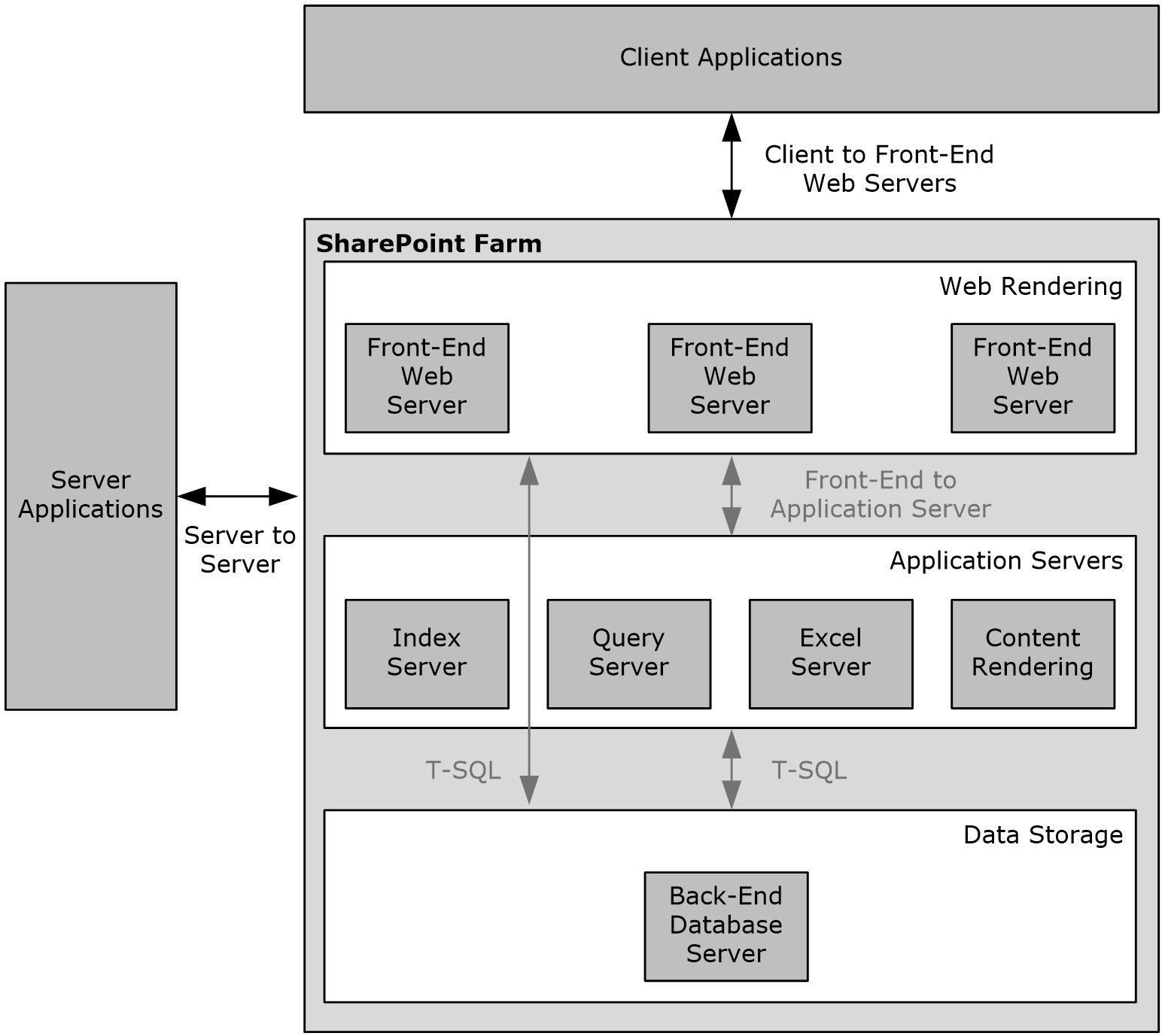 Figure 1: SharePoint Products and Technologies deployment topologyServers of each type can be added to a deployment of SharePoint Products and Technologies as needed by the specific usage scenario. These additional servers, such as front-end Web servers, supply additional computing resources to provide load-balancing and scalability.The following sections briefly describe the SharePoint Products and Technologies deployment topology.SharePoint Products and Technologies FarmAs shown in the figure in section 2.1.1, a SharePoint Products and Technologies deployment can be scaled-out across multiple servers in a farm deployment to increase throughput and availability. SharePoint Products and Technologies supports network load-balancing technologies that distribute user requests across multiple servers in a farm. These individual front-end Web servers are stateless; that is, any front-end Web server in the farm is prepared to handle any user request in the same way as any other front-end Web server in the farm.To provide additional resource management, SharePoint Products and Technologies also supports the ability to deploy servers as application servers to provide dedicated infrastructure and services for specific service applications or features that are provided by a farm. For example, a specific server could be created as the Excel Services application server within a farm and be the resource to do all Excel Services calculations for user requests to that farm. This allows any front-end Web servers to offload that possibly resource-heavy work and avoid affecting other user requests. From a back-end storage perspective, as the SharePoint Products and Technologies deployment grows and the capacity of an individual back-end database server is fully consumed, additional back-end database server resources can be deployed by adding additional servers that host completely separate content databases. Different site collections can be deployed into those separate content databases, and when a user request comes to a particular front-end Web server, that front-end Web server will retrieve the site content strictly from the appropriate back-end database. This provides the ability to load-balance across multiple back-end resources, but does require manual placement of high-load sites into separate content databases.Web InfrastructureSharePoint Products and Technologies provides the ability to create and manage websites. It does so within the framework of two operating-system components: Internet Information Services (IIS) and ASP.NET, which provide core services for Hypertext Transfer Protocol (HTTP), process management, and programmability. Web TopologyIn IIS, a web application acts as both a container for websites and a process isolation boundary. A deployment of SharePoint Products and Technologies includes three types of web applications in IIS:A Central Administration site web application that handles the administration of websites and of the farm running SharePoint Products and Technologies.A service application web application that enables key services spanning multiple websites.Zero or more run-time web applications that handle user requests.A functioning farm includes at least one run-time web application. Such a web application is necessary for creating websites for user content and applications. In a common usage scenario, a browser accesses each web application via an independent TCP/IP port. For example, the Central Administration site web application might function over port 1002 and be accessed via the http://myserver:1002 URL. The run-time web application might function over TCP/IP port 80, which is the default for HTTP.This separation among the web applications provides both simplicity and security:Simplicity for users who do not need to see the complexity that is associated with administration and service applications.Security, because the user content, service applications, and Central Administration site all run in separate processes with separate permissions and authentication.The following figure shows the configuration of web applications in IIS.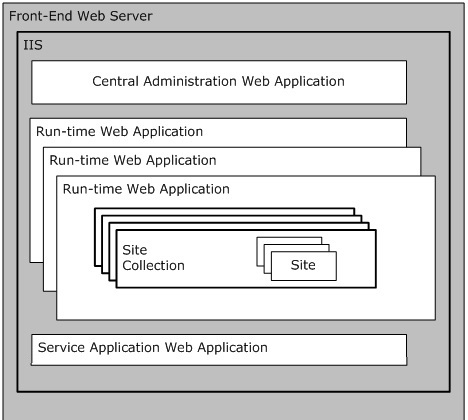 Figure 2: Configuration of web applications in IISIn this configuration, the run-time web applications render all of the user content and contain one or more site collections. The architecture of SharePoint Products and Technologies allows for a large number of site collections in a single deployment. A single deployment can also support more than one run-time web application. Groups of site collections can thus be organized onto separate process boundaries, which in turn can be useful for supporting different modes of authentication and for separating content into different levels of security on the front-end Web server.Service ApplicationsA service application exposes functionality that has been configured for providing extended capabilities across site collections and web applications or potentially across multiple farms running SharePoint Products and Technologies. A service application can be implemented as a Web service. Service applications that are implemented as Web services are configured and hosted by the service application web application, as described in the overview of Web topology (section 2.1.1.2.1).For example, a full-text search can be used to aggregate content that exists both across many site collections and outside of SharePoint Products and Technologies. To enable such a search, the search service application defines the search capability, which each run-time web application then accesses individually.Every farm running SharePoint Products and Technologies includes zero or more service applications. The service applications that are provided with SharePoint Products and Technologies include:Excel Services: Storing, calculating, and displaying spreadsheets, as described in section 2.1.3.1.Microsoft Access Services: Storing, creating, and managing database applications, as described in section 2.1.3.2.User profiles: Creating user profiles and audiences, as described in section 2.1.3.4.Search services: Full-text querying, as described in section 2.1.3.5.Indexing: Building content indexes for full-text querying, as described in section 2.1.3.5.Business Connectivity Services (BCS): Querying data from external systems, as described in section 2.1.3.6.Service applications use claims-based identity when communicating with each other, and they can use it when communicating with external systems. For more information about claims-based identity, and how claims-based identity is used with user authentication, see section 2.1.2.4.1. For more information about service applications see [MSDN-SharePointSDK].Web ComponentsBecause of their integration with IIS and ASP.NET, SharePoint Products and Technologies implements a full Web server that is capable of storing and delivering user content over HTTP and HTTP extensions. Web pages on SharePoint sites use the ASP.NET framework for rendering and executing Web content. Such Web pages include those that are installed by default as well as those that are customized. In addition, SharePoint Products and Technologies uses ASP.NET Web Parts for customizing and reusing Web content.Web PartsBy allowing users to easily add and change information that appears on individual Web pages, ASP.NET Web Parts provide a powerful and easy-to-use mechanism for customizing the presentation of websites.For example, a user might decide to change the layout of components on a site’s home page by removing some content and changing the page's layout or appearance. With the user interface (UI) components displayed on the website, the user can customize the page by changing settings on the Web Parts and by adding and removing Web Parts. Web Parts can provide this level of flexibility, because they are represented as separate resources that are not stored on the base ASP.NET page. Instead, Web Parts are ASP.NET components for which the executable code is deployed on the front-end Web server. All the settings and customizations for a Web Part are stored in a content database and associated with the location of the particular page on the particular site. For information about the types of databases provided by SharePoint Products and Technologies, see section 2.1.1.3.1.A detailed technical specification of Web Parts as they are used in SharePoint Products and Technologies is available. For more information, see [MS-WSSTS] section 2.1.2.15.2. Information about the development and utilization of Web Parts is also available. For more information, see [MSDN-WSSWP]. Finally, a general overview of ASP.NET Web Parts is available. For more information, see [MSDN-ASPWP].Data StorageThe following sections provide a summary of the physical and logical storage that is provided by SharePoint Products and Technologies. Physical StorageAll the information that is stored by SharePoint Products and Technologies is contained in relational databases in one or more instances of Microsoft SQL Server in the data storage layer. Individual front-end Web servers do not serve as repositories for user data. Instead, they store only the configuration or application information that can be easily redeployed. Application servers can store some constructed data that is derived from user data, such as a set of full-text indexes. Such constructed data can take time to reconstruct. The data storage is intended to be completely abstracted from SharePoint site users and administrators. In other words, normal usage of the farm running SharePoint Products and Technologies and interoperability with the protocols does not require any direct interaction with the data storage environment. At a high level, the following are the relational databases:Content database: Stores all user and site content. Configuration database: Stores topology and configuration information for the complete deployment. Every farm has exactly one configuration database. Central Administration content database: Stores content associated with the Central Administration site.Service applications databases: Stores content and configuration information for service applications, such as the User Profile Service. The capabilities of service applications are described in section 2.1.1.2.2.SharePoint Products and Technologies front-end Web servers and application servers use T-SQL language [TSQL-Ref] with the Tabular Data Stream Protocol [MS-TDS] as the transport to communicate with the back-end database server.Logical StorageLogically, all the user content that is stored by SharePoint Products and Technologies is located within the container hierarchy. A simplified perspective is as follows:Site collections: A site collection serves as the top-level boundary of storage and security for SharePoint Products and Technologies. A site collection also serves as the unit of scale, which means that the architecture of SharePoint Products and Technologies allows for a large number of site collections. Each site collection can contain a hierarchy of sites and can directly contain lists (1) and document libraries.Sites: A site provides a mechanism for subdividing the URL namespace, security, and organization of content within a site collection. Each site can contain sites, lists (1), and document libraries.Lists and libraries: Lists (1) and libraries act as the basic containers for content that is stored in SharePoint Products and Technologies. In other words, users store and access individual pieces of content from lists (1) and libraries. A list (1) can contain list items, and a library can contain documents. A SharePoint library stores documents with their associated metadata. Client applications can interact with the documents in SharePoint libraries by using either file operation protocols (section 2.1.2.3) or authoring integration protocols (section 2.1.2.5). Both lists (1) and libraries can be organized further into a hierarchy of folders.Folders: Folders act as organizational tools for categorizing the items or documents that exist in a list (1) or library. Folders enable browsing and permissions management. A folder can contain subfolders as well as individual list items and documents.List items and documents: In SharePoint Products and Technologies, the basic units of content are the list item and the document. In a list (1), the unit of content is the list item, which can be an individual task, announcement, or contact entry. In a library, the unit of content is the document with its associated metadata.Each instance of the types of content described in this section will have its own URL that can be used to directly access and link to the content. In addition, users can create lists (1) and customize them with new columns, forms, and views.For more information, see [MS-WSSTS] section 2.1.2.Protocol AreasThese protocols described in this document enable communication between SharePoint Products and Technologies farms and other client and server applications and intra-farm communication between web front-end servers and application server. The protocols are implemented by using HTTP or extensions to HTTP, such as SOAP Web services. For more information, see [SOAP1.1], [SOAP1.2-1/2007], [SOAP1.2-2/2007], [RFC2616], and [RFC2818]. Because HTTP and SOAP are used, these protocols can be used by web applications, tunneled through corporate network firewalls, and accessed through load-balancing technologies.The protocols are divided into two main groups: core platform and extended capabilities.  The core platform protocols cover the following areas:Site administrationList (1) dataFile operationsSecurity and identityAuthoring integrationExtensibilitySharePoint client-side object modelThe extended capabilities protocols cover the following areas:Excel ServicesAccess ServicesInfoPath Forms ServicesUser Profile ServiceSearch servicesBCSContent Management ServicePerformancePoint Services in Microsoft SharePoint Server 2010Translation ServicesWorkflow ServicesWork Management ServiceSocial ServicesPowerPoint Automation ServicesUser Code Execution ServicesWord Automation ServicesVisio Graphics ServicesSections 2.1.2 and 2.1.3 summarize the core platform and extended capabilities groups of protocols.Core PlatformThe core platform provides administrative services, a security and identity model, and the basic physical and logical storage for content.Site AdministrationUsers access data and capabilities by interacting with individual SharePoint sites through a Web browser or other client application. Sites are organized hierarchically, so a site can contain zero or more subsites. A hierarchy of sites is contained in a site collection, and multiple site collections can be contained in a single farm running SharePoint Products and Technologies. Technical details about site collections and sites are available. For more information, see [MS-WSSTS] section 2.1.2.The client application, whether it is a Web browser or other client application, communicates with the farm by means of HTTP-based protocols, as described in section 2.1.1.2.3. Every site collection and every site within a farm has its own URL, so access patterns frequently involve users connecting directly to a site by means of the URL and then navigating or searching within the site's content hierarchy.SharePoint Products and Technologies provides generic site administration capabilities, such as the basic creation, configuration, and inspection of all types of sites and site collections. SharePoint Products and Technologies also supports additional site administration functionality for specific types of sites, such as Document Workspace sites and Meeting Workspace sites. These sites are built from specific site definitions and target specific usage scenarios. Document Workspace sites facilitate the collaboration of multiple authors on a single document with supporting collateral. A Meeting Workspace site provides a website for organizing content that is associated with a meeting, such as agendas, participants, follow-up details, and meeting collateral. Another site administration capability entails linking the membership of a SharePoint site to an e-mail distribution list. If the deployment has been configured appropriately with a directory provider, a client application can use membership information to create and configure a distribution list in an external directory.List DataThe list (1) data protocols enable core SharePoint list and library data access for creating and working with lists (1). File OperationsThe file operations protocols that are implemented by SharePoint Products and Technologies provide basic browse, open, edit, save, and rename file operations. These capabilities are exposed through clients such as Windows Internet Explorer and Microsoft Office 2013. At a high level, two primary technologies provide this interoperability: Microsoft FrontPage Server Extensions and Web Distributed Authoring and Versioning Protocol (WebDAV). Earlier versions of Microsoft Office and Microsoft Windows implemented both FrontPage Server Extensions and WebDAV, whereas the newer versions of these clients are moving towards implementations that use only WebDAV. A description of how Office 2013 use these protocols to communicate with SharePoint Products and Technologies is available. For more information, see [MS-OCPROTO] section 2.1.2.SharePoint Products and Technologies also supports the ability to extract document metadata and link information from specific document file formats. This is called document property promotion.Security and IdentitySecurity for SharePoint Products and Technologies can be divided into two separate but related areas: authentication and authorization. Authentication is the process of reliably validating the identity claims of an individual user. Authorization is the process of correctly determining which permissions that a user is supposed to have within the farm running SharePoint Products and Technologies.AuthenticationFor user authentication, SharePoint Products and Technologies relies on external authorities to appropriately validate a user's identity and, optionally, group (1) or role membership. By default, this external authority is Active Directory Domain Services (AD DS), but SharePoint Products and Technologies supports pluggable security authentication that allows any appropriately configured authentication provider to validate a user's identity. Such a provider, which is called an authentication system, provides a list of users and group (1) memberships that are available to a web application (1) in SharePoint Products and Technologies. A technical specification of an authentication system is available. For more information, see [MS-WSSTS] section 2.1.4.Microsoft SharePoint Server 2013 and later also implement claims-based identity, an authentication system based on different industry standards as described in [MS-SPSTWS] section 1. This capability exists in addition to Windows Challenge/Response (NTLM) and the Kerberos protocol. The implementation of claims-based identity is standards based. Users who deploy SharePoint Server 2013 and later can use any protocol or service that implements these standards to provide identity to SharePoint Products and Technologies. In addition, when applications running on SharePoint Server 2013 and later need to make external Web service calls, Microsoft SharePoint Server will issue a Security Assertion Markup Language (SAML) token that identifies the user and application pool identity. For more information, see [WSTrust], [WSFederation], and [SAMLToken1.1].AuthorizationAuthentication system, group (1), and user identities are known as security principals, which are granted permissions on specific objects in SharePoint Products and Technologies. Permissions can be set directly on standard types of content, such as site collections, sites, lists (1), libraries, folders, and items. In addition, permissions can be inherited from containers by the objects that exist in those containers. To simplify the administrative overhead that is associated with assigning permissions, SharePoint Products and Technologies implements the concept of groups (1), allowing a collection of principals to be assigned the same permissions and roles. A description of how authorization is implemented is available. A technical description of permissions is also available. For more information, see [MS-WSSTS] section 2.1.4.Authoring IntegrationIn addition to basic file operations, SharePoint Products and Technologies implements several protocols that can be used by authoring applications, such as Office 2013 and later to provide specific, enhanced experiences for content creation. For example, SharePoint Products and Technologies implements protocols that facilitate scenarios in which a client application produces content that is targeted for the server. Such content might include a message for a blog or slides for a Slide Library.SharePoint Server 2013 and later also implement protocols to help synchronize document content between client applications. These protocols allow a client application to incrementally upload or download changes to documents along with any metadata associated with the changes from SharePoint libraries. These protocols enable coauthoring features in Microsoft Word 2013 and Microsoft PowerPoint 2013 and later as well as document synchronization in Microsoft SharePoint Workspace 2010. For more information, see [MS-OCPROTO] sections 2.1.10, 2.1.12, and 2.1.18.ExtensibilitySharePoint Products and Technologies implements support for content import and export, workflow (1) integration, and Web page and Web Part customization. For information about workflow (1) in SharePoint Products and Technologies, see [MSDN-MOSSWF] and [MSDN-WSSWF].SharePoint Client-Side Object ModelSharePoint Server 2013 and Microsoft SharePoint Foundation 2013 and later implement a client-side object model. The SharePoint Client-Side Object Model enables a client application to make batch requests to a front-end Web server running SharePoint Products and Technologies to perform operations on core platform objects such as lists (1), sites, and users. The operations can include method calls, property read operations, and property write operations.Through the SharePoint Client-Side Object Model, a client application has access to much of the same functionality that is exposed by the SOAP Web services mentioned in section 2.1.2. The SharePoint Client-Side Object Model differs from the SOAP Web services in that it is optimized to support the placement of a batch of operations into a single request by the client application. The operations can also span object types, whereas the SOAP Web services are organized by individual object type. For more information, see [MS-CSOMSPT] section 3.2.1. The SharePoint Client-Side Object Model can also be accessed using common web technologies via a REST methodology.Configuration ServicesSharePoint Products and Technologies implements the protocols described in the table in section 2.2.1.8 to enable clients or services to discover details of features available in a SharePoint Products and Technologies farm, such as service applications enabled on the farm; share configuration data and management of groups of site collections; or discover database connection information for databases used by applications deployed in the SharePoint Products and Technologies farm.Extended CapabilitiesThe extended capabilities build on the core platform that was described in the preceding sections.Excel ServicesExcel Services is composed of three main components: Microsoft Excel Calculation Services (ECS), Excel Web Access (EWA), and Excel Web Services. The ECS component loads and calculates workbooks, applies user changes to workbooks, accesses external data that the workbooks might reference, and saves workbooks back to the SharePoint Products and Technologies content database. ECS can be deployed on a separate application server in the farm. EWA interacts with ECS and renders the HTML representation of workbooks. Using EWA, a user can view and interact with a workbook. Excel Web Services provides programmatic access to Excel Services capabilities. Using Excel Web Services, a user can load, modify values in, calculate, and retrieve the calculated results of a workbook. ECS also allows more than one user to edit the same workbook at the same time. The following figure shows the high-level architecture of Excel Services and how it can be deployed in the farm topology. Though ECS can be deployed on a separate server as shown in this diagram and as described in section 2.1.1.1, it can also be configured to run on the same server with EWA and Excel Web Services. For technical information about the protocols implemented by Excel Services, see [MS-ESP], [MS-ESURL], and [MS-ESREST]. For technical information about Excel Calculation Web Services XML Specification, see [MS-EXSPXML3]. For technical information about the protocol implemented by Excel Calculation Web Services, see [MS-EXSPWS3]. 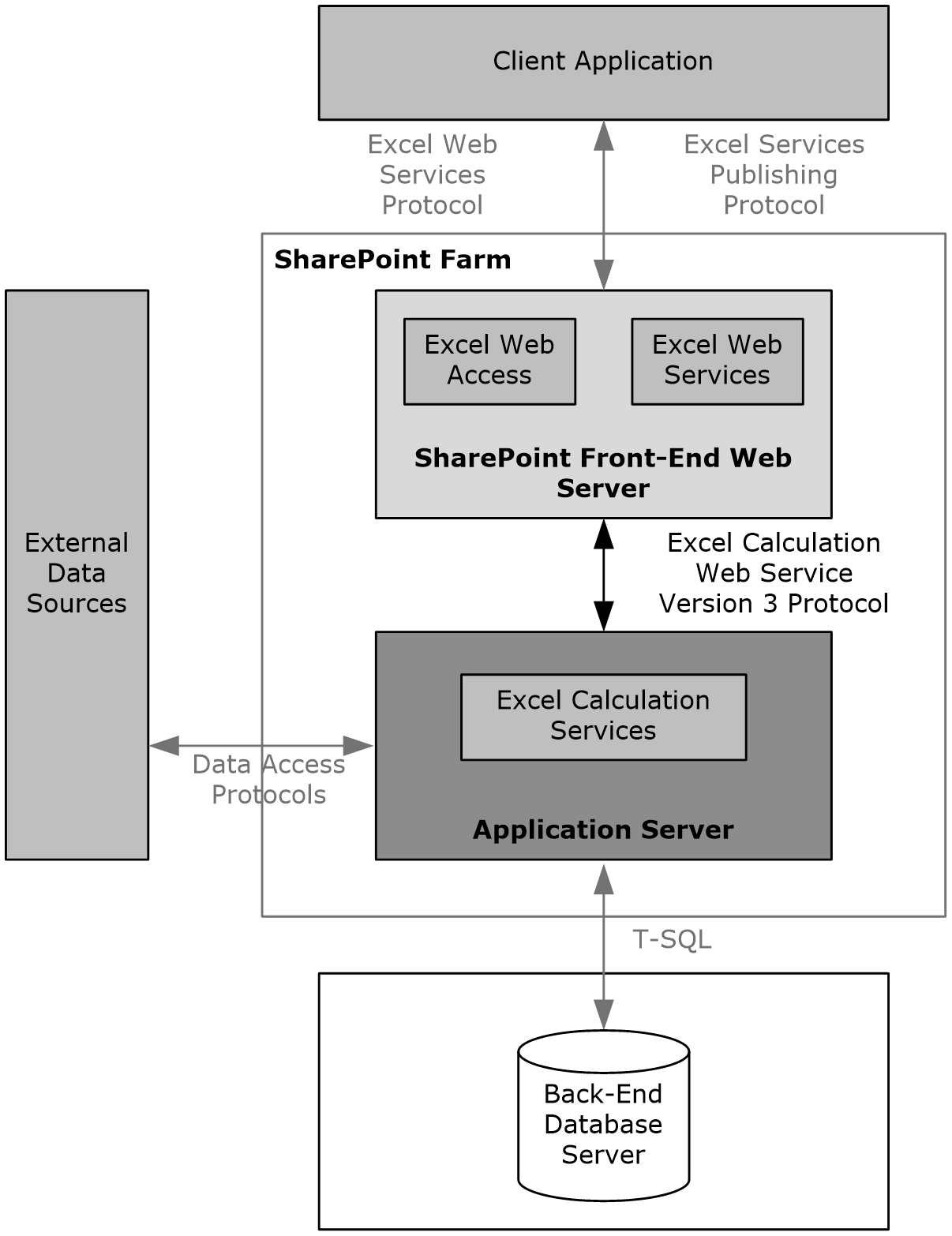 Figure 3: High-level architecture of Excel Services componentsExcel Services is used to create, update, format, calculate, and save workbooks on a server. Excel Services provides the following core capabilities:The ability to publish workbooks from a client application, such as Microsoft Excel 2013, to the server. Users can then view and interact with these workbooks via a Web browser. This ability enables browser-based interaction with the workbooks from machines that do not have a spreadsheet application installed.The ability to programmatically access workbook contents via Excel Web Services, which is a Web services protocol. This ability enables client applications to load, edit, interact with, calculate, and save workbooks that have been published to SharePoint Server 2013.Excel Calculation Services provides the core calculation and workbook processing for Excel Services. A description of the architecture of this application server and the protocol communication with it is available. For more information, see [MSDN-EXCELS].As in the usage scenario for viewing workbooks in the browser, it is possible to programmatically access and manipulate server-based workbooks by using Web services. Operations available via the Excel Web Services API include opening, setting ranges in, refreshing external data in, recalculating, getting ranges from, and saving a workbook.Workbooks that are loaded by Excel Calculation Services can reference external data. The data can be in relational or multidimensional databases. Similar to a client spreadsheet application, Excel Calculation Services uses the following data access APIs to retrieve information from such data sources:Open Database Connectivity (ODBC)OLE DBOLE DB for Online Analytical Processing (OLAP)If a workbook contains elements that reference external data, such as PivotTable or data access formulas, Excel Calculation Services will perform the data retrieval by using one of the preceding methods.A common way to extend these features to new data sources is to install an appropriate ODBC driver for the data source, thereby making it available to Excel Services. ODBC is a data access API that is commonly used. ODBC is not a wire protocol. Many ODBC drivers already exist for different data sources. When communicating with SQL Server data sources, the OLE DB providers included with the Microsoft .NET Framework are used. These providers use the Tabular Data Stream (TDS) protocol to communicate with the server running SQL Server. General descriptions of OLE DB and ODBC are available. For more information, see [MSDN-OLEDB] and [MSDN-OpenDBConnectivity].Excel Calculation Services can communicate not only with strictly relational data sources but with multidimensional databases. For this purpose, SharePoint Products and Technologies can install an OLAP driver that communicates with SQL Server by using the SQL Server Analysis Services Protocol. For more information, see [MS-SSAS]. Two types of protocols are used for interoperability with Excel Services. In addition to the Excel Services Publishing Protocol, as described in [MS-ESURL], workbook publishing from client authoring applications to Excel Services also uses the file operations protocols as described in section 2.2.1.3.Access ServicesSharePoint Server implements Access Services, which is used to create database applications and manage data. Access Services provides the following core capabilities: The ability to publish database applications from a client application, such as Microsoft Access 2013, to the server. Users can then view and edit data in these databases via a Web browser. This ability enables browser-based viewing and interaction with the databases from machines that do not have a database application installed.The ability to programmatically access database contents via a Web services protocol. This ability enables client applications to retrieve and interact with databases that have been published to SharePoint Server 2013.Access Services, when used with an Access web application, is composed of two main components: Access Services Data Server (described in [MS-ADS]), which retrieves and manages data from SharePoint Products and Technologies storage for the database applications, and Access Services Web Services which provides the Web-based rendering for Access Services database applications. The following figure illustrates this architecture.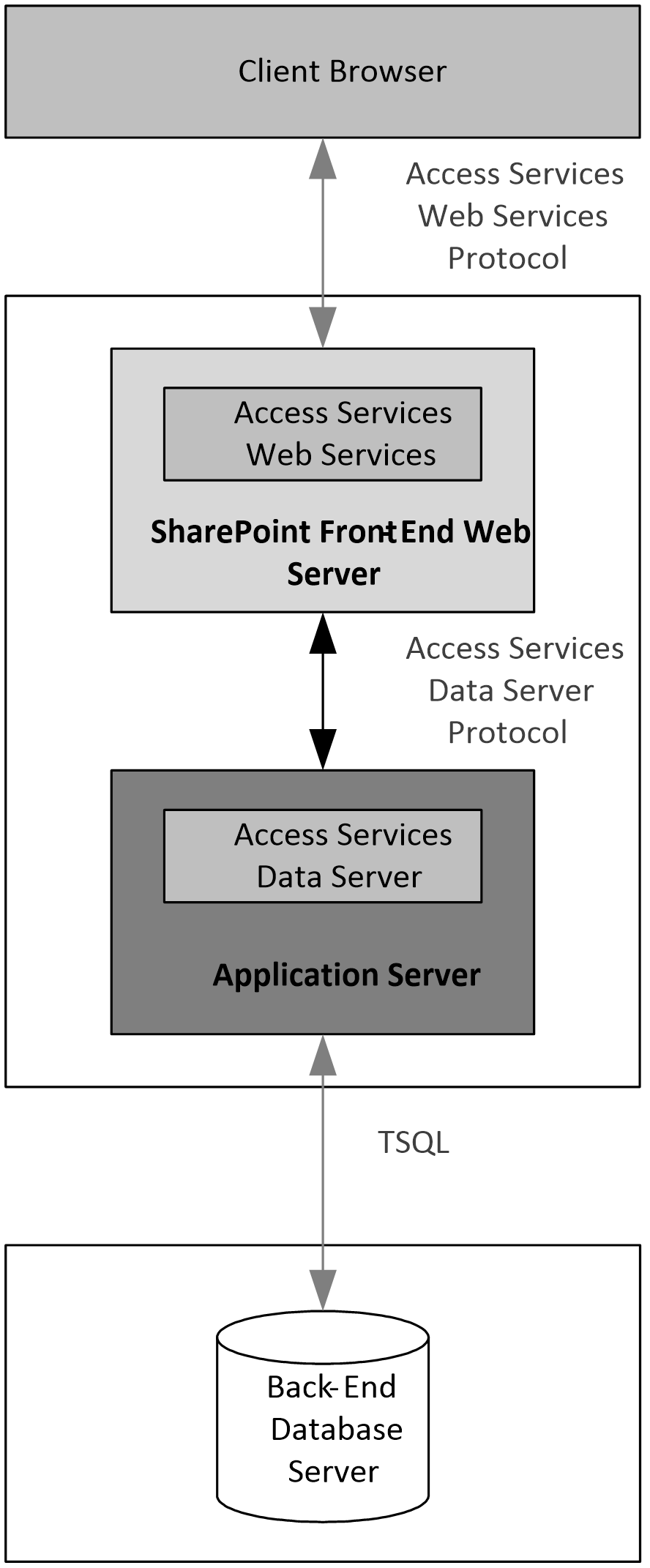 Figure 4: High-level architecture of Access Services components for an Access web appWhen used with a Microsoft Access Services web app, Access Services is composed of different components. The Access Services Data Run Time (described in [MS-ADR]) is the protocol that retrieves and manages data from a SQL Server back-end databases. Access Services Web Services provide the client-side rendering for database applications. The following figure illustrates this architecture.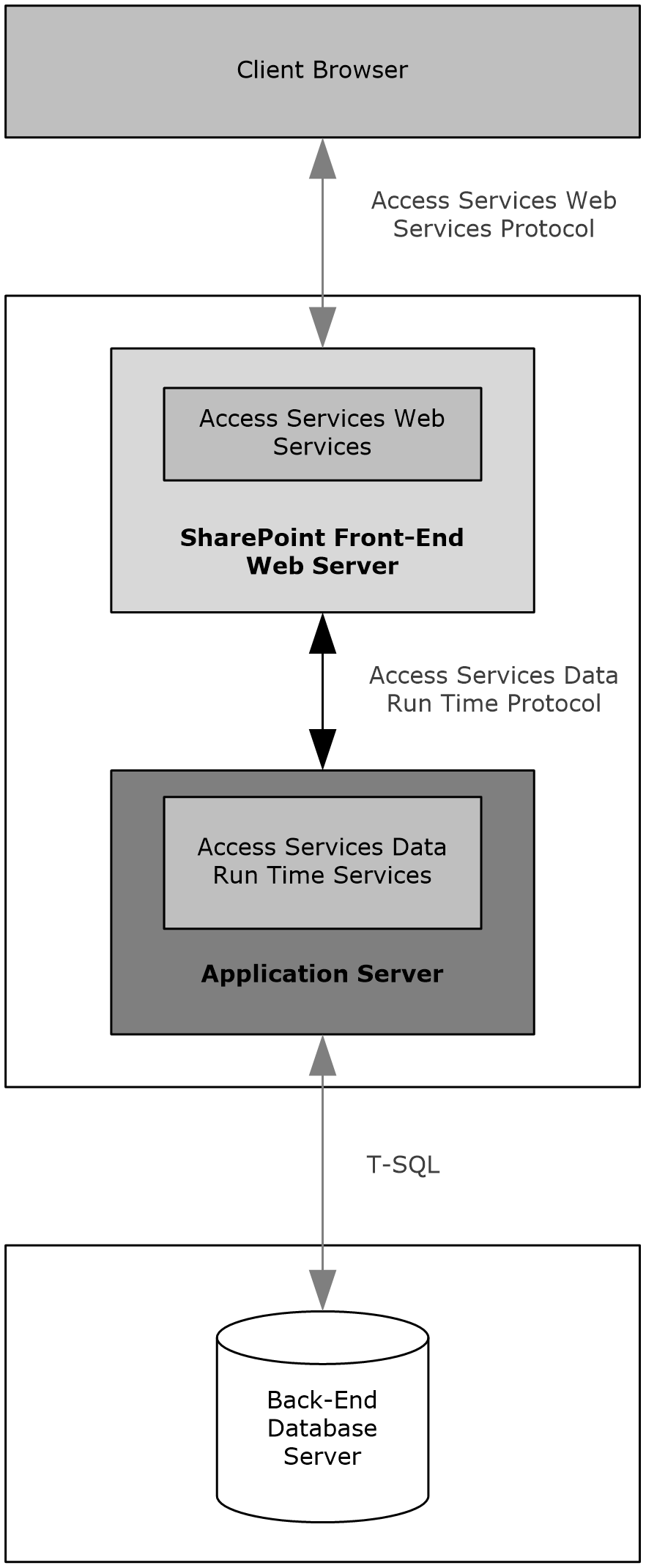 Figure 5: High-level architecture of Access Services components for a Microsoft Access Services Preview web appA user can publish two types of Access Services database applications to SharePoint Server 2013 from a client application, such as Access 2013: Access web application and Access Services.For Access web application, Access Services creates a site for each published database application. Access 2013 creates a list (1) for each table in the database and uploads the data from the database to the lists (1). Access Services Data Server retrieves and manages data from the storage in SharePoint Products and Technologies for the database applications. For more information, see [MS-ADS]. A user can also get application reference files for the Access 2013 database application. The application reference files connect to the lists (1), forms, and reports in the database application that was published and allows the user to edit them in Access 2013. For more information, see [MS-AXL] section 1.3.7. These applications use Access Services Web Services to communicate with the server. For more information, see [MS-ASWS].For Access Services, Access Services creates a site for each published database application and a database in SQL Server. These applications use the Access Application Design Time Protocol and the Access Server Design Time Protocol to communicate with the server. For more information, see [MS-AADT] and [MS-ASDT]. These applications use the Access Run Time Protocol and the Access Services Data Run Time Protocol to send and receive data to and from the server. For more information, see [MS-ART] and [MS-ADR].InfoPath Forms ServicesInfoPath Forms Services in SharePoint Server 2013 enables users to fill out form templates in a Web browser. This ability requires that InfoPath Forms Services be enabled and that the browser-enabled form template be published to the server. For more information, see [MS-OCPROTO] section 2.2.3.SharePoint Server 2013 also implements the ability of form-editing applications, such as Microsoft InfoPath 2013, to store forms as content in document libraries. This ability relies on the file operations protocols as described in section 2.2.1.3.User Profile ServiceSharePoint Products and Technologies implements a User Profile Service that stores information about a user population. This information might include names, e-mail addresses, and telephone numbers. The User Profile Service aggregates information from multiple data sources and provides a uniform interface to this information at both the user level and the programming level. The User Profile Service exposes a number of capabilities including consistent ways to query across the user data, categorize users into groups (1), create indexes of user data for full-text searches, access a consistent change log of all the modified user data, and synchronize the user data with multiple SharePoint sites in a farm.The User Profile Service is implemented as a service application, as described in section 2.1.1.2.2. Multiple site collections can thus refer to one central User Profile Service for information about users.A profile is intended to be a description of a person. In common usage scenarios, each profile represents one person. In some situations, it represents one identity (for example, a user account). The profile consists of a set of identifiers (for example, a user name, an e-mail address, and an alias) and a list (1) of values for additional properties. SharePoint Products and Technologies also implements support for properties that contain multiple values, such as a property that contains a list (1) of skills for a person, and for properties that are linked to specific, restricted lists (1) of allowed values. Access to properties can be restricted so that only a specific group (1) of related users can see a particular value. The User Profile Service in SharePoint Products and Technologies aggregates the information from multiple data sources, within SharePoint Products and Technologies sites and externally as described and [MS-UPIEWS], into a single repository, and provides a uniform user experience for this data. In addition, the User Profile Service provides programmatic access to this data as described in [MS-UPSCWS].In addition to the core concept of a profile, SharePoint Products and Technologies implements support for grouping profiles together. One mechanism for doing so is to import key grouping information from other sources, such as e-mail distribution lists or site memberships. SharePoint Products and Technologies also allow the calculation of collections of user profiles based on profile metadata information. Such a collection is called an audience. For example, all the managers of a company can comprise an audience. Web pages or client applications can then target information to this audience.The User Profile Service also implements support for adding social data to any Uniform Resource Identifier (URI) and for retrieving social activity events (1) information, such as service anniversaries, distribution list memberships, and social data activity on a URI. The URI can point to a resource or to content inside or outside of SharePoint Products and Technologies. Social data can be in the form of numerical ratings, a note that is represented by lines of text, and keywords or terms. Keywords or terms are managed by the Content Management Service as described in section 2.1.3.7. Common usage scenarios for this metadata include rating a document, tagging content with something familiar to the user (for example, "social computing" for a document that is related to social computing), and writing a descriptive line of text as a note about some content.The following figure shows a high-level view of the User Profile Service protocol architecture.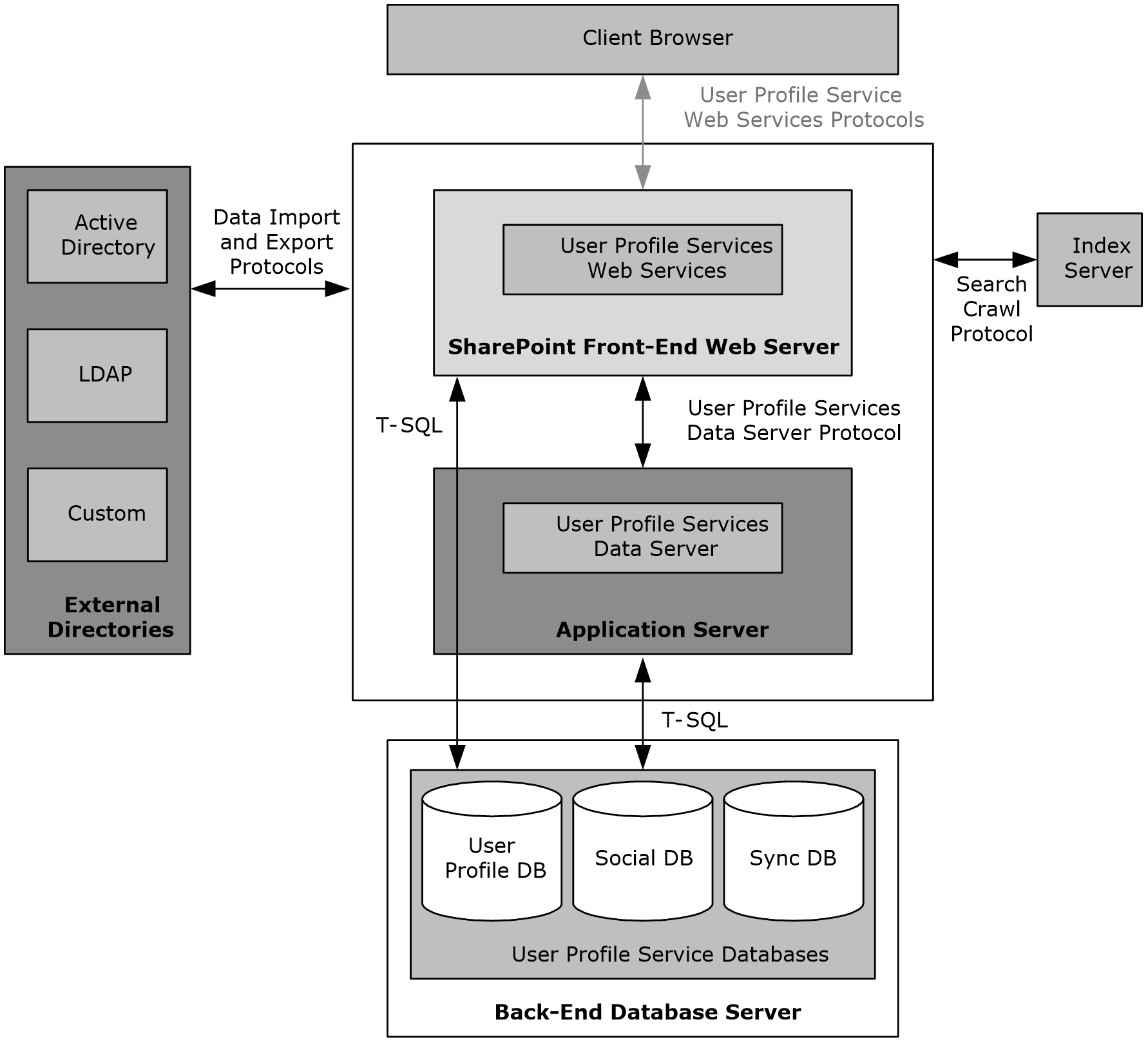 Figure 6: High-level view of the User Profile Service protocol architectureCore ServiceThe core User Profile Service describes the set of protocols that enable an implementer to access and modify the data and metadata stored in the service. The User Profile Service Web Service (described in [MS-USPSWS]) allows data operations such as creating, reading, updating, or deleting user profiles. In addition, user profiles can be searched by identifier such as name, e-mail address, or alias. The User Profile Service databases store and manage user information. When accessing data from the user profile database, the use of the User Profile Service Web Service Protocol [MS-USPSWS] is recommended.The key pieces of data stored in the User Profile Service database are the following:PropertiesOrganizationsProfilesMultiple valuesTerm Sets (Vocabularies)Colleagues Memberships Profile change log Social data PropertiesThe User Profile Service database schema defines what the profile object contains. The database schema is a list of properties, their data types, and optionally, valid property values. System properties are used by SharePoint Products and Technologies and cannot be deleted. Non-system (normal or "regular") properties can be deleted. Administrators and implementers can create only non-system properties; however, there are no fixed limits on the number of properties that can be created for a profile.OrganizationsOrganizations can be created to represent an entity, such as a business division or a working group containing members, delegates, contact information, and additional properties defined in the schema. Organizations can have a hierarchical relation with other organizations. This hierarchical relationship can then be used for actions such as searching for specific users related to the organization or its child organizations.ProfilesA profile is a record for one user, and in some situations represents one identity (for example, a user account). The profile consists of a set of identifiers (such as user name, e-mail address, and alias) and a list of values for additional properties that are defined in the schema. Organizations can also have profiles, with identifiers such as the organization name, owner, delegates, and a list (1) of values for additional properties that are defined in the schema.Multiple ValuesMany scenarios require more than one value for a given property, for example, the list (1) of a user’s skills. The User Profile Service Web service enables the storage of multiple, individually addressable property values. This functionality is typically used to query all profiles that contain a specific value for a property (for example, find all users who have a "Skill" called "programming").VocabulariesTerm sets allow the user to select an existing value, or if it does not exist, to enter a value specific to the user. This value is then made available for all future selections. For example, an Interests profile property might allow the user to select from a term set of interests that others have used to describe themselves or to enter a new interest, for example, "skiing". When subsequent users update their profile, the vocabulary contains the word "skiing". Term sets that are stored and managed by the term store defined in the Content Management Service section 2.1.3.7.This allows a term set administrator to define centrally controlled terms with the full benefit of other functionality implemented by the Content Management Service. Such centrally controlled term sets are closed vocabularies for users to use or select. ColleaguesThe profile service stores relationships between users, as well as metadata about users. The list (1) of other users that the user knows is named "colleagues".MembershipsThe profile service also stores and models a user’s affiliations with groups or organizations. The service models two types of groups: SharePoint sites and distribution lists. The creation of distribution lists and security group memberships is accomplished by using the User Profile Import/Export Web Service Protocol [MS-UPIEWS].Profile Change LogAs with any database store, it is important to identify and access the information that has changed. The uses for this information are many. For example, when synchronizing two profile stores, the changes can be applied from one database to another. The change log is a chronological list of changes, and each change has a time stamp. The change log service provided by the User Profile Change Log Web Service Protocol ([MS-USRPCH]) returns the changes that occurred in the database after a given time stamp or social activity. Any property or membership change triggers the creation of an entry in the change log. Social DataThe User Profile Service facilitates a user applying social data on a URI. A user can select, for example, a document or an arbitrary URL and attach additional social metadata to the URL. Some common scenarios for using metadata include the ability to rate, comment, bookmark, or add keywords to content. SharePoint Server 2013 and later adds support for front-end web servers saving social data posts and feed entries, and, generating consolidated feeds from an in-memory cache maintained on the Profile Service servers. The protocols used for that cache are described by [MS-UPFCWS] section 1.Data Import and ExportThe profile service described in section 2.1.3.4.1 is useful only when there is a large body of data on which applications and features are built. Enterprise systems already contain a significant amount of information about users, whether in enterprise line-of-business (LOB) systems, directories, or other databases. The profile service imports data from most available sources by using the protocol defined in [MS-UPIEWS]. Data is imported into a synchronization database and then into the profile store, by using the protocols described in [MS-UPSCDS], [MS-UPSLDAP], [MS-UPSSCXPP], [MS-UPSMODS], and [MS-UPSCP].The profile service can import data from three sources:An Active Directory directoryA Lightweight Directory Access Protocol (LDAP) v3 directoryThe SharePoint Products and Technologies Business Data Connectivity (BDC)Once the data is available in the user profile store, the profile service can export the data to the SharePoint Products and Technologies content database. The User Profile Service can also export data back to Active Directory and Lightweight Directory Access Protocol (LDAP) directories. The protocol used for import and export is defined in [MS-UPIEWS]. The SharePoint Products and Technologies BDC remains import only.Active DirectoryAD DS can provide a rich store of user information, as described in [MSFT-ADC]. It contains identifying information, descriptive metadata (such as office number, title, and phone number), and relationship information (such as manager and groups a user belongs to). The profile service can import that information into the database. For each directory, the administrator creates a directory connection and describes which directory to connect to, what credentials to use, and what subset of the data to import. A User Profile Service administrator can define properties that will be exported back to AD DS. A popular scenario for the export functionality is to send a user’s picture back to be stored in AD DS. LDAP v3 DirectorySharePoint Products and Technologies also supports directories that implement the LDAP v3 standard described in [RFC4510]. Importing from LDAP v3 works in much the same way as importing from AD DS. However, groups (1) are not imported from an LDAP v3 directory.A  User Profile Service administrator can define properties that will be exported back to LDAP. A popular scenario for the export functionality is to send a user’s picture back to be stored in LDAP.Business Data Connectivity (BDC)SharePoint Products and Technologies supports importing user data from external systems that are configured by using the Business Data Connectivity (BDC). The Business Data Connectivity service is part of Business Connectivity Services (BCS). For information about Business Connectivity Services, see section 2.1.3.6.This action does not specify any particular wire protocol, because BDC connects to whatever protocol is provided by the back-end system. The BDC information provides a consistent interface to Web services and databases through a declarative XML syntax. The User Profile Service uses BDC to import data from the data sources that BDC supports. For example, the human resources (HR) database contains the employee's hire date, which is not published to the company directory. The profile service can create a profile for the employee from the directory entry and complete the employee's hiredate property by importing that value from the HR database.One major limitation to importing from BDC is that profiles cannot be created or removed by an import. The BDC import only comments existing profile records.SharePoint Products and Technologies Content DatabaseSharePoint Products and Technologies stores user information in every site collection for various uses such as security, name display, and presence. The user record in each site collection is created by copying information from the directory; however, the record is not updated automatically. SharePoint Products and Technologies updates the records, on a schedule that the administrator sets, by tracking user information that has changed in the User Profile Service database since the last time it synchronized data. SharePoint Products and Technologies scans every content database for new user records and updates them with the latest information from the User Profile Service database. It also locates the records for users whose information has changed in the User Profile Service database and updates those as well.User Profile Service Database IndexingSharePoint Products and Technologies implements full-text search of information stored in the user profile database. For example, users can find the profiles of other users by searching on interesting keywords related to expertise, name, or any other information stored in the User Profile Service. This capability is implemented by using the search infrastructure that is described in the various protocol specifications for the search service application, which requires that the User Profile Service database is first indexed. This indexing is done using the protocols defined in [MS-SPSCRWL].Personalization and TargetingIt is possible to use the information in the User Profile Service database for personalization and content targeting. For example, a company's employee portal site can be customized to show something specific to the job role of the employee to people in different job areas of the company for example, rather than showing the same content to everyone, a person who works in "Sales" will see something different about a given employee than what someone who works in "Development" might see. SharePoint Products and Technologies addresses the challenge of partitioning people into specific groups through the use of audiences. Audiences define groups of people by their characteristics. An audience can be referred to as a dynamic group that is implemented through the use of rules, which are periodically evaluated in batch through a process called audience compilation.Social MetadataThe User Profile Service facilitates a user applying social data on a URI.A user can select, for example, a document or an arbitrary URL and attach additional social metadata to the URL. Some common scenarios for using metadata include the ability to:"Rate" a document, content, or person.Add a note or comment to content.Bookmark content with some predefined keywords, such as "a favorite".Add tags to the content to categorize the content or highlight it with colleagues.The Web services described in [MS-UPSDWS] social metadata to the corresponding URI. In the case of bookmarks and tags, the User Profile Service works with the Content Management Service (section 2.1.3.7) to store the value of the tag; the User Profile Service database only stores the corresponding GUID.For all forms of metadata, four key pieces of information are stored in the User Profile Service database: Who added the metadata: the record identifier of the user in the profile store.When was it added: a time stamp.Where it was applied: the URI.Which social metadata it is: for rating, it is a number ranging from 1-5; for note, it is the text of the note; and for tags and bookmarks, it is the GUID returned from the Content Management Service. Search ServicesSearch services provide the ability for a user to quickly see a list of the most relevant documents in a large document collection, based on a specified keyword query. A large document collection can have tens of millions of documents. This quick query resolution requires the creation and maintenance of the inverted index in SharePoint Server 2013. SharePoint Products and Technologies implements the protocols that are necessary for creating the indexes, including those for crawling (traversing the URL space of the documents that the user wishes to search and synchronizing the changes in the URL space), retrieving the documents, parsing the documents, performing tokenization, and creating the inverted index. SharePoint Products and Technologies also implements the front-end protocols that are necessary for executing queries against these data structures and for administering the search configuration.Both SharePoint Foundation 2013 and SharePoint Server 2013 and later implement search protocols. In SharePoint Foundation 2013, the protocols are limited to the subset that is necessary for crawling and providing a search capability across the content that is stored in SharePoint Foundation 2013. The SharePoint Products and Technologies search service provides search capabilities across the content in all the SharePoint Foundation 2013 sites in the enterprise as well as across other websites, file shares, and other content sources. Unless otherwise specified, the concepts, configuration, and protocols apply to search services in SharePoint Foundation 2013 and SharePoint Server 2013 and later.The following is a description of the architecture and components of the subsystems in the search functionality in the SharePoint Products and Technologies search services, along with the protocols involved in interoperability between the components. ConceptsSearch services use two basic operating concepts: crawls and queries. Crawls involve retrieving the content of the websites, profile repositories and other content sources by the search service, processing the content, including parsing of the documents, extracting metadata, linguistic processing (such as tokenization and stemming) and generation of the inverted index data structures that are subsequently used for fast querying. The processing steps are for illustration of a typical search engine and exact details are specific to the search service implementation. Queries involve the end user or a client application issuing queries typically containing one or more keywords, as well as other restrictions specifying the set of documents to be retrieved. CrawlingThe crawl operation is a background process that involves traversal of the URL space configured by the user. The crawl operation is implemented by the search service. If the URL space is considered a graph, where each node is a URL and the edges are created from hyperlinks (in the case of HTML) or other types of links between URLs, the basic crawl operation procedure consists of an exhaustive graph traversal. Processing of a URL during the crawl involves retrieving the document data from the document repository specified by the URL, parsing the document, and determining the set of links to follow. Subsequent crawl operations do not have to reindex every document in the URL space. These incremental crawls can be of two types: repositories that can provide detailed information about the list of changes that need to be indexed and repositories that cannot provide this detailed information. SharePoint Products and Technologies includes the former. This type of repository monitors which documents within the repository change, and thus can provide change logs. A change log is the list of URLs of changed and deleted documents to reindex. For all other repository types, the set of URLs in the crawl history is added to the crawl queue and a crawl operation is initiated. By comparing the time stamp of each document that is crawled to its time stamp in the crawl history, the system can selectively reindex only those documents that have changed or have been deleted.QueryingA query against the search service can be executed using [MS-QSSWS], [MS-SRCHCSOM] or [MS-SEARCH] protocols. The query language can be similar to a user typing the query, as described in [MS-SEARCH] section 2.2.10, or advanced query syntax (FQL) as described in [MS-FQL2] section 2.Business Connectivity ServicesBusiness Connectivity Services (BCS) provides access to data from server applications that are external to the farm running SharePoint Products and Technologies, thus bridging the gap between SharePoint sites and business applications. Through Business Connectivity Services, SharePoint Server 2013 and later have built-in support for displaying data from databases and Web services. Business Connectivity Services also facilitates the integration of data from line-of-business applications, such as SAP, Siebel, and other databases, into lists (2), Web Parts, search services, user profiles, and custom applications. However, Business Connectivity Services does not specify a protocol for communicating with each line-of-business application. The SharePoint Server 2013 and later implementation of Business Connectivity Services supports the ability to write back to these data sources, as well.BCS consists of two parts: a Business Data Connectivity (BDC) metadata store and an object model. The BDC service uses metadata to describe the APIs of the line-of-business applications. After the API description of a line-of-business application is registered in the metadata store, it provides dynamic data-access connections to the back-end data without the need for additional code. The metadata model abstracts the underlying physical sources and provides a consistent and uniform way to work with different line-of-business applications. The metadata for each data source defines the programming objects that applications interact with and the methods that are available for client applications. Although the metadata model provides a consistent way to work with different data sources, BCS does not specify a generic protocol for communicating with each source.For more information, see [MSDN-SharePoint2013-SDK].Note that SharePoint Server 2013 and later also implements a capability for securely storing user credentials for authenticating to a line-of-business application. This capability is called the Secure Store Service (SSS).Content Management ServiceSharePoint Server 2013 and later implement enterprise content management capabilities on top of the core storage, platform, and file operations infrastructure that is described in this document. These capabilities include document management and versioning, metadata management, tools for propagating and managing content across multiple installations, records management tools, and support for converting documents from one format to another.PerformancePoint ServicesPerformancePoint Services 2010 allows users to author and publish business intelligence data to a Web Part page in SharePoint Products and Technologies. This page, also known as a dashboard in PerformancePoint Services 2010, provides users with the ability to analyze their business data based on business rules and metrics. Dashboards can be filled with content representing business performance indicators (such as grids, charts, scorecards, and other reports). This content is composed of metadata (such as the names of dimensions, measures, or data source references), calculation definitions, and formatting information (such as colors or layout information).The Web services for PerformancePoint Services 2010 enable a protocol client to:Create, read, update, validate, and delete a variety of business logic content in a content store in SharePoint Products and Technologies.Create, read, update, and delete annotations that exist on a scorecard.Retrieve metadata, such as the names of dimensions or measures, and data sets via data source references.Retrieve a list (2) of content subtypes and component information from a configuration store.A typical scenario for using these services involves creating an extensible content-editing application that enables users to create, publish, and maintain some of the content that is used in a larger business-intelligence system. A manager for a large business, for example, might wish to create a chart that shows the daily sales volume for a specific product. The chart would contain active areas that would allow the manager to click those areas for additional information, such as the breakdown of the net profit and cost for that product.Translation ServicesSharePoint Server 2013 and later implement Translation Services, which is used to automatically machine translate SharePoint content. Translation Services allows documents in SharePoint document libraries to be translated in one of two ways:With queued translation jobs, large numbers of documents can be submitted to a queue which is processed over time. Protocol clients can add single files, folders, or entire document libraries to a job. The translated output files can be saved to either the same document library or a different library for storing localized content. The protocol client can query the status of a previously submitted job.Immediate translation jobs are used for smaller, higher priority jobs, such as when a user wishes to translate a single document interactively. Immediate jobs bypass the queue and are processed as fast as possible. As with queued translation jobs, output files can be automatically saved to any document library.Office Online Web Query ServiceThe Office Online Web Query Web Service enumerates details about files in the Office Online repository. Microsoft SharePoint 2010 Products and Technologies has a user interface for displaying solution packages stored in the Office Online repository, downloading a solution package, and storing it in a site collection’s solution gallery.Workflow ServicesWorkflow Services manages workflows on SharePoint content. Workflow Services enables remote clients to manage workflow associations, to send workflow events, to control or to query workflow instances, and to manage workflow (2) definitions and actions.Work Management ServiceSharePoint Server 2013 and later implement work management capabilities on top of the core storage, platform, and file operations infrastructure that is described in this document. These capabilities include accessing and manipulating tasks assigned to a user. Social Services The SharePoint Social Client-Side Object Model Protocol provides types, methods, and properties to enable a protocol client to access social data for the current user. The set of types, properties and methods provide the ability for remote clients to send and retrieve data from site social features. Social data includes:User profilesBloggingActivity FeedsFollowing people and contentSharing documentsPowerPoint Automation ServicesPowerPoint Automation Services provides the capability to convert a presentation from one file format to another. A typical scenario for using PowerPoint Automation Services is a file conversion application that enables users to convert presentation files to a different format for archiving purposes.PowerPoint Automation Services is composed of the PowerPoint Automation Services Conversion Web Service Protocol [MS-PASCWS], which allows a protocol client to pass a presentation file to the protocol server and to receive from the protocol server a converted file in a different format.User Code Execution ServiceSharePoint Products and Technologies implements a capability to securely host custom solutions and executable code that comes from customers of the system. It provides better controls for the security of execution of custom code, as well as mechanisms to monitor and control the usage of resources by that code.One requirement of these mechanisms is to move the execution of the code to separate processes and separate servers, to provide better layers of isolation and monitoring. Therefore, two roles are defined in a user-code execution process: a front-end Web server that initiates requests to run user code on behalf of a user, and a code execution back-end service that fulfills the execution request. Communication between these servers is described in the User Code Execution Protocol [MS-SPPTC].Word Automation ServicesWord Automation Services provides the capability to convert large numbers of input files in groups, each group using a specific set of conversion preferences (for example, embed fonts in the output file). The Word Automation Services WCF Service Protocol as described in [MS-WORDSWCF] and the following diagram illustrates the relationship between this protocol and the service components.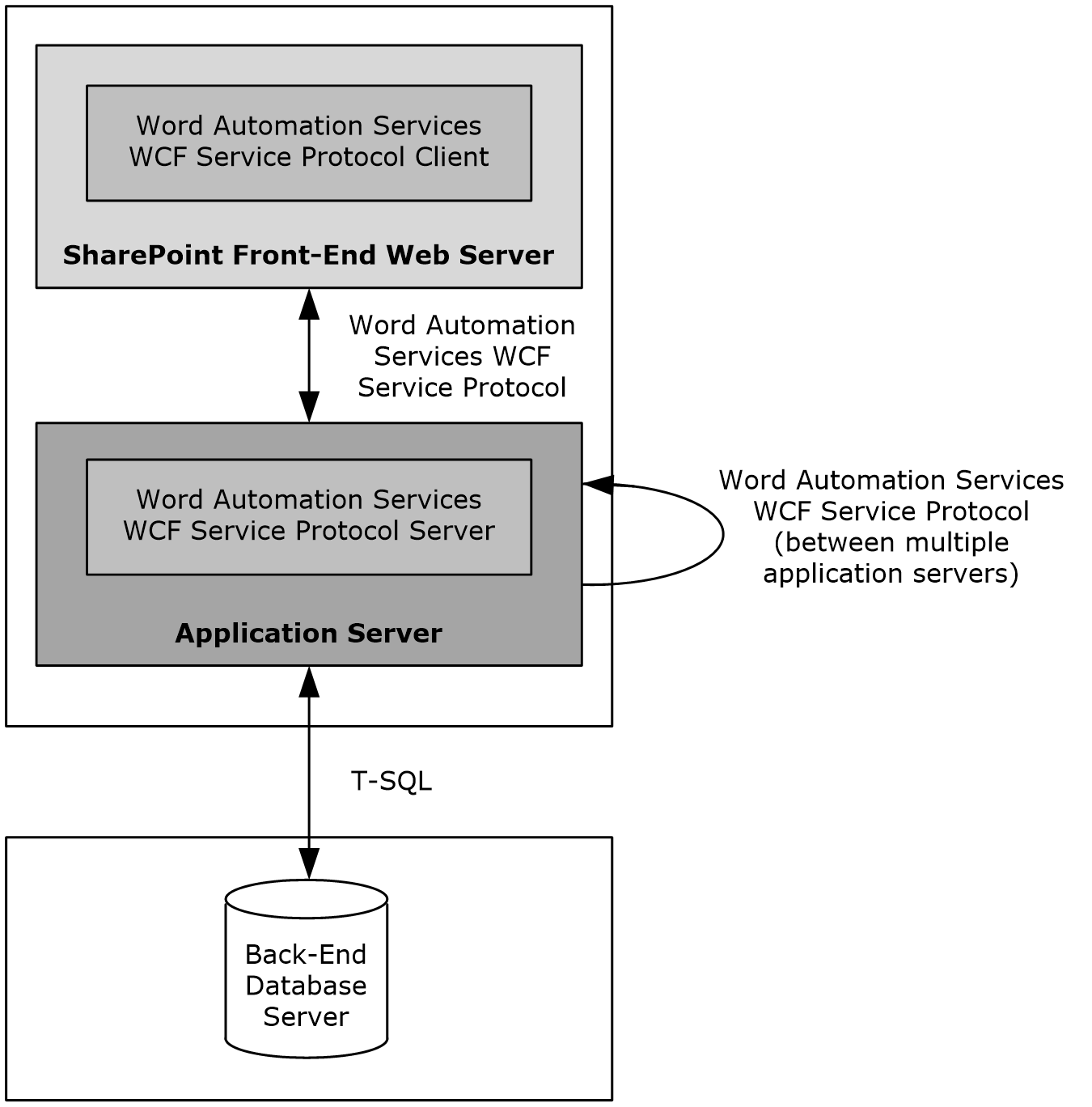 Figure 7: Relationship between the components of Word Automation ServicesThe Word Automation Services WCF Service Protocol is used to convert documents from one file format to another file format, as described in [MS-WORDSWCF]. This protocol allows a protocol client to create and manage a persistent queue of document conversions. It also allows the protocol client to initiate the conversion of documents in the queue from one file format to another file format. The protocol server maintains the queue and initiates conversions based on requests from a protocol client.Visio Graphics Service The Visio Graphics Service enables the server to render a drawing page in a Web drawing as a raster or vector drawing. The rendered drawing can then be viewed in a Web browser. The Web drawing can include connections to data sources that the Visio Graphics Service can query to update information displayed in the drawing page. The Visio Graphics Service also enables comments on the drawing page to be created, viewed, and edited in a Web browser.The typical scenario for using these services is to create a Web drawing by using a client such as Microsoft Visio 2010 or Microsoft Visio 2013, storing the drawing on the server, and then viewing it in a Web browser. For example, a user can create a Web drawing that shows a business process and operational metrics for the steps in the process. The operational metrics are linked to data in a database. Users can view the Web drawing in a Web browser and see the business process overlaid with the current operational data from the database.Protocol SummaryThe tables in this section provide a comprehensive list of the member protocols of the SharePoint Front-End Protocols System. The member protocols are grouped according to their primary purpose.Core Platform ProtocolsThis section lists the front-end protocols that are used to interoperate with the core platform components of SharePoint Products and Technologies.Site AdministrationThe protocols in the following table enable site administration in SharePoint Server 2013. These protocols are generic across all site collections and sites.The protocols in the following table enable site administration for Document Workspace sites and Meeting Workspace sites in SharePoint Server 2013.The protocol in the following table enables site membership and directory integration in SharePoint Server 2013.List DataThe protocols in the following table enable core SharePoint list and library data access in SharePoint Server 2013.The structures in the following table enable SharePoint list and library data access in SharePoint Server 2013.The protocol in the following table enables alerts (2) for SharePoint list (1) and library data in SharePoint Server 2013 and later. The protocol in the following table enables the Office Mobile Service Protocol. SharePoint Server 2013 can use this protocol to send an alert (1) to a protocol server, and the protocol server sends the alert (1) to a mobile phone.The protocols in the following table enable additional ways to access list (2) data in SharePoint Server 2013. These protocols are implemented for historical interoperability with Microsoft Office Excel 2003 and with Microsoft Office FrontPage 2003, which was superseded by Microsoft Office SharePoint Designer 2007. For common usage scenarios, implementing these protocols is not advised because the same capabilities are available through the Lists Web Service Protocol, as described in [MS-LISTSWS].The protocols in the following table enable synchronization with Microsoft Outlook 2013 in SharePoint Server 2013 and later. File OperationsThe protocols in the following table enable file operations in SharePoint Server 2013 and later. The protocols in the following table enable file operations in Microsoft SharePoint 2007 Products and Technologies and SharePoint 2010 Products and later.Security and IdentityThe protocols in the following table enable user authentication and identification in SharePoint Server 2013 and later. The protocols in the following table enable claims-based identity in SharePoint Server 2013 and later.The protocols in the following table enable SharePoint Products and Technologies authorization in SharePoint Server 2013.Authoring IntegrationThe protocol in the following table enables extended HTTP headers in SharePoint Server 2013 and later.The protocols in the following table enable scenario-specific content authoring in SharePoint Server 2013 and later.The protocol in the following table enables diagnostic submission only in SharePoint Server 2013 and later.The protocols in the following table enable file synchronization in SharePoint Server 2013 and later. The protocol in the following table enables coauthoring in SharePoint Server 2013 and later. ExtensibilitySharePoint Products and Technologies implements a number of protocols that are designed specifically to provide extensibility and customization. These protocols can be divided into three major areas:Content import and export protocolsWorkflow (1) integration protocolsWeb page and Web Part customization protocolsContent Import and ExportThe protocols and structure in the following table enable importing and exporting content from SharePoint Server 2013 and later.Workflow IntegrationThe protocols in the following table enable workflow (1) development and administration as well as user interaction in SharePoint Server 2013 and later. Web Page and Web Part CustomizationAs described in section 2.1.1.2.4, SharePoint Products and Technologies implements a capability for a Web page to integrate multiple pieces of content through the Web Part mechanism. The protocols in the following table enable Web Part page customization in SharePoint Server 2013 and later.The protocol in the following table enables workflow (1) development and administration as well as user interaction in both SharePoint 2007 Products and Technologies and SharePoint 2010 Products.SharePoint Client-Side Object ModelThe protocols in the following table enable the SharePoint Client-Side Object Model in SharePoint Server 2013 and later.Configuration Services The protocols in the following table enable the retrieval, sharing, and storage of configuration data in SharePoint Server 2013 and later and SharePoint Foundation 2013.Extended Capabilities ProtocolsThis section lists the external protocols that are used to interoperate with the extended capabilities of SharePoint Products and Technologies.Excel ServicesThe protocols in the following table enable Excel Services in SharePoint Server 2013.The protocol in the following table enables access to Excel Services workbooks in both SharePoint 2007 Products and Technologies and SharePoint 2010 Products.The protocol in the following table enables access to Excel Services workbooks in SharePoint 2010 Products only.The protocol in the following table enables access to Excel Services workbooks in SharePoint 2007 Products and Technologies only.Access ServicesThe protocols and structures in the following tables enable Access Services in SharePoint Server 2013.For Access web application, the following protocols and structures are used.For Access Services, the following protocols and structures are used.InfoPath Forms ServicesThe protocols and structures in the following table enable InfoPath Forms Services in SharePoint Server 2013. The protocol in the following table enables InfoPath Forms Services in SharePoint 2007 Products and Technologies only.User Profile ServiceThe protocols in the following table enable the User Profile Service in SharePoint Server 2013.Search ServicesThe protocols in the following table enable search services in SharePoint Server 2013.The protocol in the following table enables analytics search services in SharePoint Server 2013.The protocols in the following table enable search services in SharePoint 2010 Products.The protocol in the following table enables the index format in both SharePoint 2007 Products and Technologies and SharePoint 2010 Products.The protocols in the following table enable search services in Office SharePoint Server 2007.Business Connectivity ServicesThe protocols in the following table enable Business Connectivity Services (BCS) in SharePoint Server 2013.The protocols in the following table were used by Business Connectivity Services (BCS) in Office SharePoint Server 2007.Content Management ServiceThe protocols in the following table enable content management in SharePoint Server 2013.The protocol in the following table enables Analytics Services only in SharePoint 2010 ProductsPerformancePoint ServicesThe protocols in the following table enable PerformancePoint Services 2010 in SharePoint Server 2013.Translation ServicesThe protocol in the following table enables Translation Services in SharePoint Server 2013.Office Online Web Query ServiceThe protocol in the following table enables Office Online Web Query in SharePoint 2010 Products only.Workflow ServicesThe protocol in the following table enables Workflow Services in SharePoint Server 2013.Work Management ServiceThe protocol in the following table enables the Work Management Service in SharePoint Server 2013.Social ServicesThe protocol in the following table enables the SharePoint Social Services Client Side Object Model in SharePoint Server 2013.PowerPoint Automation Services The protocol in the following table enables presentation file conversion in SharePoint Server 2013.User Code Execution Service The protocol in the following table enables user code to be run remotely. This protocol is used by the User Code Execution Service in SharePoint Server 2013.Word Automation Services The protocols in the following table enable file conversion in SharePoint Server 2013.Visio Graphics Service The protocol in the following table enables the Visio Graphics Service in SharePoint Server 2013.The file formats in the following table enable the Visio Graphics Service in SharePoint Server 2013.EnvironmentThe following sections identify the context in which the system exists. This includes the systems that use the interfaces provided by this system of protocols, other systems that depend on this system, and how components of the system communicate.Dependencies on This SystemThe following system depends on the SharePoint Protocols system:The Office Client Protocols system, as described in [MS-OCPROTO].Dependencies on Other Systems/ComponentsThe SharePoint Front-End Protocols system depends on the following systems:The Windows system, as described in [MS-SYS-ARCHIVE].The Active Directory system, as described in [MS-ADTS] section 1SharePoint Server 2013 depends on the following systems/components to function:The 64-bit edition of Windows Server 2008 R2 operating system with Service Pack 1 (SP1) or 64-bit edition of Windows Server 2012 operating systemMicrosoft .NET Framework 4.5Windows PowerShell 3.0The 64-bit edition of Microsoft SQL Server 2008 R2 Service Pack 1 (SP1) or 64-bit edition of Microsoft SQL Server 2012Assumptions and PreconditionsThe SharePoint Front-End Protocols system necessitates the following assumptions and preconditions:The protocol clients can access the front-end Web servers running SharePoint Products and Technologies via one or more established IP addresses. The functional components of the servers running SharePoint Products and Technologies are started collectively, and the front-end Web servers running SharePoint Products and Technologies accept requests from the protocol clients.The front-end Web servers can access the back-end database servers and have the appropriate permissions to access data in the content and configuration databases.The front-end Web servers and the back-end Web servers are running either the same versions of SharePoint Products and Technologies or versions that are within an acceptable range. If AD DS provides authentication, the directory service (DS) is accessible to the servers running SharePoint Products and Technologies. All the necessary ports and gateways of any intermediate firewalls, routers, or connection points between components of the system are open for communication.The scope of this list of assumptions and preconditions is intended to be implementation-independent and limited to the system level.Use CasesThe following use cases are provided to facilitate understanding of the SharePoint Front-End Protocols system overall. Core platform use cases:Create a site collectionCreate a site Create a list (1) and add a viewGet list dataCreate a file in a SharePoint library from a client computerExport and import site contentAdd a Web Part to a page and update its propertiesExtended capabilities use cases:Excel Services: Publish a workbook to a SharePoint libraryExcel Services: Interact with a workbook by using a browserExcel Services: Interact with a workbook by using an applicationAccess Services: Publish a database application to SharePoint Products and TechnologiesAccess Services: Interact with a database application that has been published to SharePoint Products and TechnologiesInfoPath Forms Services: Publish a form template and enable browser renderingUser Profile Service: Retrieve a user’s profileUser Profile Service: Tag a documentSearch services: Issue a search queryBCS: Create an external content typeBCS: Read an external content typeBCS: Update an external content typeBCS: Deploy a BCS solutionBCS: Update a BCS solutionContent Management Service: Get term set data and add termPerformancePoint Services 2010: Interact with published dashboards on a Web Part pageTranslation Services: Translate SharePoint documents by machineWork Management Service: Retrieve a user task listWork Management Service: Update a task Work Management Service: Change the order of a task These use cases are not intended to provide a thorough and complete model of the system for any implementation.Core Platform Use CasesCreate a Site CollectionThis use case describes how a client application creates a new site collection. The client application specifies a site definition or site template to use when creating the new site collection.The following diagram illustrates this process.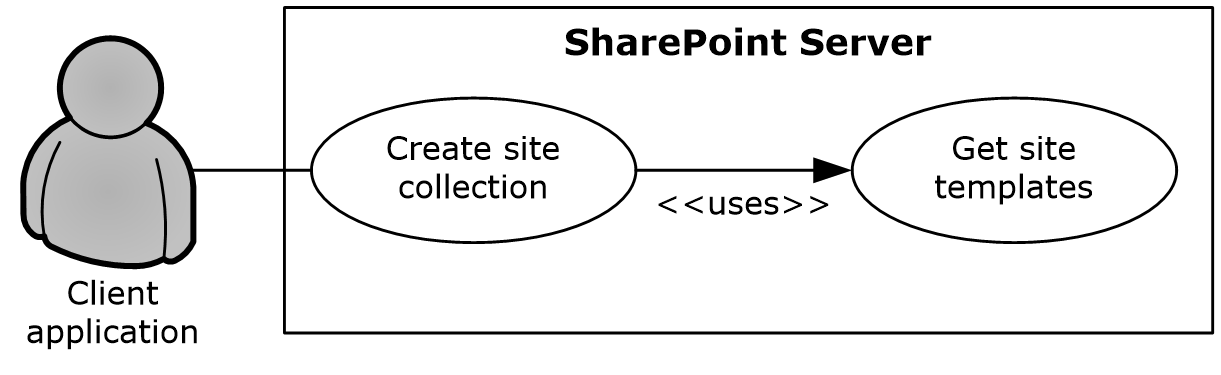 Figure 8: Process for creating a site collectionPreconditionsThe client application can communicate with the Central Administration site.The client application has been authenticated as a member of the Farm Administrators group (1).StepsThe client application requests a list of available site definitions and site templates from the server.The server returns the list of available site definitions and site templates.The client application selects a Web template and specifies the URL, title, and description for the site collection.The client application calls the method to create a new site collection using the specified information.The server creates a site collection with the specified information.ErrorIf the specified URL is invalid or already in use, the server will not create a new site collection.Post-conditionsA site collection is created at the URL that was specified by the client application.The site collection is not created, because the specified URL is invalid or already in use.Create a SiteThis use case describes how a client application creates a new site. The client application specifies a site definition or site template to use when creating the new site.The following diagram illustrates this process.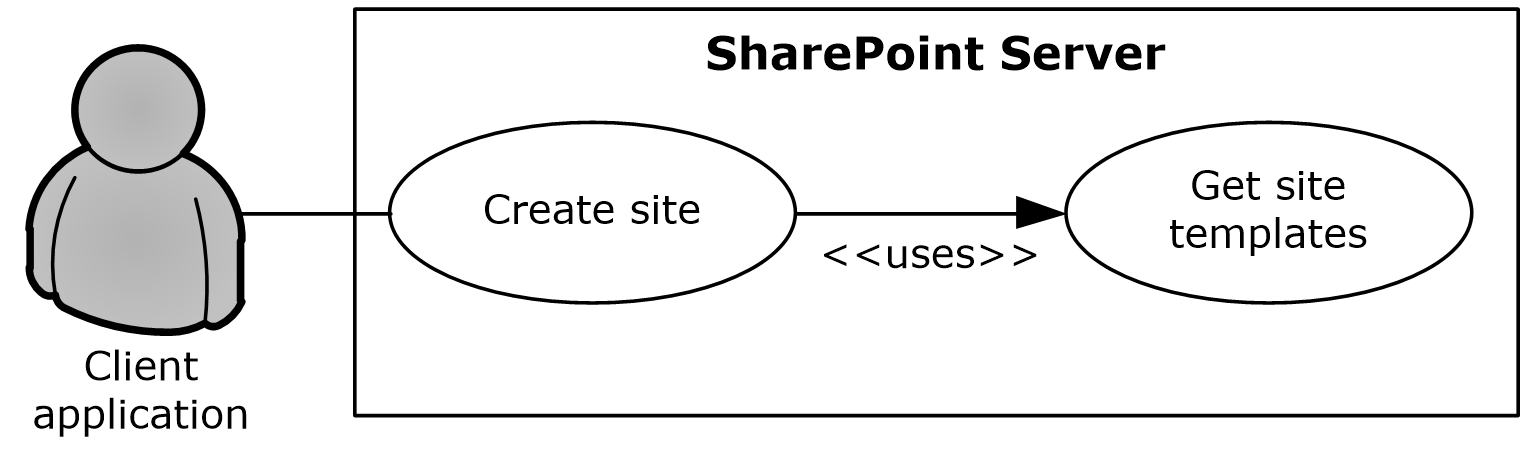 Figure 9: Process for creating a site PreconditionsThe client application can communicate with the SharePoint site collection.The client application has been authenticated as a member of the Site Owner group (1).StepsThe client application requests a list (1) of available site definitions and site templates from the server.The server returns the list (1) of available site definitions and site templates.The client application selects a Web template and specifies the URL, title, and description for the site.The client application calls the method to create a new site using the specified information.The server creates a site with the specified information.ErrorIf the specified URL is invalid or already in use, the server will not create a new site.Post-conditionsA site is created at the URL that was specified by the client application.The site is not created, because the specified URL is invalid or already in use.Create a List and Add a ViewThis use case describes how a client application creates a new list (1) and adds a view. The client application specifies the list template to use when creating the new list (1).The following diagram illustrates this process.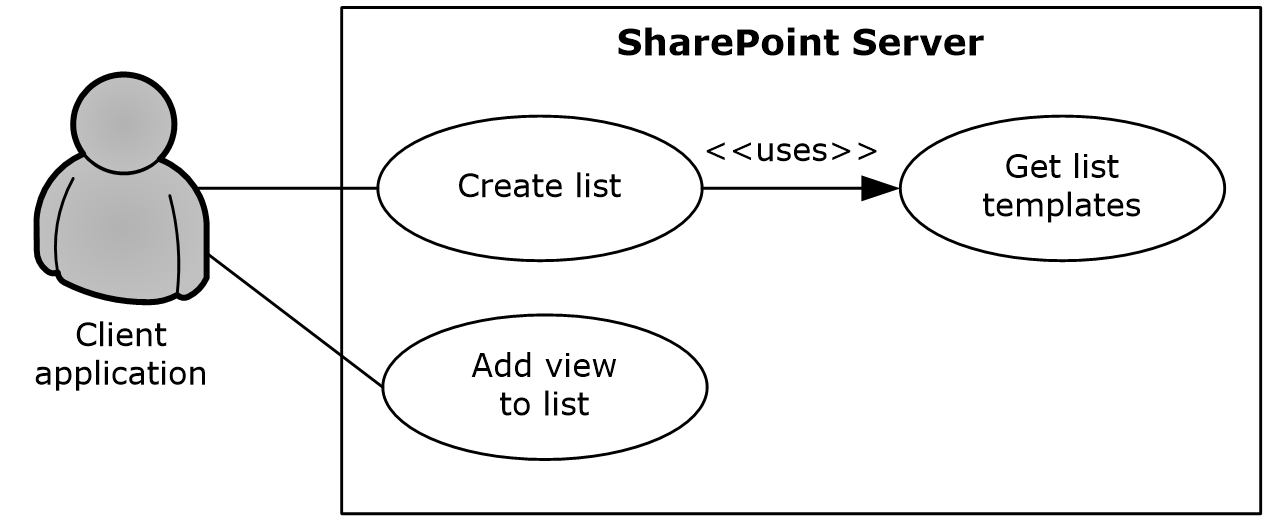 Figure 10: Process for creating a list (1) and adding a viewPreconditionsThe client application can communicate with the SharePoint site.The client application has been authenticated as a member of the Contributor group (1).StepsThe client application requests a list of list templates from the server.The server returns the list of list templates.The client application selects a list template and specifies the title and description for the new list (1).The client application calls the method to create a new list (1) and passes the specified information.The server creates a list (1) with the specified information.The client application selects the list (1) that was created and specifies a view name and view fields.The client application calls the method to add a view to the list (1) and passes the specified information.The server adds a view to the list (1).Post-conditionsA new list (1) exists on the site.The new list (1) contains the new view.Get List DataThis use case describes how a client application gets list data for display, building reports, or other common scenarios. The following diagram illustrates this process. 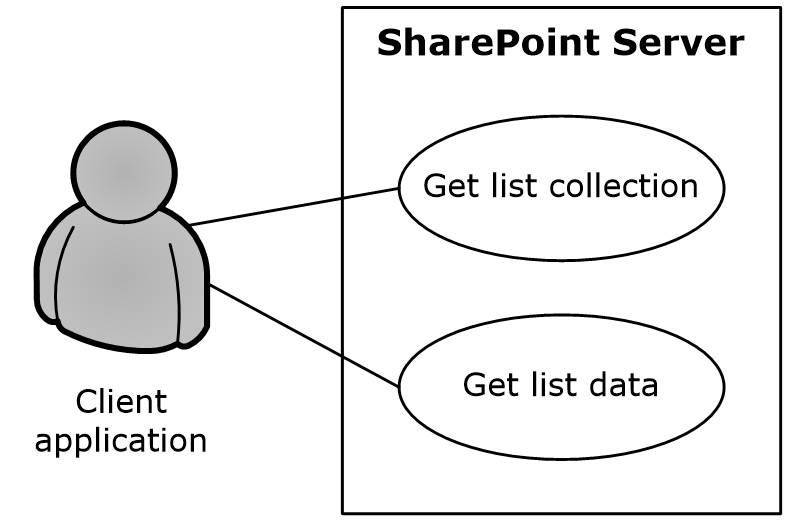 Figure 11: Process for getting list dataPreconditionsThe client application can communicate with the SharePoint site.The client application has been authenticated and has read permission on the list (1).StepsThe client application requests a list of the lists (1) that exist on the site from the server.The server returns the list of lists (1) on the site.The client application selects a list (1).The client application requests data for the selected list (1).The server returns the data for the list (1).Post-conditionThe selected list (1) is displayed.Create a File in a SharePoint Library from a Client ComputerThis use case describes the simplest way to create a file by using the SharePoint Front-End Protocols system. The actor is the user, who creates a text file named hello.txt that contains the text "hello" in a SharePoint library.The following diagram illustrates this file creation process.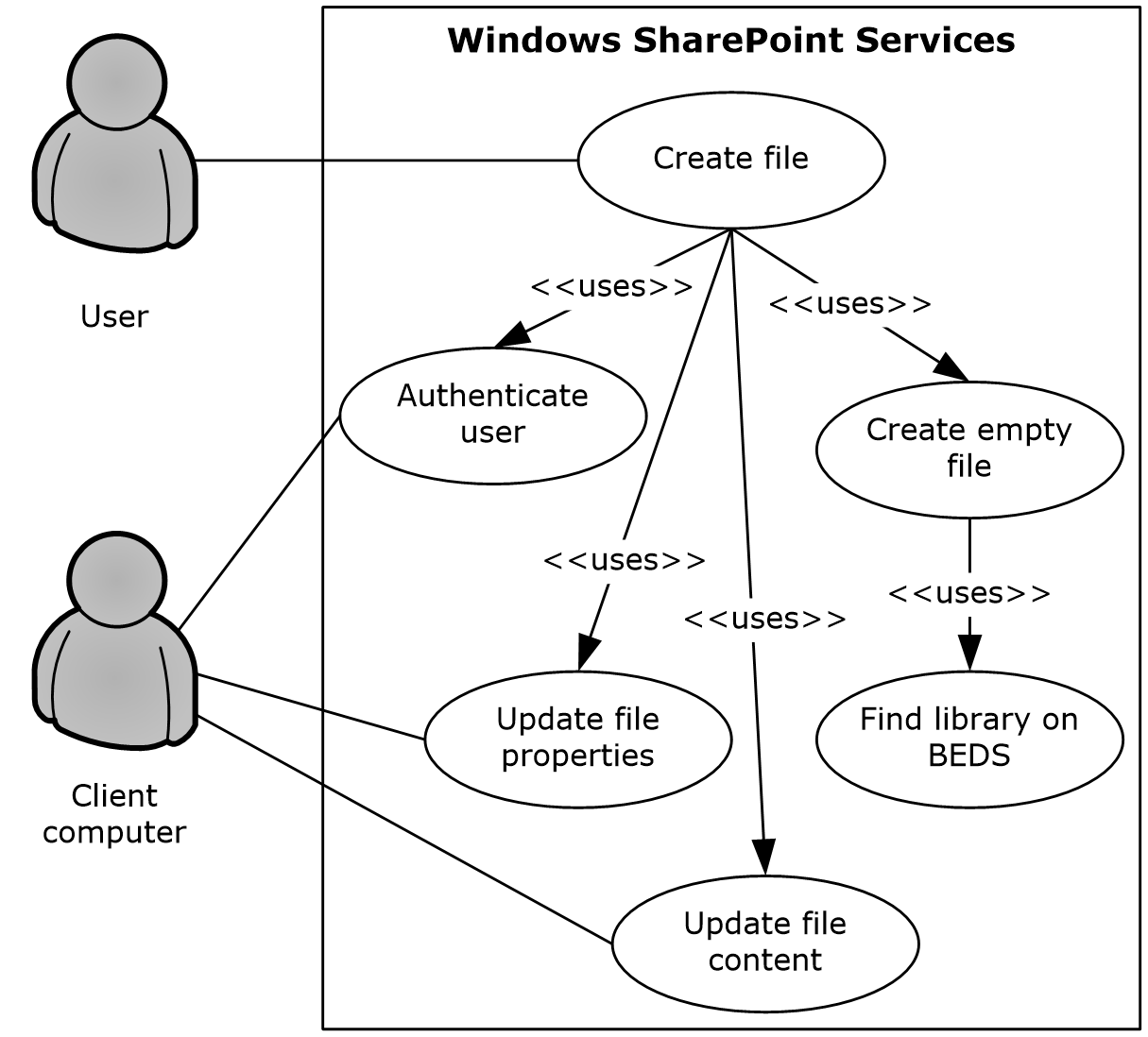 Figure 12: Process for creating a file in a SharePoint library from a client computerPreconditionsThe user has permissions for an existing SharePoint library.The user is logged on to a client computer running Windows 7 operating system with an authenticated Windows session and can access the SharePoint Foundation 2013 site that contains the library. (Client computers running other versions of Windows might have different steps.)In the Command Prompt window, the user types the following command: 
echo hello >\\server\site\doclib\hello.txt 
(where server is the name of the server, site is the name of the site, and doclib is the name of the document library). StepsThe front-end Web server running SharePoint Foundation 2013 authenticates the user.SharePoint Foundation 2013 finds the location of the document library on the back-end database server ("BEDS" in the figure) and verifies that the user has access to it.SharePoint Foundation 2013 creates an empty file in the library and confirms success to the client computer.The client computer updates the file properties and file contents.ErrorsIf the user does not have permissions, the client computer notifies the user that access was denied.If the client computer cannot connect to the front-end Web server, the client computer notifies the user of the error.If the client computer cannot update the file properties or file contents, the client computer notifies the user of the error.Post-conditionsThe file is created, and the file properties and file contents are updated.The file is not created and the user is notified of the error.Export and Import Site ContentThis use case describes how a client application can export and import site content. Client applications export and import site content to migrate content from one site to another.The following diagram illustrates the export and import process.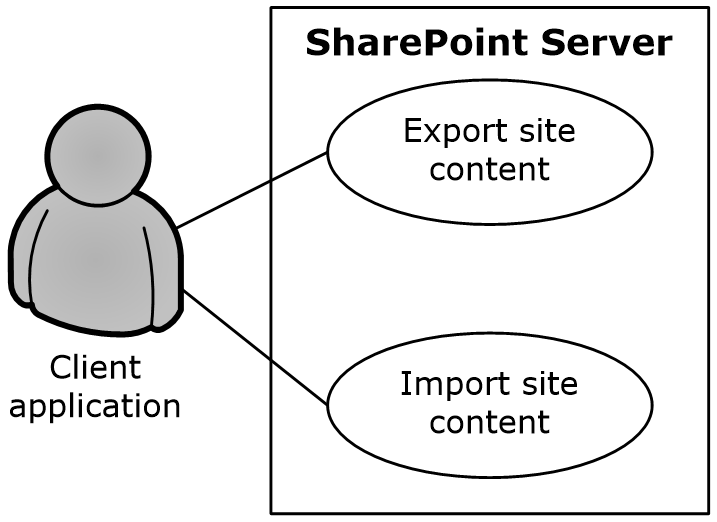 Figure 13: Process for exporting and importing site contentPreconditionsThe client application can communicate with the SharePoint site.The client application has been authenticated to the server, has open Web permissions and manage Web permissions for the source site, and has site creation permissions for the target site.StepsThe client application calls the method to export the site and passes the URL of the site to export, the file name for the content migration package, and the directory in which to place the package.The server packages the site content and places the content migration package in the specified directory.The client application calls the method to import the site and passes the URL for the resulting site and the URL of the content migration package.The server imports the content from the content migration package to the specified URL.ErrorsIf a site at a specified URL is not accessible, the server will return an error.If the directory from which to write and read the content migration package is not accessible, the server will return an error.If the client application lacks sufficient permissions to export or import the site, the server will return an error.Post-conditionsThe destination site contains all the content from the content migration package.The content is not exported or imported, because an error occurred.Add a Web Part to a Page and Update Its PropertiesThis use case describes how a client application adds a Web Part to a page and updates the properties of that Web Part. Web Parts function as a mechanism for customizing the presentation of a website.The following diagram illustrates the Web Part add and update process.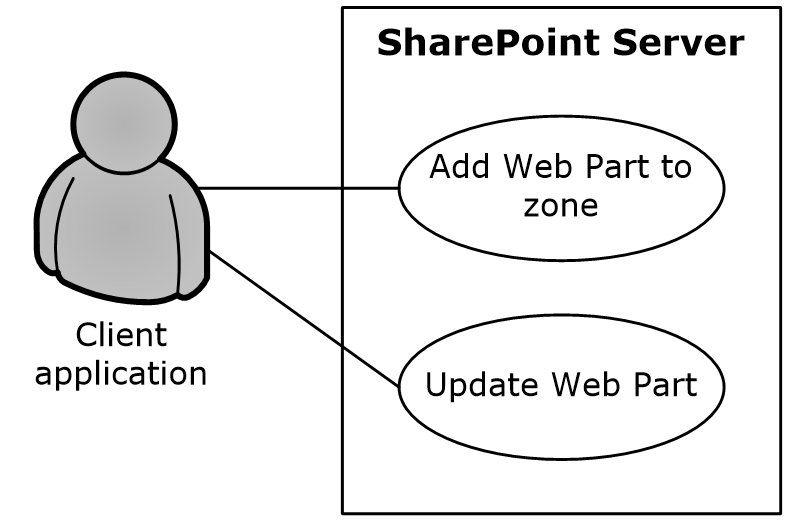 Figure 14: Process for adding a Web Part to a page and updating its propertiesPreconditionsThe client application can communicate with the SharePoint site.The SharePoint site has a page that contains Web Part zones.The client application has been authenticated as a member of the Contributor group (1).The Web Part to add is available on the server.StepsThe client application specifies the URL of a page, the Web Part zone, the Web Part zone index, and the markup for the Web Part.The client application calls the method to add a Web Part to a Web Part zone.The server adds the Web Part to the Web Part zone.The server returns the GUID that uniquely identifies the newly added Web Part.The client application calls the method to update the Web Part and passes the same URL of the page, the GUID that identifies the Web Part, and the new properties.The server updates the properties of the Web Part.ErrorIf the Web Part markup is invalid, the server will return an error.Post-conditionsThe page contains a new Web Part with updated properties.The page does not contain a new Web Part with updated properties, because the Web Part markup is invalid.Extended Capabilities Use CasesExcel ServicesPublish a Workbook to a SharePoint LibraryThis use case describes how a client application publishes a workbook to a SharePoint library.The following diagram illustrates this process.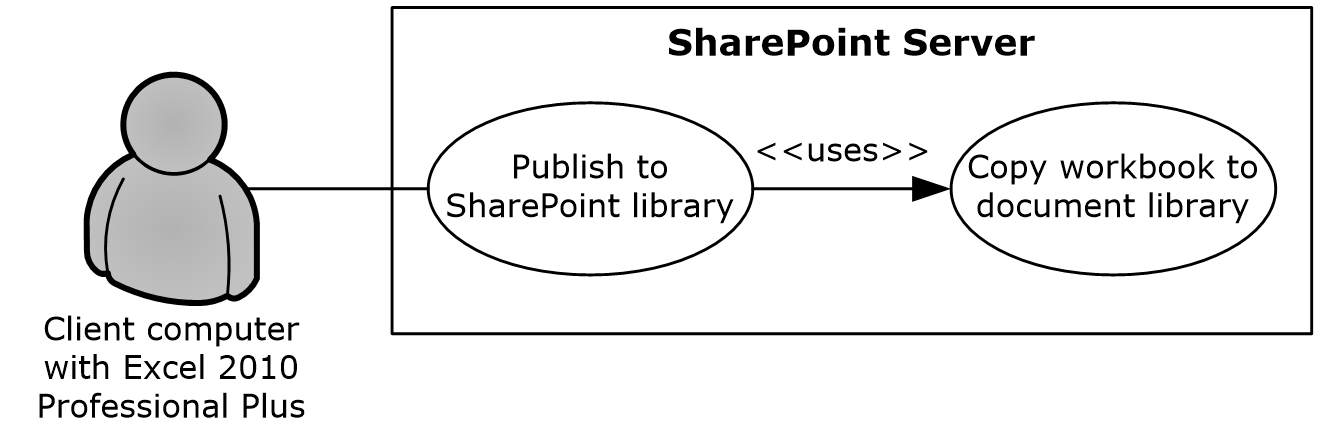 Figure 15: Process for publishing a workbook to a SharePoint libraryPreconditionsExcel Services is enabled on a farm running SharePoint Products and Technologies.The user has created a workbook in Excel 2013.  The user has permission to save files to SharePoint Products and Technologies.StepsThe user initiates publishing from Excel 2013. Upon a request from Excel 2013, SharePoint Products and Technologies creates a file in a SharePoint library.The workbook opens in a browser by using a URL that is specified according to the Excel Services Publishing Protocol, as described in [MS-ESURL].ErrorsIf the user does not have permission to create content in a SharePoint library, an error will be returned.If the workbook exceeds the size limit set in SharePoint Central Administration, an error will be returned.If the workbook contains unsupported features, the workbook will not open in the browser and an error will be returned.Post-conditionsA file exists in a SharePoint library.A file does not exist in a SharePoint library, because an error occurred.Interact with a Workbook by Using a BrowserThis use case describes how a browser uses Excel Services to interact with a workbook that has been published to SharePoint Products and Technologies.The following diagram illustrates this process.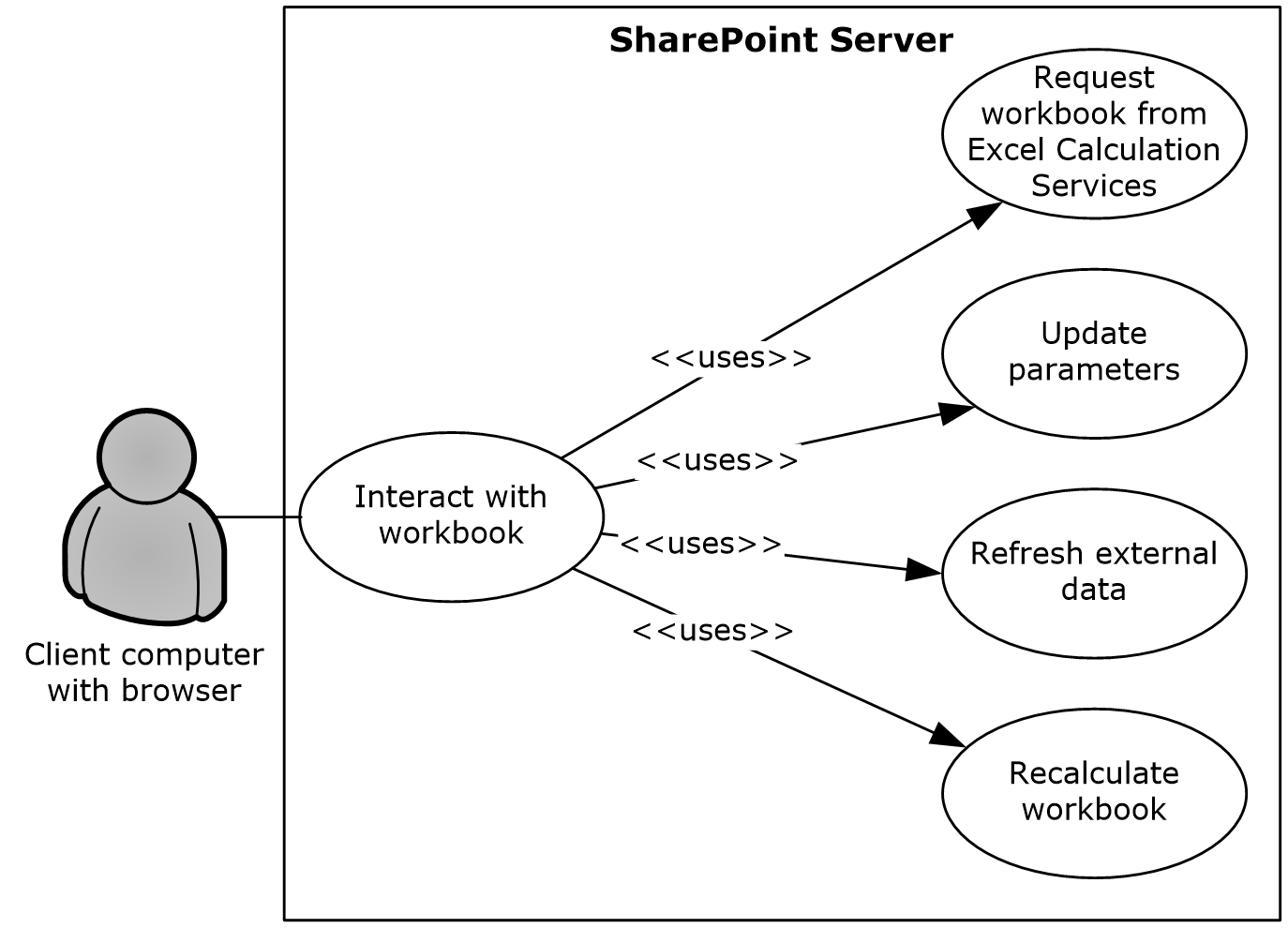 Figure 16: Process for interacting with a workbook by using a browserPreconditionsExcel Services is enabled on a farm running SharePoint Products and Technologies.The user has permissions for the requested workbook.The user is running a supported browser.StepsThe user requests the workbook by either clicking it in the UI of a SharePoint library, typing the URL of the file in the browser, or opening a Web page that displays all or part of the workbook.The viewable range of the workbook appears in the browser.If parameters exist, the user can enter the values in the parameter pane.If external data connections (2) exist, the user can request that the data be refreshed.The user can request that the workbook be recalculated.ErrorsIf the user does not have permissions for the workbook, an error will be returned.If the workbook contains unsupported features that prevent it from opening, an error will be returned.If the workbook is connected to external data for which the user does not have permissions, an error will be returned.Post-conditionsThe values of the workbook are recalculated according to the changes, and the workbook is displayed in the browser.The workbook is not displayed in the browser, because an error occurred.Interact with a Workbook by Using an ApplicationThis use case describes how an application uses Excel Services to interact with a workbook that has been published to SharePoint Products and Technologies.The following diagram illustrates this process.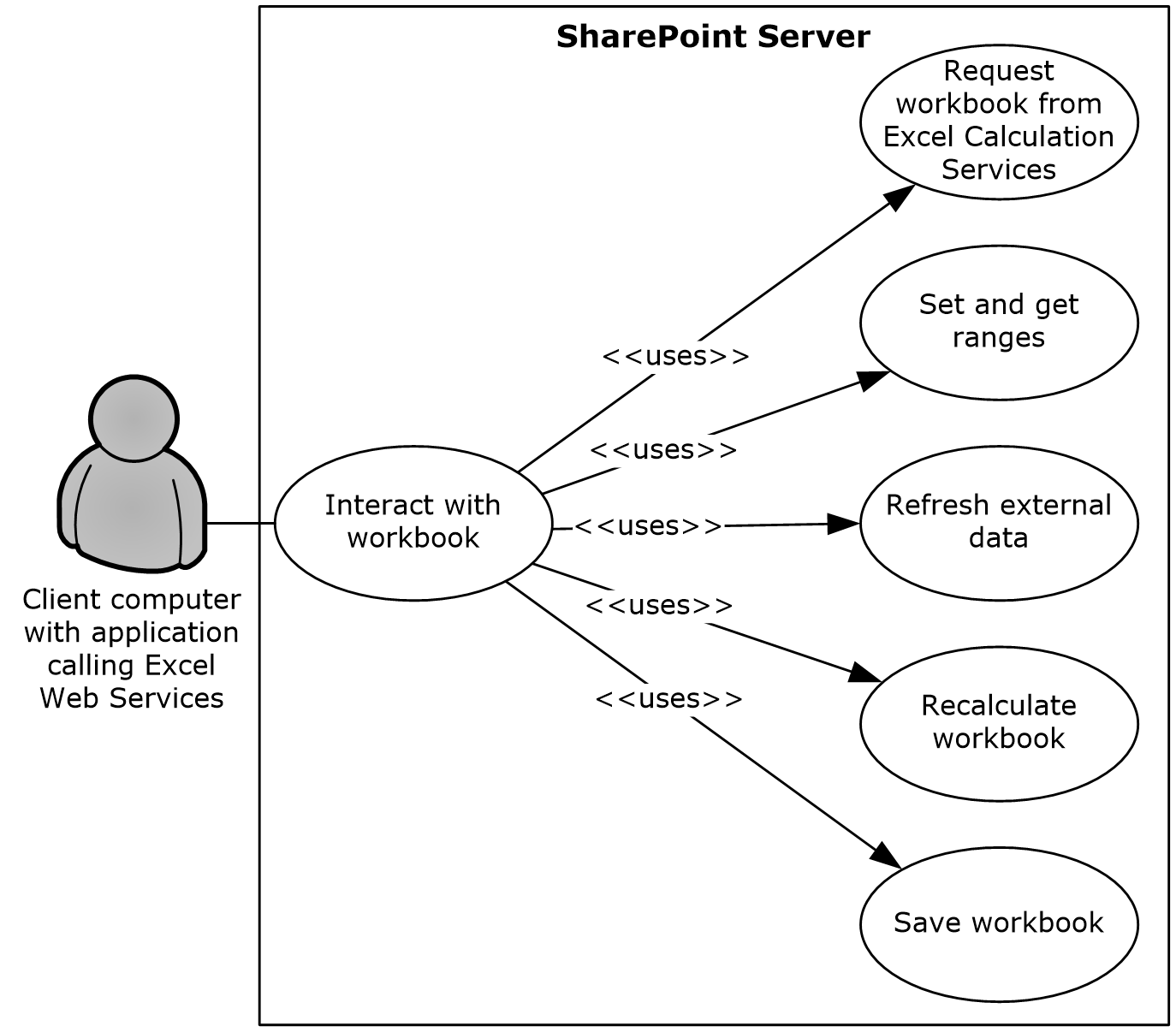 Figure 17: Process for interacting with a workbook by using an applicationPreconditionsExcel Services is enabled on a farm running SharePoint Products and Technologies.The user who is running the application has permissions for the requested workbook.StepsThe application requests the workbook by using the URL of the file.The application can get a range of data from the workbook.The application can set a range of data in the workbook.The application can refresh external data in the workbook.The application can recalculate the workbook.The application can save changes made to the workbook back to the file that is stored in SharePoint Products and Technologies.The application can close the workbook.ErrorsIf the user who is running the application does not have permissions for the workbook, an error will be returned.If the workbook contains unsupported features that prevent it from opening, an error will be returned.If the workbook is connected to external data for which the current user does not have permissions, an error will be returned.Post-conditionsThe application has retrieved any necessary data from the workbook. The workbook has been updated as requested by the application.The workbook has not been updated, because an error occurred.Access ServicesPublish a Database Application to SharePoint Products and TechnologiesThis use case describes how a client application publishes a database application to SharePoint Products and Technologies.The following diagram illustrates this process.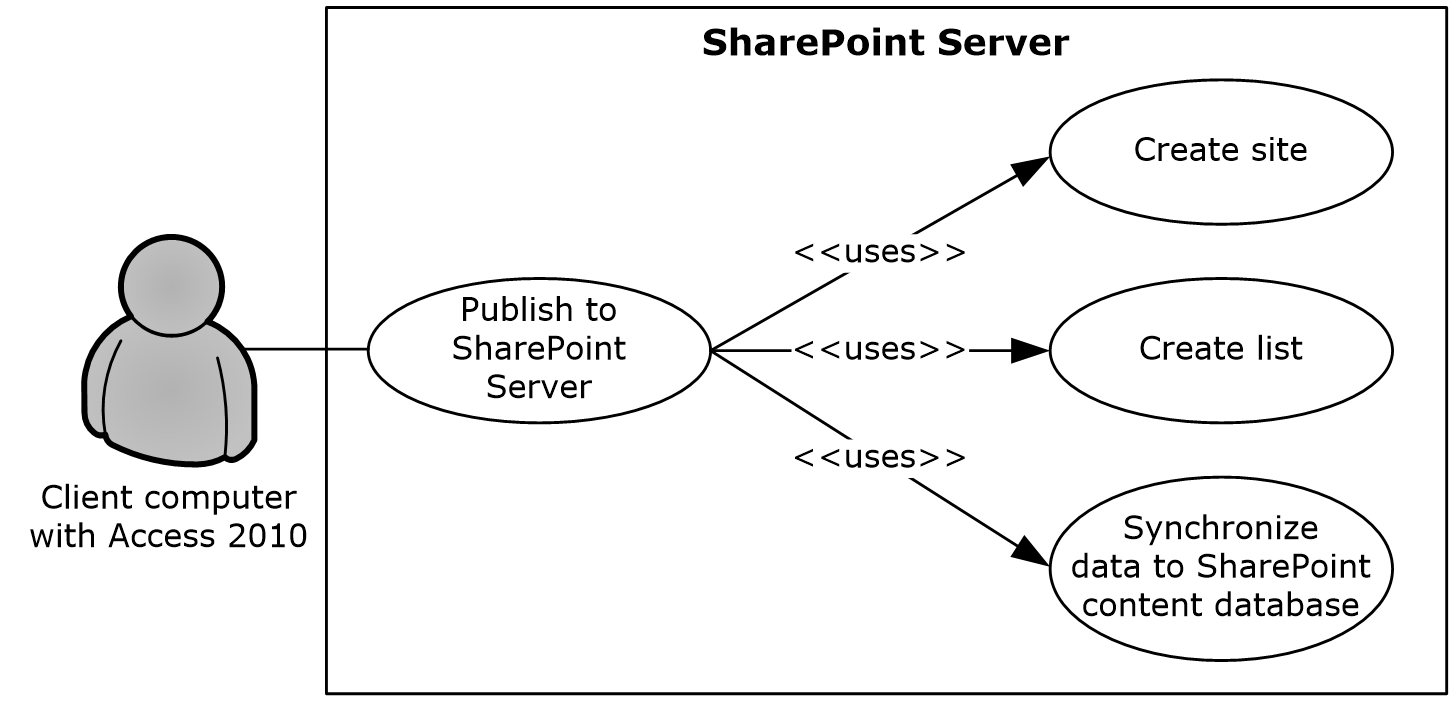 Figure 18: Process used to publish a database application to SharePoint Products and TechnologiesPreconditionsAccess Services is enabled on a farm running SharePoint Products and Technologies.The user has built a database application in Access 2013.The user has been authenticated and the permission to create a site.StepsThe user initiates publishing from Access 2013. Upon a request from Access 2013, Access Services creates a SharePoint site according to the Access Services Site Template, as described in [MS-ASWS] section 3.1.1.1.Upon a request from Access 2013, Access Services creates SharePoint lists (1) to represent tables in the Access 2013 database application.Upon a request from Access 2013, Access Services synchronizes the database object structures.Upon a request from Access 2013, Access Services synchronizes data from the tables to the SharePoint lists. Upon a request from Access 2013, Access Services creates pages in SharePoint Products and Technologies for the forms and reports of the Access 2013 database application. Upon user request, the pages will be rendered in HTML in the browser.Post-conditionA SharePoint site that contains the published application has been created.Interact with a Database Application that Has Been Published to SharePoint Products and TechnologiesThis use case describes how a client application interacts with a database application that has been published to SharePoint Products and Technologies.The following diagram illustrates this process.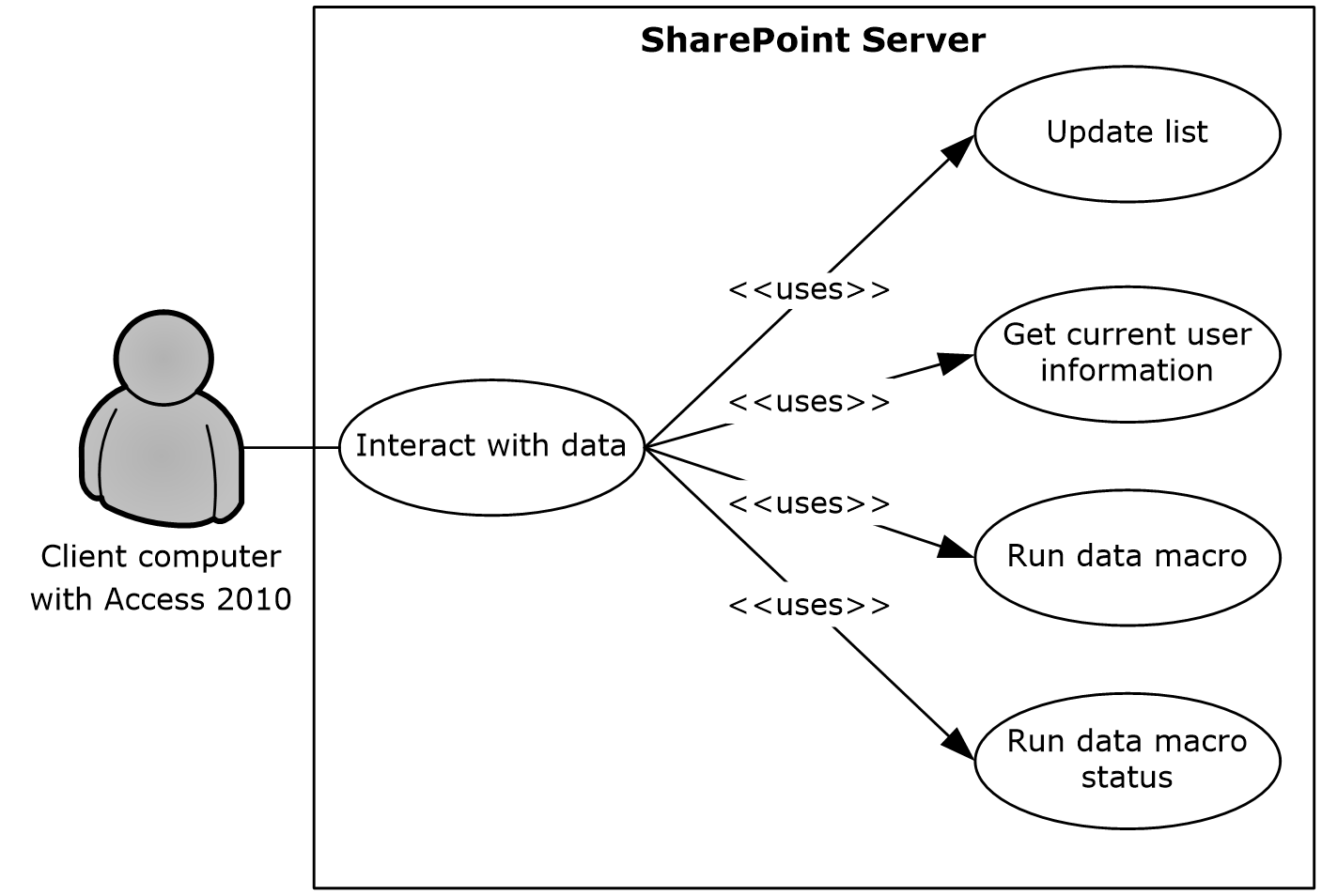 Figure 19: Process for interacting with a database application that has been published to SharePoint Products and TechnologiesPreconditionsAccess Services is enabled on a farm running SharePoint Products and Technologies.A user can use Access 2013 to interact with a database application that has been published to SharePoint Products and Technologies.StepsAfter a database application created with Access 2013 has been published to SharePoint Products and Technologies, the data is stored in the content database. A user can still update the data by using Access 2013 through Web services, as described in [MS-ASWS]. Upon a request from Access 2013, Access Services updates the SharePoint lists (1) that store the data.  Access 2013 can retrieve the current user information from Access Services. A data macro can be triggered from Access 2013. Access Services will run the data macro on SharePoint Products and Technologies and track the status of the data macro instance.ErrorIf the specified list (1) to be updated does not exist, the server will return an error.Post-conditionsThe data operation that was performed in Access 2013 is synchronized to the SharePoint site that contains the application.The data macro that was triggered in Access 2013 is run on the farm running SharePoint Products and Technologies.InfoPath Forms ServicesPublish a Form Template and Enable Browser RenderingThis use case describes how a user both publishes a form template to a SharePoint Products and Technologies-hosted document library by using the InfoPath Form Designer client application, and enables browser rendering for that form template by means of InfoPath Forms Services. This allows other end users to fill out such a form using their Web browsers and submit that information back to the SharePoint Products and Technologies server for review, analysis or further action but the original publishing user. The following diagram illustrates this process.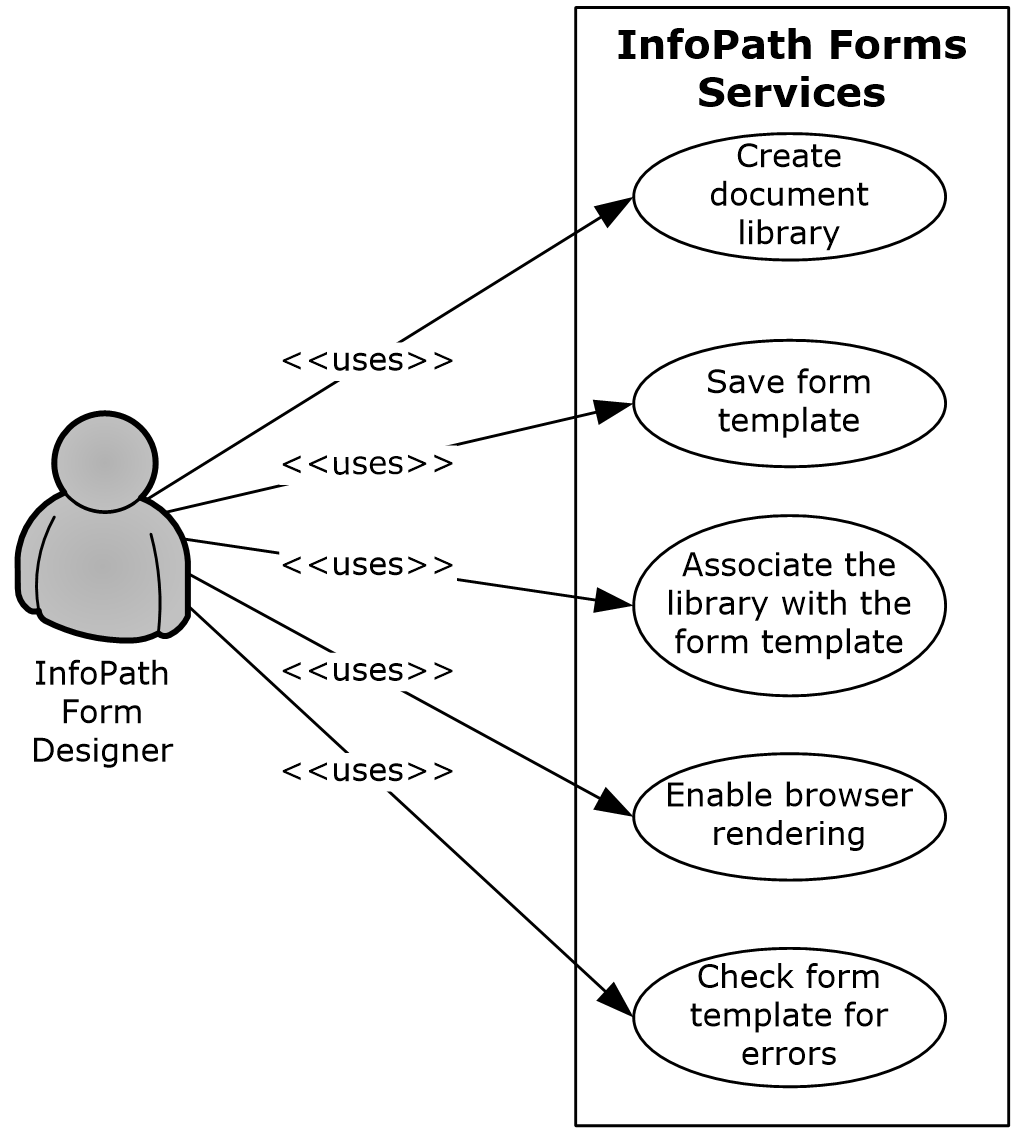 Figure 20: Process used to publish a form template and enable browser renderingPreconditionsInfoPath Forms Services is enabled.The client application can communicate with the SharePoint site.The user has been authenticated as a member of the designer group (1).StepsThe user initiates publishing from InfoPath 2013.Upon a request from InfoPath Designer, SharePoint Products and Technologies responds with information about the site that is provided by the user.The user provides parameters such as a form library name.Upon a request from InfoPath Designer, SharePoint Products and Technologies creates a document library.InfoPath Designer saves the form template to the document library.Upon a request from InfoPath Designer, SharePoint Products and Technologies associates the SharePoint library with the template.Upon a request from InfoPath Designer, InfoPath Forms Services enables browser rendering for the form template (.xsn) file.ErrorIf an error occurs during the browser-enable process, InfoPath Designer will issue a call to check the form template for errors.Post-conditionsA published form template is accessible by using the Web browser at a URL that is associated with the document library.A published form template is inaccessible, because an error occurred during the browser-enable process.User Profile ServiceRetrieve a User’s ProfileThis use case describes how a client application can retrieve a user’s profile, that is, all the information in the user’s profile that is accessible to the client application. The information that is presented to the client application is based on the privacy level set on the user profile properties, either by the administrator as a default or by the user. For example, a user can set the privacy settings so that only colleagues will be able to see the user’s birthday.The following diagram illustrates the retrieval process.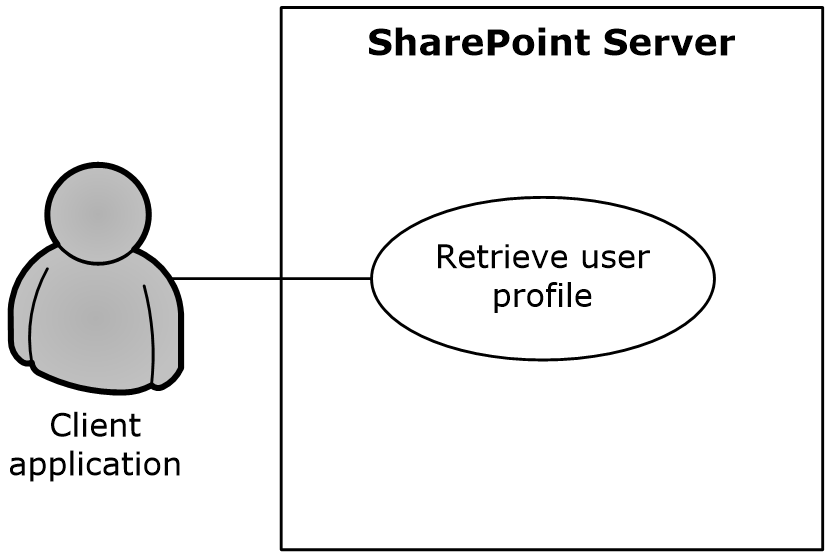 Figure 21: Process for retrieving a user’s profilePreconditionsThe client application has permissions for accessing and reading the user’s profile.The requested user exists in the user profile store.StepsThe client application requests access to a user’s profile.The User Profile Service retrieves the properties of the user profile, filtered by the privacy settings.The User Profile Service returns the properties to the client application, formatted in the site template that has been applied to the user’s personal profile site.ErrorIf the client application does not have access and read permissions for the user’s profile, an access denied error will be returned.Post-conditionsThe client application displays the user’s profile, which typically includes a picture, information about the user, and any additional properties that have been entered and shared by the user.The user’s profile is not displayed, because an access denied error was returned.Tag a DocumentThis use case describes how a client application applies a tag to a document.The following diagram illustrates this process.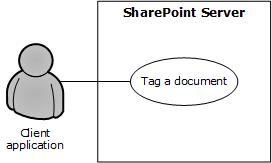 Figure 22: Process for tagging a documentPreconditionsThe client application has permission to access the location of the document.The client application has permission to apply tags by using the User Profile Service.The Content Management Service is provisioned and operational. For more information, see section 2.1.3.7.StepsThe client application requests matching terms from the term store of the Content Management Service by providing the initial letters of the tag (for example, "soc" for "social computing" as an intended tag).The Content Management Service returns a set of suggested terms to the client application, as described in section 2.5.2.7.1.Upon the acceptance of a suggested term, a GUID for the term is stored in the user profile store along with the location of the document, information about the client application’s identity, and the time of tag creation.ErrorIf the client application does not have permission to apply tags in the User Profile Service, tagging access will be disabled.Post-conditionsThe client application detects the tag that is applied to the document location.The client application cannot tag a document, because tagging access was disabled.Search ServicesIssue a Search QueryThis use case describes how a client application retrieves the search results for a search query that it issued against a SharePoint site. After the client application receives the results, common uses include displaying them in the UI and allowing the user to select a particular result to view more information. The following diagram illustrates the query process.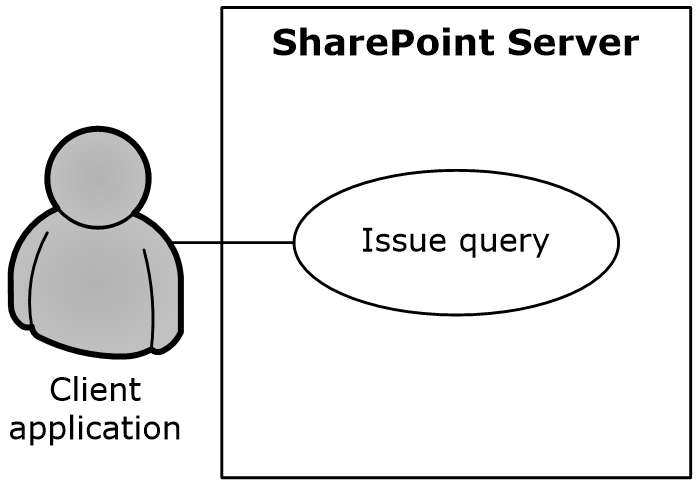 Figure 23: Process for issuing a search queryPreconditionsThe client application has permissions for accessing and executing queries against the SharePoint site.The SharePoint site is configured to use search services from a search service application.StepsThe client application requests the results for a particular query.The search service retrieves the URLs and properties that satisfy the query.The search service returns the results to the client application in the format that is specified by the configuration of the Search Center.ErrorsIf the client application does not have permissions for the SharePoint site, an access denied error will be returned.If the SharePoint site is not set up to use the search services from a search service application, an error will be displayed in the UI when the client application issues a query.Post-conditions:The client application displays the search results along with properties such as the URL, author, last modified date, file size, title, and summary.The search results are not displayed, because an error was returned.Business Connectivity ServicesCreate an External Content TypeThis use case describes how a client application creates an external content type and publishes to the BDC metadata store on SharePoint Server.The following diagram illustrates this process.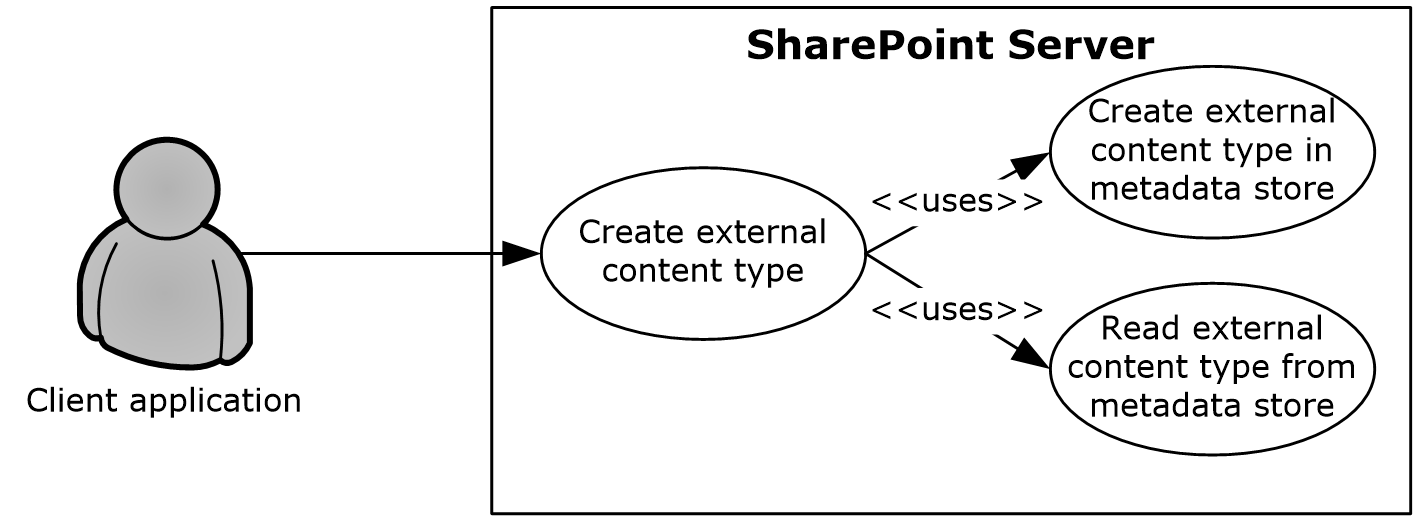 Figure 24: Process for creating an external content typePreconditionsThe Business Data Connectivity service is enabled on the SharePoint site.The client application can communicate with the SharePoint site.The user has been authenticated as a member of the designer group (1).StepsThe protocol client calls the method to create an external content type.The protocol server will establish a connection to the metadata store and create the external content type.The protocol server will return the new external content type to the protocol client.ErrorsIf the client application does not have permissions for the SharePoint site, an access denied error will be returned.If the SharePoint site is not set up to use Business Connectivity Services (BCS) from a service application, an appropriate error will be returned.If the current user does not have permissions to update the BDC metadata store, an appropriate error will be returned.Post-conditionsThe external content type is successfully published to the BDC metadata store. The external content type is not published to the BDC metadata store, because an error was returned.Read an External Content TypeThis use case describes how a client application reads an external content type from the BDC metadata store on SharePoint Server.The following diagram illustrates this process.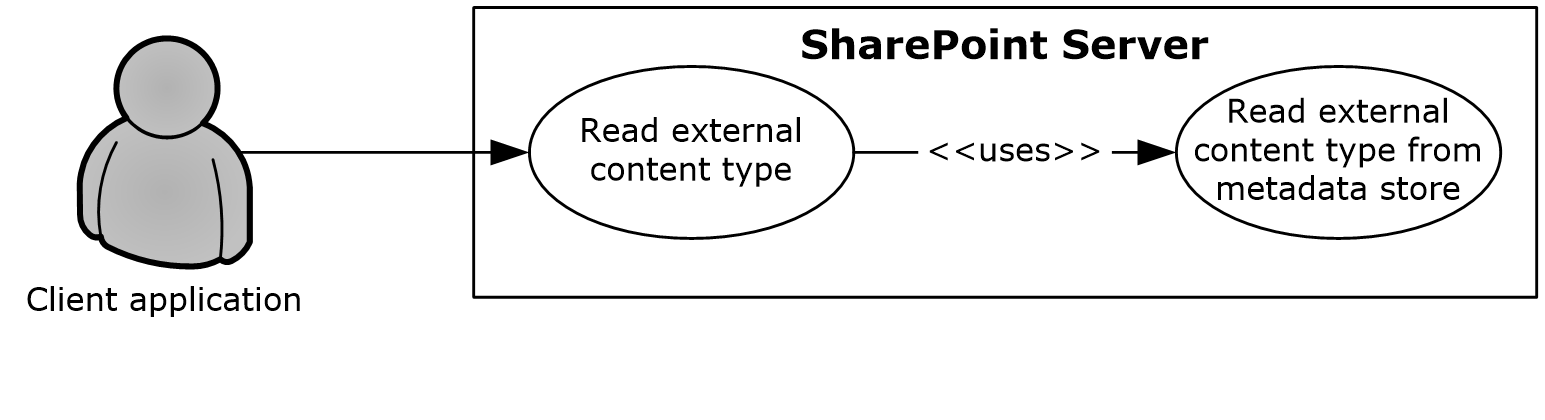 Figure 25: Process for reading an external content typePreconditionsThe BDC service is enabled on the SharePoint site.The client application can communicate with the SharePoint site.The user has been authenticated as a member of the designer group (1).StepsThe protocol client calls the method to read an external content type.The protocol server will establish a connection to the metadata store and read the external content type.The protocol server will return the external content type to the protocol client.ErrorsIf the client application does not have permissions for the SharePoint site, an access denied error will be returned.If the SharePoint site is not set up to use BCS from a service application, an appropriate error will be returned.If the current user does not have permissions to access the BDC metadata store, an appropriate error will be returned.Post-conditionsThe external content type is read and returned to the protocol client.The external content type is not read or returned to the protocol client, because an error was returned.Update an External Content TypeThis use case describes how a client application updates an external content type store in the BDC metadata store on SharePoint Server.The following diagram illustrates this process.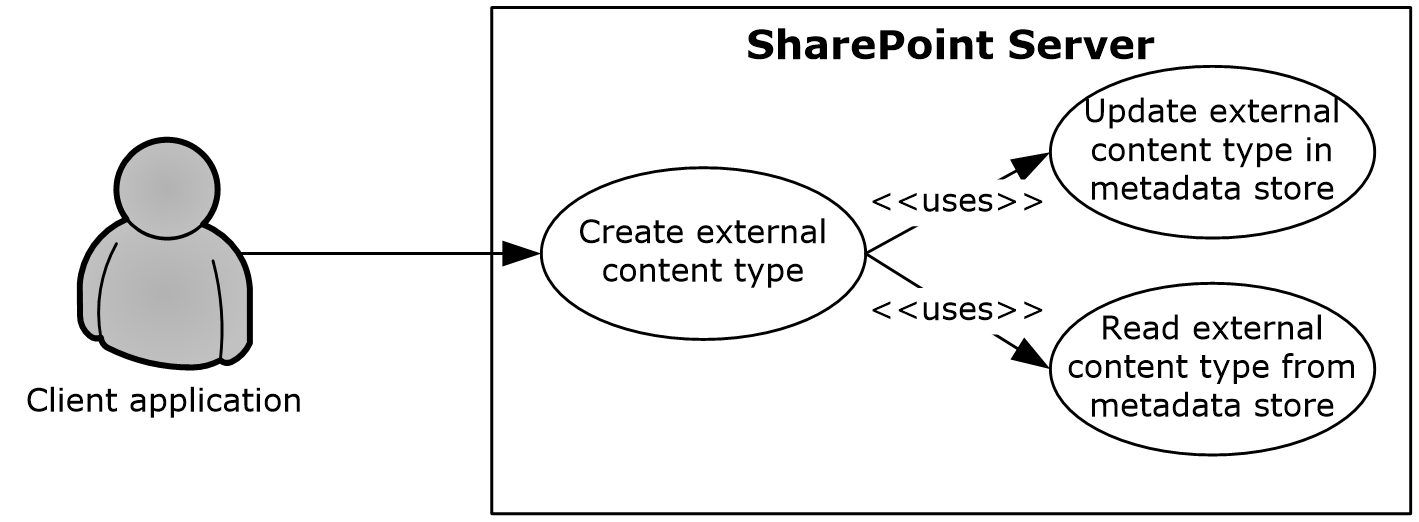 Figure 26: Process for updating an external content typePreconditionsThe BDC service is enabled on the SharePoint site.The client application can communicate with the SharePoint site.The user has been authenticated as a member of the designer group (1).StepsThe protocol client initiates a request for reading an External Content Type by calling the update method.The protocol server will establish a connection to the metadata store and update the external content type.The protocol server will return the updated external content type to the protocol client.ErrorsIf the client application does not have permissions for the SharePoint site, an access denied error will be returned.If the SharePoint site is not set up to use BCS from a service application, an appropriate error will be returned.If the current user does not have permissions to update the BDC metadata store, an appropriate error will be returned.Post-conditionsThe external content type is successfully updated in the BDC metadata store.The external content type is not updated in the BDC metadata store, because an error was returned.Deploy a Business Connectivity Services SolutionThis use case describes how a client application can synchronize with a BCS solution published in the form of a list (1) on SharePoint Server.The following diagram illustrates this process.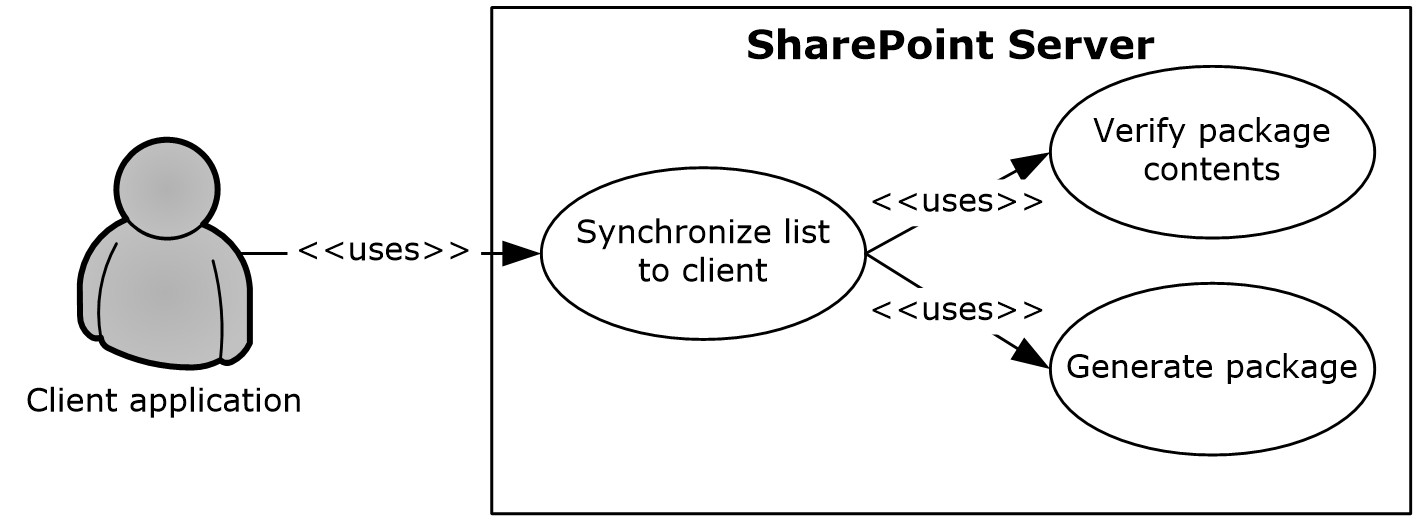 Figure 27: Process for deploying a Business Connectivity Services solutionPreconditionsBCS is enabled on the SharePoint site.The client application can communicate with the SharePoint site.The user has been authenticated and has read access.StepsThe protocol client initiates a request for synchronizing the list (1) with a client application.The protocol server will verify the package existence and will verify that the external content type and the related external content types are current.If they are not current, the protocol server will generate a new package with the current external content type and the related external content types.The protocol server will return the package URL and the solution identifier to the protocol client.ErrorIf an error occurs during the package generation process, the protocol server will return an appropriate error code to the protocol client.Post-conditionsThe solution package is accessible to the protocol client from a URL.The solution package is inaccessible to the protocol client from a URL, because an error occurred during the package generation process.Update a Business Connectivity Services SolutionThis use case describes how a client application can update a BCS solution published in the form of a list (1) on SharePoint Server.The following diagram illustrates this process.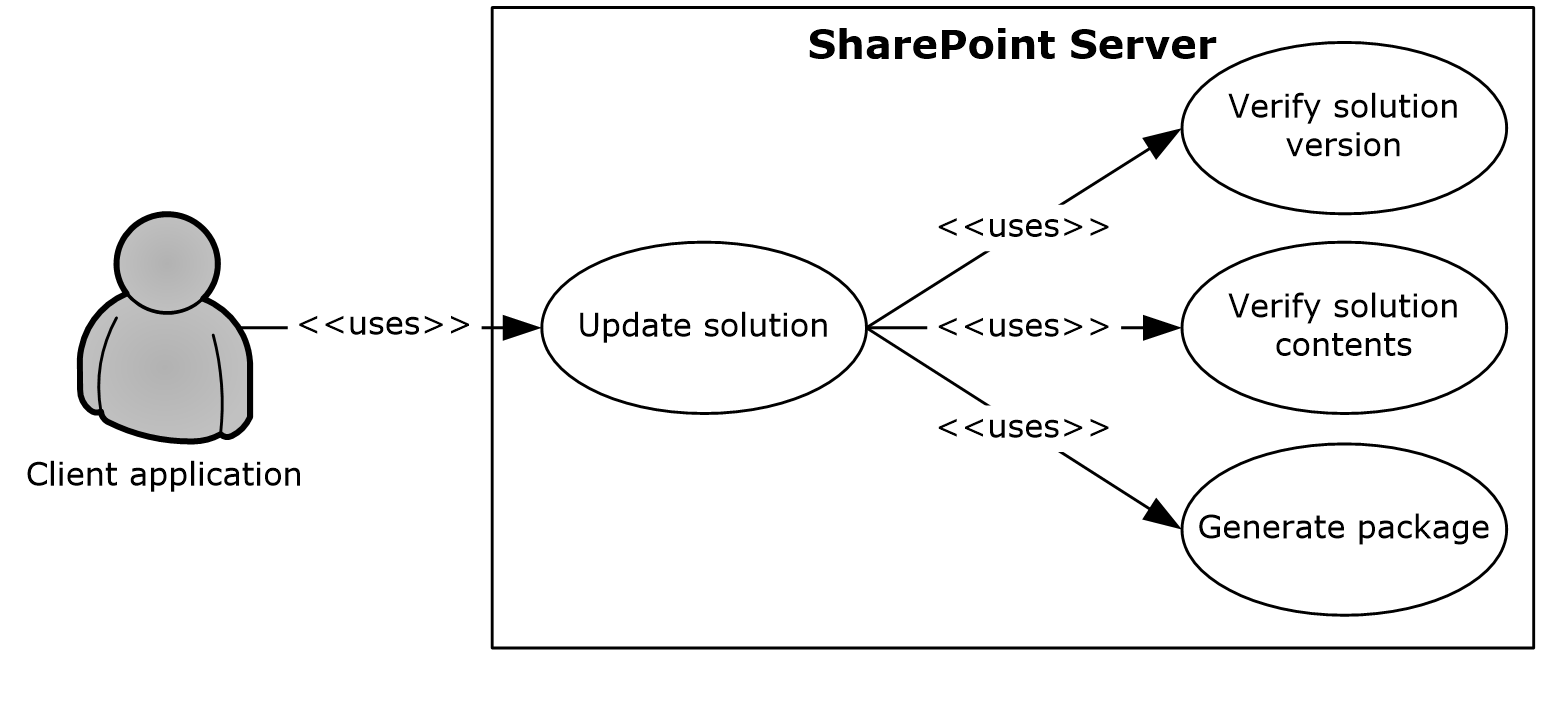 Figure 28: Process for updating a Business Connectivity Services solution PreconditionsBCS is enabled on the SharePoint site.The client application can communicate with the SharePoint site.The user has been authenticated and has read access.StepsThe protocol client initiates a request for updating a solution.The protocol server will verify the package existence and will verify that the external content type and the related external content types are current.If they are not current, the protocol server will generate a new package with the current external content type and the related external content types. The protocol server will return the package URL and the solution identifier to the protocol client.ErrorIf an error occurs during the package generation process, the protocol server will return an appropriate error code to the protocol client.Post-conditionsThe solution package is accessible to the protocol client from a URL.The solution identifier returned to the protocol client is different, indicating a newer version of the solution is available.The solution package is not updated, because an error occurred during the package generation process.Content Management ServiceGet Term Set Data and Add a TermThis use case describes how a client application first gets the data for a term set from a term store that is managed by a protocol server and then adds an additional term to that term set. After a client application gets the data, other common uses include displaying the term set and validating user-supplied data against the term set. The following diagram illustrates the get and add processes for a term set.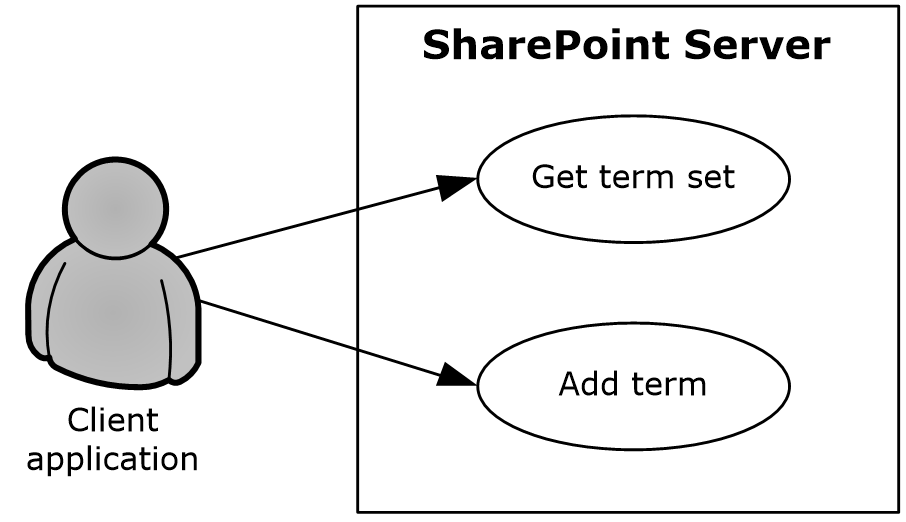 Figure 29: Process for getting term set data and adding a termPreconditionsThe client application can communicate with the term store.The client application has been authenticated, has read permission and has write permission for the term store.The client application has the identifiers for the term sets in the term store.StepsThe client application requests the term set from the term store.The server returns the term set.The client adds a term to the term set in the specified term store. The server returns the added term.ErrorIf the term set is not open, the term store will not create a new term.Post-conditionsA new term exists in the term set.A new term is not added to the term set, because the term set is not open.PerformancePoint ServicesInteract with Published Dashboards on a Web Part PageThis use case describes how a client application interacts with published dashboards on a Web Part page in SharePoint Products and Technologies. A user can analyze business data (if the user has the appropriate permissions for the SharePoint list (1) in which that data is stored); comment on the data; filter or run calculations on the data according to business rules; and view the data through the decomposition tree, which provides a visual view of how the data unfolds from a rolled-up OLAP hierarchy (as described in [MS-PPSDECO]).The following diagram illustrates the process of interacting with published dashboards.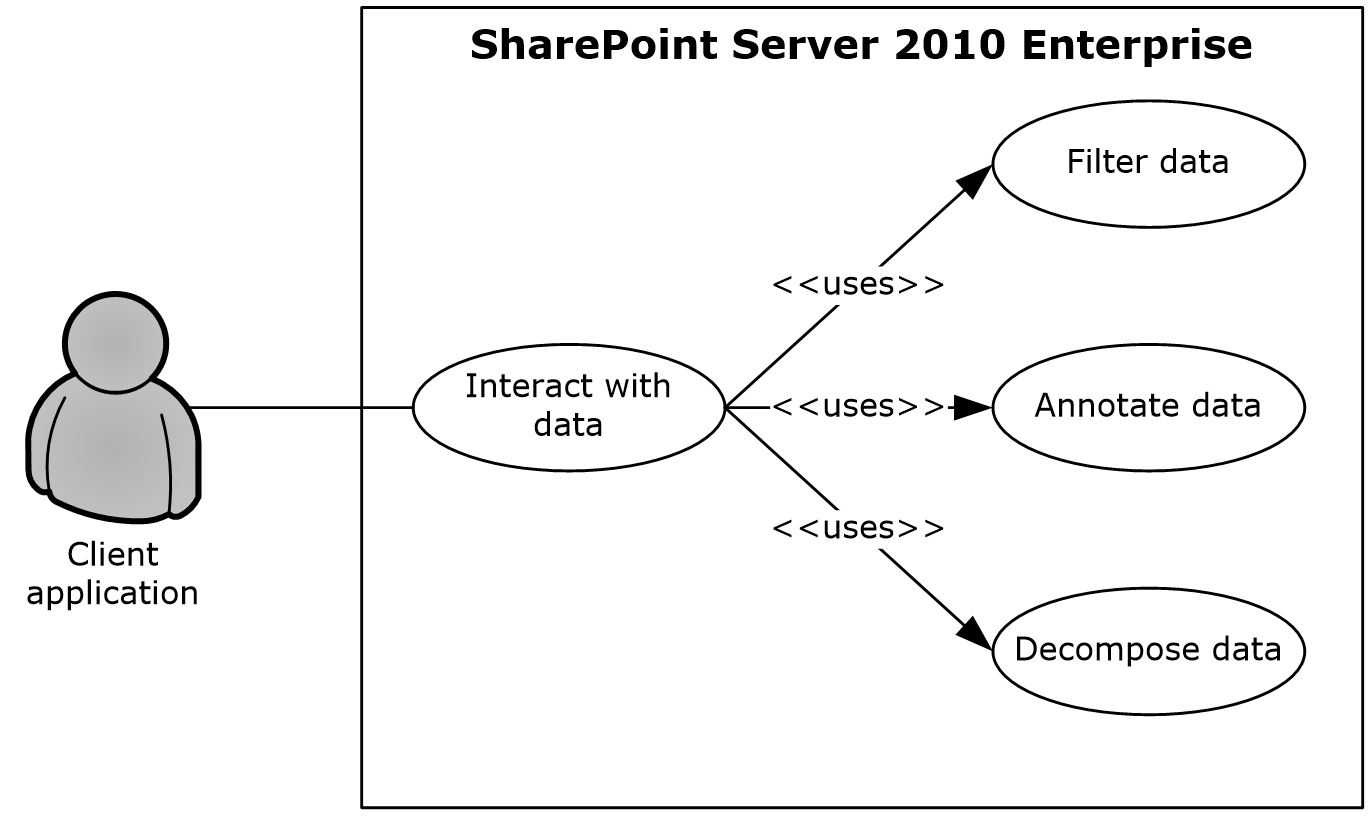 Figure 30: Process for interacting with dashboards on a Web Part pagePreconditionsPerformancePoint Services 2010 has been set up, and the site collection level feature has been started in SharePoint Server 2013.A dashboard from PerformancePoint Services 2010 has been published to SharePoint Server 2013.Microsoft Silverlight version 3.0 has been installed on the client computer. For more information, see [MS-SLXV].StepsThe browser on the client computer requests a published dashboard from Microsoft SharePoint Server 2010 Enterprise.PerformancePoint Services 2010 retrieves the requested objects from the SharePoint list (1) service.To return data to the rendered dashboard, PerformancePoint Services 2010 executes a data source query for each object that requires one.The user drills through the rendered data, sending an Asynchronous JavaScript + XML (AJAX) request for each data request that the browser initiates.In scorecard objects, the user can right-click a cell and comment the value in the cell.In charts and analytic grids, the user can analyze data in a decomposition tree that is rendered in Silverlight.ErrorIf a user does not have access to a dashboard item (for example, the analytic grid, chart, or scorecard) in the SharePoint list (1), that user will receive an error in the Web Part zone of the Web Part page.Post-conditionsThe user views the result of the dashboard that was acted upon.The dashboard result cannot be viewed, because the user does not have access to the dashboard item.Translation ServicesMachine Translate SharePoint DocumentsThis use case describes how a client application interacts with SharePoint to translate documents stored in document libraries.The following diagram illustrates the process of translating documents.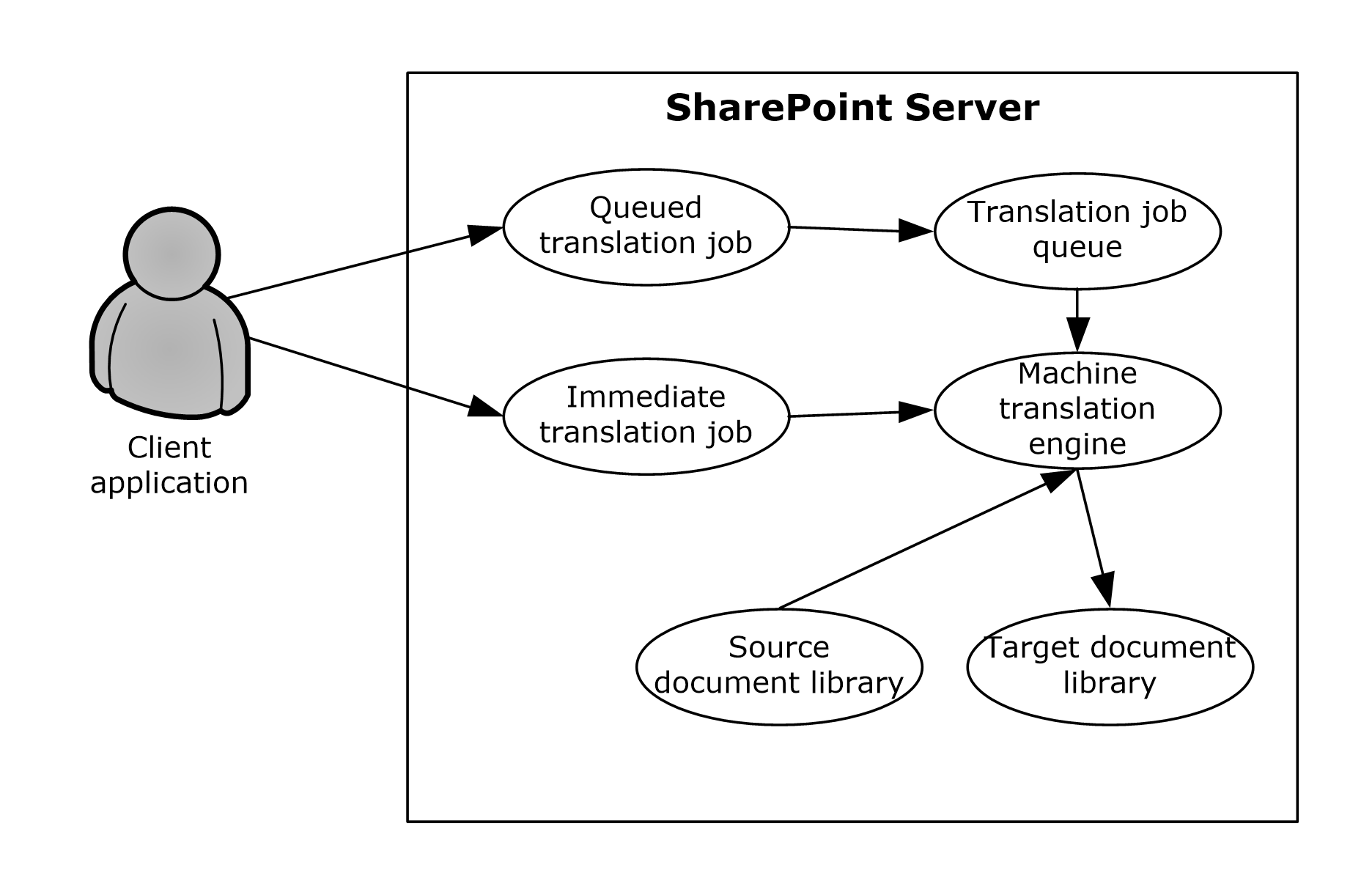 Figure 31: Process for translating documents in a document libraryPreconditionsTranslation Services has been set up.A SharePoint site with source and target document libraries has been set up.The source library contains files in a format supported by Translation Services.Steps for a queued translation jobThe client application submits a translation job with several documents from the source library.The translation job is stored in the job queue.When Translation Services has capacity, the translation job is fetched from the queue and sent to the machine translation engine.The machine translation engine downloads documents from the source document library.The machine translation engine translates the documents.The machine translation engine stores the translated documents in the target document library.Steps for an immediate translation jobThe client application submits an immediate translation job with a single document from the source library.The machine translation engine downloads the document from the source document library.The machine translation engine translates the document.The machine translation engine stores the translated document in the target document library.ErrorIf the user that initiated the translation job does not have read access to the source document library or does not have write access to the target document library, the translation will fail.Post-conditionsThe target document library contains machine translated versions of documents from the source document library.Work Management ServiceRetrieving a User Task ListThis use case describes how a client application retrieves a list of tasks assigned to a user. The items returned are loaded from a cache of tasks aggregated across the system and external task providers.The following diagram illustrates the retrieval process: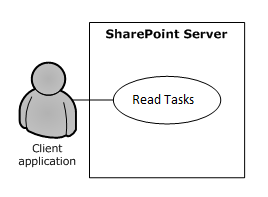 Figure 32: Process for retrieving a user’s task listPreconditionsThe Work Management Service has been set up.The User Profile Service has been set up.The client application has been authenticated, has read permission and has write permission for his or her personal site associated with the User Profile Service, where tasks are cached.The client application can communicate with his or her SharePoint site.StepsThe client application requests the tasks from the server.The server returns the tasks.ErrorIf the user does not have permissions to the task cache, this will return an error.Post-conditionsNone; this is a read operation.Updating a TaskThis use case describes how a client application updates a task from the user’s task cache and the original source task corresponding to the cached copy.The following diagram illustrates the update process: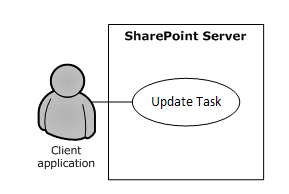 Figure 33: Process for updating a task on the user’s task listPreconditionsThe Work Management Service has been set up.The User Profile Service has been set up.The client application has been authenticated, has read permission and has write permission for his or her personal SharePoint site associated with the User Profile Service, where tasks are cached.The client application can communicate with his or her SharePoint site.StepsThe client application requests an update to a task on the server.The server updates the task in the task cache and original source location with the values provided in the request.The server returns information about whether the update was successful or not.ErrorIf the user does not have write permissions to the task cache or original source item, this will return an error.Post-conditionsFields on the task will be updated with new values.Fields on the task will remain the same if the user did not have sufficient permissions.Changing the Order of a TaskThis use case describes how a client application changes the position of a task relative to other tasks in a user-defined sort order. This sort order affects the order in which tasks are returned depending on the query for reading tasks.The following diagram illustrates the retrieval process: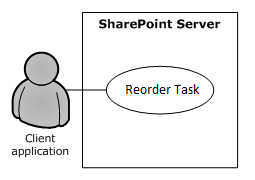 Figure 34: Process for reordering a task on the user’s task listPreconditionsThe Work Management Service has been set up.The User Profile Service has been set up.The client application has been authenticated, has read permission and has write permission for his or her personal site associated with the User Profile Service, where tasks are cached.The client application can communicate with his or her SharePoint site.StepsThe client application requests to change the position of a task on the server.The server updates the position of the task in the task cache.ErrorIf the user does not have write permissions to the task cache, this operation will fail.Post-conditionsThe position of a task will be updated.The position will remain the same if the user did not have sufficient permissions to edit the task cache.Versioning, Capability Negotiation, and ExtensibilityThe SharePoint Products and Technologies front-end and back-end servers perform explicit version verifications. Error HandlingThe SharePoint Front-End Protocols system does not handle errors at the system level for cross-protocol error states. The individual protocol documents describe the errors that the protocols return and what they mean for the system. How to handle the errors, based on the protocol descriptions, is determined by the implementer.Coherency RequirementsThis system has no special coherency requirements beyond the specific details that are covered by the individual protocol documents.SecurityA detailed overview of authentication, authorization, and the core concepts that are used to manage security in SharePoint Products and Technologies is available. Additional ConsiderationsThere are no additional considerations.ExamplesThe examples in the following sections provide more information about the use and operation of the SharePoint Front-End Protocols system, especially interactions between system components. Protocol-level examples can be found in the individual protocol documents. The following system-level examples are provided in this document:Create a new site and access list (1) dataCreate a file from a client computer These examples are subject to the following, possible common errors:Client unable to connect to front-end server.Front-end server unable to connect to Active Directory Domain Services (AD DS) to authenticate the user.Front-end server unable to connect to back-end database server.Example 1: Create a New Site and Access List DataThis example describes how to create a new site, create a new list (1), and access the list (1) data. This example builds on the use cases covered in "Create a Site" (section 2.5.1.2), "Create a List and Add a View" (section 2.5.1.3), and "Get List Data" (section 2.5.1.4). In this example, a client application creates a new subsite, creates a new list (1) on that subsite, populates the list (1) with data, and gets a filtered set of list items.This scenario assumes that:The client application can communicate with the SharePoint site.The client application has permission to create a subsite, create a list (1), read list items, and write list items.The following steps illustrate the site creation and list access processes, assuming that no errors occur. The client application calls the method in the Site Web Service Protocol (as described in [MS-SITESS]) that retrieves the list of available site templates and site definitions.The server returns the collection of available site templates and site definitions.The client application calls to the method in the Site Web Service Protocol that creates a subsite.The server returns the URL to the newly created subsite.The client application uses the URL of the newly created subsite to call the method in the Webs Web Service Protocol (as described in [MS-WEBSS]) that gets the collection of list templates for the subsite.The server returns the collection of list templates for the new subsite.The client application calls the method in the Lists Web Service Protocol (as described in [MS-LISTSWS]) that adds a list (1).The server returns the properties and fields of the new list (1).The client application calls on the method in the Lists Web Service Protocol that adds items to a list (1).The server returns the list items that were added to the list (1).The client application calls the method in the Lists Web Service Protocol that gets list items, and passes a custom query (as described in [MS-WSSCAML] section 2.2).The server returns the requested list items.The following figure shows the sequence of steps for this example.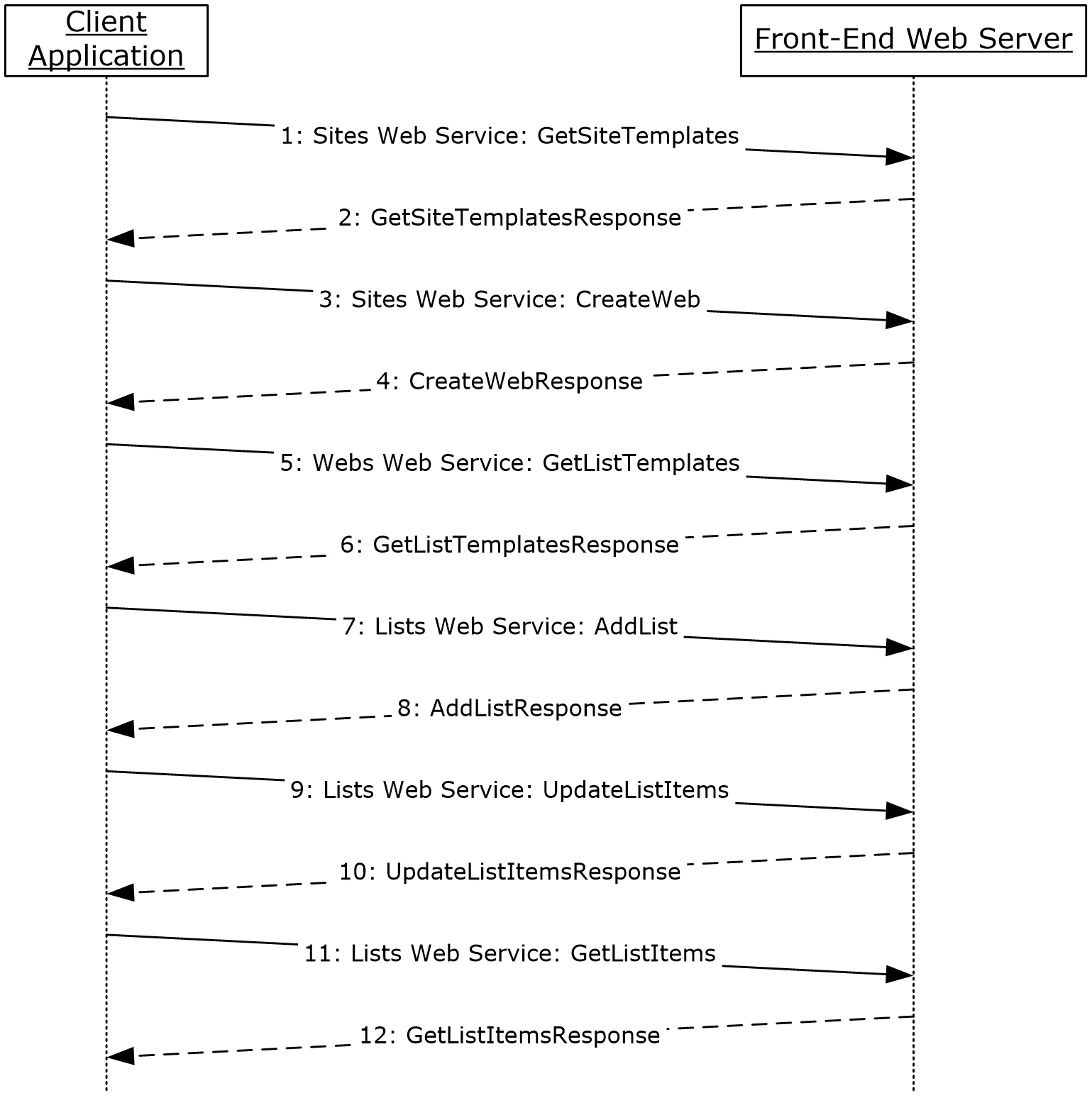 Figure 35: Sequence for creating a new site and accessing list dataExample 2: Create a File from a Client ComputerThis example describes how to create a file from the client by using the protocols covered in this system. This example uses the "Create a File in a SharePoint Library from a Client Computer" use case that is described in section 2.5.1.5.It helps to provide an understanding of how user interaction with the SharePoint Products and Technologies protocols involves communication with the back-end servers. This example assumes the following:The user has permissions to an existing SharePoint library named "http://server/site/doclib".The user is logged on to a client computer running Windows 7 operating system (other client versions will have different steps), with an authenticated Microsoft Windows session, and can access the Windows SharePoint Services site containing the library.Using a Windows command line, the user begins by typing the following command:echo hello >\\server\site\doclib\hello.txtThe following steps illustrate the file creation process by a user using a Windows command line, assuming that no errors occur. Some of the following steps use the SharePoint Products and Technologies programming API; for more information about these APIs, see [MSDN-SharePointSDK]. To highlight a specific case, step 3 in this example is created by calling the SharePoint Products and Technologies programming API: SPGroup.Users.Add(). This example is called out because the actual steps generated between the front-end Web server and back-end database server might be different when the request is initiated by user interaction with the front-end Web server using a browser or when using the Windows command line, as in this case.After the user initiates the echo command, the client sends a WebDAV request (as described in [RFC2518]) to the front-end Web server, asking it to perform a PUT operation on the hello.txt file in the document library.The front-end Web server (IIS) authenticates the user with AD DS. In practice, this might involve multiple LDAP requests with AD DS, especially if the user has not visited the site before.AD DS responds with multiple LDAP results. In multiple round trips with the back-end database server, the front-end Web server locates the content database for the document library and confirms that the library exists.The back-end database server returns multiple objects for the site collection, website, and library to the front-end Web server.In multiple round trips with the back-end database server, the front-end Web server creates an empty file in the document library, and then, if successful, also verifies that the user has permissions to access and write to the document library.The back-end database server returns multiple result sets as part of the process to create the file.The front-end Web server returns a WebDAV response, saying the file was created successfully.The client sends a WebDAV HEAD request to the front-end Web server, with the URL to the hello.txt file in the document library, to verify the success of the previous call. In multiple round trips with the back-end database server, the front-end Web server retrieves the file.The back-end database server returns multiple result sets as part of the process to retrieve the file.In response to the HEAD request, the front-end Web server sends a response saying the request was successful. Then the client sends a WebDAV PUT request to the front-end Web server, which will have multiple parts to upload the file and update its properties.The client sends a WebDAV request to the front-end Web server with an XML payload that has the file properties from the client.The client sends a WebDAV request to the front-end Web server with an XML payload that has the file content; in this example, that content is simply the word "hello". In multiple round trips with the back-end database server, the front-end Web server updates the file and its properties in the document library.The back-end database server returns multiple result sets as part of the process to update the files.On completing the update, the front-end Web server sends a WebDAV response, saying the request was successful.The following sequence diagram illustrates the message sequence for this example. It shows the consolidation of multiple front-end Web servers to back-end database server actions, and multiple front-end Web servers to AD DS actions and into single flows. This diagram does not document some of the initial interactions between client and server that optionally happen on some clients and that can also depend on whether the client has connected to the site previously to verify whether the server is able to support WebDAV.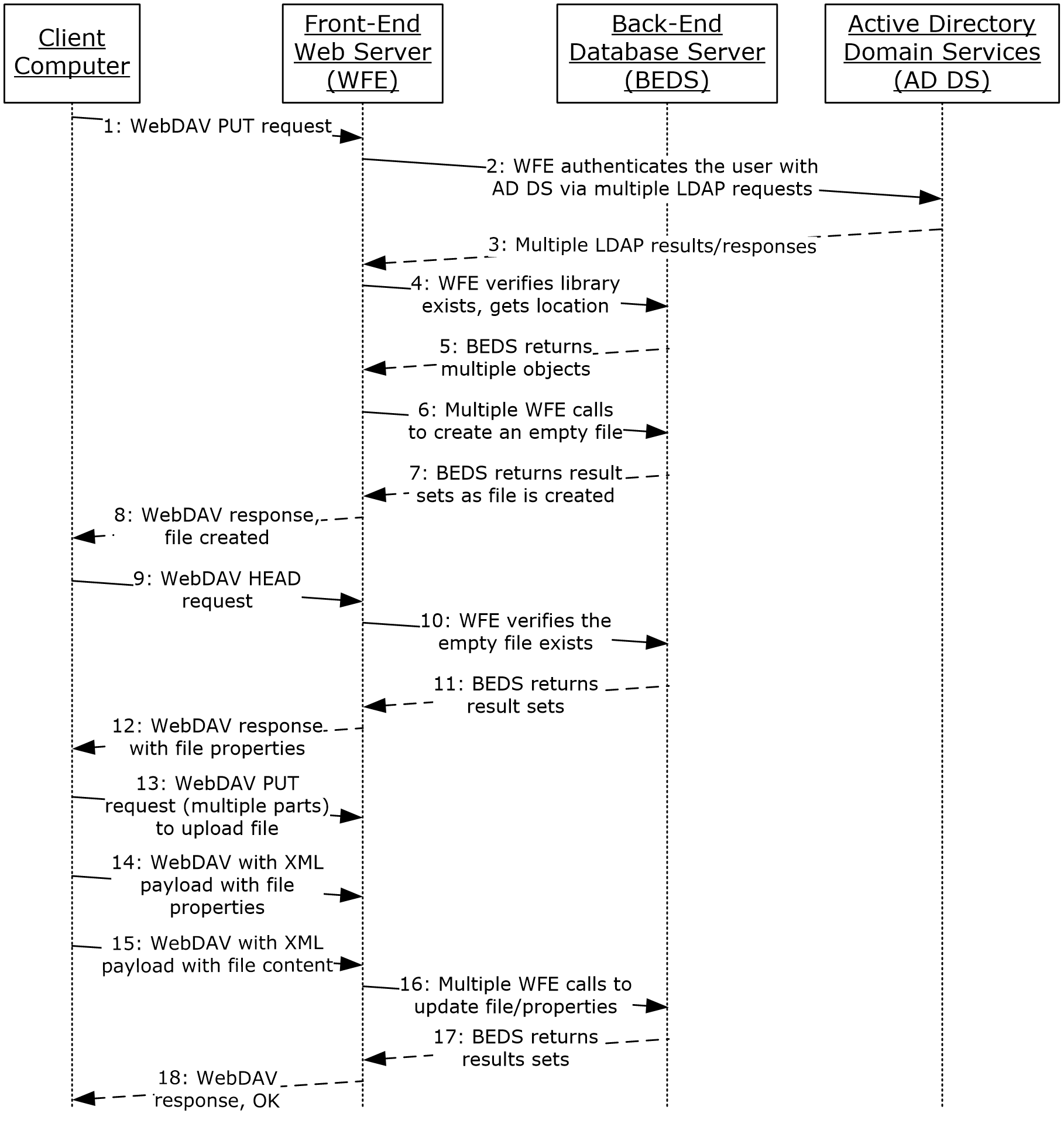 Figure 36: Sequence for creating a file from the clientMicrosoft ImplementationsThere are no variations in the behavior of the SharePoint Front-End Protocols system in different versions of Windows SharePoint Services and Microsoft SharePoint Server beyond those described in the specifications of the protocols supported by the system, as listed in section 2.2.The information in this specification is applicable to the following versions of Windows SharePoint Services and SharePoint Server:Microsoft Office SharePoint Portal Server 2003Windows SharePoint Services 2.0Microsoft Office SharePoint Server 2007Microsoft Office SharePoint Server 2007 CHT, CHS, KOR, JPN LANGPAKMicrosoft Office SharePoint Designer 2007Windows SharePoint Services 3.0Microsoft SharePoint 2007 Products and TechnologiesMicrosoft FAST Search Server 2010 for SharePointMicrosoft FAST Search Server 2010 for SharePoint Internet SitesMicrosoft SharePoint Workspace 2010PerformancePoint Services in Microsoft SharePoint Server 2010Microsoft SharePoint Designer 2010Microsoft SharePoint Designer 2010Microsoft SharePoint Server 2010Microsoft SharePoint Server 2010Microsoft SharePoint Server 2010 JPN, KOR, CHT, CHS LANGPAKMicrosoft SharePoint Server 2010 EnterpriseMicrosoft SharePoint 2010 for Internet Sites EnterpriseMicrosoft SharePoint 2010 for Internet Sites StandardMicrosoft SharePoint Foundation 2010Microsoft SharePoint 2010 Products and TechnologiesMicrosoft SharePoint Designer 2013Microsoft SharePoint Server 2013Microsoft SharePoint Foundation 2013Microsoft SharePoint Server 2019 Microsoft SharePoint Server Subscription Edition Exceptions, if any, are noted in the following section.Product BehaviorChange TrackingThis section identifies changes that were made to this document since the last release. Changes are classified as Major, Minor, or None. The revision class Major means that the technical content in the document was significantly revised. Major changes affect protocol interoperability or implementation. Examples of major changes are:A document revision that incorporates changes to interoperability requirements.A document revision that captures changes to protocol functionality.The revision class Minor means that the meaning of the technical content was clarified. Minor changes do not affect protocol interoperability or implementation. Examples of minor changes are updates to clarify ambiguity at the sentence, paragraph, or table level.The revision class None means that no new technical changes were introduced. Minor editorial and formatting changes may have been made, but the relevant technical content is identical to the last released version.The changes made to this document are listed in the following table. For more information, please contact dochelp@microsoft.com.IndexAAccess list data   details 99Access Services overview 35Access Services protocols summary 58Add a term   overview 91Add a view   overview 72Add a Web Part to a page and update its properties   overview 76Additional considerations 98Applicable protocols 49Applicable protocols - core platform 49   authoring integration 53   client-side object model 56   configuration services 56   extensibility 54   file operations 51   list data 49   security and identity 52   site administration 49Applicable protocols - extended capabilities 57   Access Services 58   Business Connectivity Services 62   Content Management Service 63   Excel Services 57   InfoPath Forms Services 59   PerformancePoint Services 65   PowerPoint Automation Services 67   search services 61   Social Services 67   Translation Services 66   User Code Execution Services 67   User Profile Service 60   Visio Graphics Services 68   Word Automation Services 68   Work Management Service 67   Workflow Services (section 2.2.2.10 66, section 2.2.2.11 66)Architecture 25Assumptions 69Authentication overview 32Authoring integration overview 32Authoring integration protocols summary 53Authorization overview 32BBusiness Connectivity Services overview 45Business Connectivity Services protocols summary 62CCapability negotiation 97Change the order of a task   overview 96Change tracking 106Client-side object model overview 33Client-side object model protocols summary 56Coherency requirements 98Communications 68   with other systems 69   within the system 68Component dependencies 69Concepts 25Configuration services protocols summary 56Considerations   additional 98   security 98Content Management Service overview 45Content Management Service protocols summary 63Core platform protocols   authoring integration 32   client-side object model 33   extensibility 33   file operations 31   list data 31   overview 31   security and identity 32   site administration 31Create a file from a client computer   details 100Create a file from the client   details 100Create a file in a SharePoint library from a client computer   overview 74Create a list and add a view   overview 72Create a new site and access list data   details 99Create a site   overview 71Create a site collection   overview 70Create an external content type   overview 86DData storage overview 28Dependencies   with other systems 69   within the system 68Deploy a Business Connectivity Services solution   overview 89Deployment topology   data storage 28   front-end protocols 30   overview 25   SharePoint farm 26   Web infrastructure 26Design intent   add a term 91   add a view 72   add a Web Part to a page and update its properties 76   change the order of a task 96   create a file in a SharePoint library from a client computer 74   create a list and add a view 72   create a site 71   create a site collection 70   create an external content type 86   deploy a Business Connectivity Services solution 89   enable browser rendering 82   export and import site content 75   get list data 73   get term set data and add a term 91   import site content 75   interact with a database application that has been published to SharePoint Products and Technologies 81   interact with a workbook by using a browser 78   interact with a workbook by using an application 79   interact with published dashboards on a Web Part page 92   issue a search query 85   overview 69   publish a database application to SharePoint Products and Technologies 80   publish a form template and enable browser rendering 82   publish a workbook to a SharePoint library 77   read an external content type 87   retrieve a user task list 95   retrieve a user's profile 84   tag a document 85   translate documents 94   update a Business Connectivity Services solution 90   update a task 96   update an external content type 88   update Web Part properties 76EEnable browser rendering   overview 82Environment 68Error handling 97Examples   access list data 99   create a file from a client computer 100   create a file from the client 100   create a new site and access list data 99   overview 99Excel Services overview 33Excel Services protocols summary 57Export and import site content   overview 75Extended capabilities protocols   Access Services 35   Business Connectivity Services 45   Content Management Service 45   Excel Services 33   InfoPath Forms Services 38   overview 33   PerformancePoint Services 45   PowerPoint Automation Services 47   search services 44   Social Services 47   Translation Services 46   User Code Execution Services 47   User Profile Service 38   Visio Graphics Services 48   Word Automation Services 47   Work Management Service 46   Workflow Services 46Extensibility   Microsoft implementations 104   overview 97Extensibility overview 33Extensibility protocols summary 54External dependencies 68FFarm, SharePoint overview 26File operations overview 31File operations protocols summary 51Front-end protocols overview 30Functional architecture 25Functional requirements - overview 25GGet list data   overview 73Get term set data and add a term   overview 91Glossary 7HHandling requirements 97IImplementations - Microsoft 104Implementer - security considerations 98Import site content   overview 75InfoPath Forms Services overview 38InfoPath Forms Services protocols summary 59Informative references 16Initial state 69Interact with a database application that has been published to SharePoint Products and Technologies   overview 81Interact with a workbook by using a browser   overview 78Interact with a workbook by using an application   overview 79Interact with published dashboards on a Web Part page   overview 92Introduction 7Issue a search query   overview 85LList data overview 31List data protocols summary 49Logical storage overview 29MMicrosoft implementations 104OOverview   Access Services 35   authentication 32   authoring integration 32   authorization 32   Business Connectivity Services 45   client-side object model 33   Content Management Service 45   core platform protocols (section 2.1.2 31, section 2.2.1 49)   core platform protocols – authoring integration 53   core platform protocols – client-side object model 56   core platform protocols – configuration services 56   core platform protocols – extensibility 54   core platform protocols – file operations 51   core platform protocols – list data 49   core platform protocols – security and identity 52   core platform protocols – site administration 49   data storage 28   deployment topology 25   examples 99   Excel Services 33   extended capabilities protocols (section 2.1.3 33, section 2.2.2 57)   extended capabilities protocols – Access Services 58   extended capabilities protocols – Business Connectivity Services 62   extended capabilities protocols – Content Management Service 63   extended capabilities protocols – Excel Services 57   extended capabilities protocols – InfoPath Forms Services 59   extended capabilities protocols – PerformancePoint Services 65   extended capabilities protocols – PowerPoint Automation Services 67   extended capabilities protocols – search services 61   extended capabilities protocols – Social Services 67   extended capabilities protocols – Translation Services 66   extended capabilities protocols – User Code Execution Services 67   extended capabilities protocols – User Profile Service 60   extended capabilities protocols – Visio Graphics Services 68   extended capabilities protocols – Word Automation Services 68   extended capabilities protocols – Work Management Service 67   extended capabilities protocols – Workflow Services (section 2.2.2.10 66, section 2.2.2.11 66)   extensibility 33   file operations 31   front-end protocols 30   InfoPath Form Services 38   list data 31   logical storage 29   PerformancePoint Services 45   physical storage 28   PowerPoint Automation Services 47   search services 44   security and identity 32   service applications 27   SharePoint farm 26   site administration 31   Social Services 47   summary of protocols 49   synopsis 25   Translation Services 46   User Code Execution Services 47   User Profile Service 38   User Profile Services – audiences 43   User Profile Services – content database 42   User Profile Services – core service 40   User Profile Services – data import and export 41   User Profile Services – indexing the profile service data 43   User Profile Services – personalization and targeting 43   User Profile Services – social metadata 43   Visio Graphics Services 48   Web components 28   Web infrastructure 26   Web Parts 28   Web topology 26   Word Automation Services 47   Work Management Service 46   Workflow Services 46PPerformancePoint Services overview 45PerformancePoint Services protocols summary 65Physical storage overview 28PowerPoint Automation protocols summary 67PowerPoint Automation Services overview 47Preconditions 69Publish a database application to SharePoint Products and Technologies   overview 80Publish a form template and enable browser rendering   overview 82Publish a workbook to a SharePoint library   overview 77RRead an external content type   overview 87References 16Requirements   coherency 98   error handling 97   overview 25   preconditions 69Retrieve a user task list   overview 95Retrieve a user's profile   overview 84SSearch services overview 44Search services protocols summary 61Security and identity overview 32Security and identity protocols summary 52Security considerations 98Service applications overview 27SharePoint client-side object model protocols summary 56SharePoint farm overview 26Site administration overview 31Site administration protocols summary 49Social Services overview 47Social Services protocols summary 67System architecture 25System dependencies 68   with other systems 69   within the system 68System errors 97System protocols 49System protocols - core platform 49   authoring integration 53   client-side object model 56   configuration services 56   extensibility 54   file operations 51   list data 49   security and identity 52   site administration 49System protocols - extended capabilities 57   Access Services 58   Business Connectivity Services 62   Content Management Service 63   Excel Services 57   InfoPath Forms Services 59   PerformancePoint Services 65   PowerPoint Automation Services 67   search services 61   Social Services 67   Translation Services 66   User Code Execution Services 67   User Profile Service 60   Visio Graphics Services 68   Word Automation Services 68   Work Management Service 67   Workflow Services (section 2.2.2.10 66, section 2.2.2.11 66)System requirements - overview 25System use cases   add a term 91   add a view 72   add a Web Part to a page and update its properties 76   change the order of a task 96   create a file in a SharePoint library from a client computer 74   create a list and add a view 72   create a site 71   create a site collection 70   create an external content type 86   deploy a Business Connectivity Services solution 89   enable browser rendering 82   export and import site content 75   get list data 73   get term set data and add a term 91   import site content 75   interact with a database application that has been published to SharePoint Products and Technologies 81   interact with a workbook by using a browser 78   interact with a workbook by using an application 79   interact with published dashboards on a Web Part page 92   issue a search query 85   overview 69   publish a database application to SharePoint Products and Technologies 80   publish a form template and enable browser rendering 82   publish a workbook to a SharePoint library 77   read an external content type 87   retrieve a user task list 95   retrieve a user's profile 84   tag a document 85   translate documents 94   update a Business Connectivity Services solution 90   update a task 96   update an external content type 88   update Web Part properties 76TTable of protocols 49Table of protocols - core platform 49   authoring integration 53   client-side object model 56   configuration services 56   extensibility 54   file operations 51   list data 49   security and identity 52   site administration 49Table of protocols - extended capabilities 57   Access Services 58   Business Connectivity Services 62   Content Management Service 63   Excel Services 57   InfoPath Forms Services 59   PerformancePoint Services 65   PowerPoint Automation Services 67   search services 61   Social Services 67   Translation Services 66   User Code Execution Services 67   User Profile Service 60   Visio Graphics Services 68   Word Automation Services 68   Work Management Service 67   Workflow Services (section 2.2.2.10 66, section 2.2.2.11 66)Tag a document   overview 85Tracking changes 106Translate documents   overview 94Translation Services overview 46Translation Services protocols summary 66UUpdate a Business Connectivity Services solution   overview 90Update a task   overview 96Update an external content type   overview 88Update Web Part properties   overview 76Use cases 69   add a term 91   add a view 72   add a Web Part to a page and update its properties 76   change the order of a task 96   create a file in a SharePoint library from a client computer 74   create a list and add a view 72   create a site 71   create a site collection 70   create an external content type 86   deploy a Business Connectivity Services solution 89   enable browser rendering 82   export and import site content 75   get list data 73   get term set data and add a term 91   import site content 75   interact with a database application that has been published to SharePoint Products and Technologies 81   interact with a workbook by using a browser 78   interact with a workbook by using an application 79   interact with published dashboards on a Web Part page 92   issue a search query 85   publish a database application to SharePoint Products and Technologies 80   publish a form template and enable browser rendering 82   publish a workbook to a SharePoint library 77   read an external content type 87   retrieve a user task list 95   retrieve a user's profile 84   tag a document 85   translate documents 94   update a Business Connectivity Services solution 90   update a task 96   update an external content type 88   update Web Part properties 76User Code Execution Services overview 47User Code Execution Services protocols summary 67User Profile Service overview 38User Profile Service protocols summary 60VVersioning   Microsoft implementations 104   overview 97Visio Graphics Services overview 48Visio Graphics Services protocols summary 68WWeb components overview 28Web infrastructure overview 26Web Parts overview 28Web topology overview 26Word Automation Services overview 47Word Automation Services protocols summary 68Work Management Service overview 46Work Management Service protocols summary 67Workflow Services overview 46Workflow Services protocols summary (section 2.2.2.10 66, section 2.2.2.11 66)DateRevision HistoryRevision ClassComments9/12/20120.1NewReleased new document.10/8/20121.0MajorSignificantly changed the technical content.2/11/20131.0NoneNo changes to the meaning, language, or formatting of the technical content.7/30/20131.0NoneNo changes to the meaning, language, or formatting of the technical content.11/18/20131.1MinorClarified the meaning of the technical content.2/10/20141.1NoneNo changes to the meaning, language, or formatting of the technical content.4/30/20141.2MinorClarified the meaning of the technical content.7/31/20141.2NoneNo changes to the meaning, language, or formatting of the technical content.10/30/20141.3MinorClarified the meaning of the technical content.2/26/20161.3NoneNo changes to the meaning, language, or formatting of the technical content.7/15/20161.3NoneNo changes to the meaning, language, or formatting of the technical content.9/14/20161.3NoneNo changes to the meaning, language, or formatting of the technical content.7/24/20182.0MajorSignificantly changed the technical content.10/1/20183.0MajorSignificantly changed the technical content.3/19/20193.0NoneNo changes to the meaning, language, or formatting of the technical content.6/18/20193.0NoneNo changes to the meaning, language, or formatting of the technical content.7/20/20214.0MajorSignificantly changed the technical content.10/5/20215.0MajorSignificantly changed the technical content.11/15/20225.1MinorClarified the meaning of the technical content.Protocol nameDescriptionShort nameAdministration Web Service Protocol Provides the ability to create and delete site collections and to retrieve information about a site collection, such as which languages are supported by the site collection.[MS-ADMINS]Webs Web Service ProtocolProvides the ability to access and modify sites and the attributes of those sites in a site collection. This protocol can also be used to modify the design and layout of the sites.[MS-WEBSS]Protocol nameDescriptionShort nameDocument Workspace Web Service ProtocolProvides the ability to create, edit, and delete Document Workspace sites. This protocol also allows the protocol client to organize the content in the Document Workspace sites by using folders.[MS-DWSS]Meetings Web Services ProtocolProvides the ability to create, edit, and delete Meeting Workspace sites. [MS-MEETS]Protocol nameDescriptionShort nameSharePoint Email Web Service ProtocolProvides the ability to create and configure distribution lists. SharePoint Products and Technologies includes a simple implementation of this Web service that can be configured to use Active Directory Service Interfaces (ADSI) to transmit requests to AD DS.[MS-SPEMAWS]Protocol nameDescriptionShort nameLists Web Service ProtocolProvides the ability to create, edit, delete, and configure lists (1) and list (1) data and to configure settings and metadata that are specific to lists (1).[MS-LISTSWS]Views Web Service ProtocolProvides methods for adding a list (1) view and for retrieving a specific view or the collection of list (1) views.[MS-VIEWSS]Forms Service ProtocolProvides methods for getting a list (1) of forms from the server and for retrieving an individual form from that list (1). Protocol clients can use these methods to display viewing and editing forms for individual list items to users.[MS-FORMS]ListData Data Service ProtocolProvides the ability to create, edit, delete, and retrieve list (1) list (2) data.[MS-WSSREST]Structure nameDescriptionShort nameCollaborative Application Markup Language (CAML) StructureDescribes the use of Collaborative Application Markup Language (CAML) to describe queries, views, and lists (1) across multiple external and internal protocols that are implemented by SharePoint Products and Technologies.[MS-WSSCAML]ADO XML Persistence Format ProtocolDescribes the subset of the ADO XML Persistence Format used to represent tabular data, such as list (2) data returned by [MS-LISTSWS]. [MS-PRSTFR]Protocol nameDescriptionShort nameAlerts Service ProtocolAllows a protocol client to list and delete alert subscriptions, which specify when and how notifications are sent to users when changes are made to content that is stored on the server.[MS-ALERTSS]Protocol nameDescriptionShort nameOffice Mobile Service ProtocolEnables a protocol client, such as SharePoint Server 2013, to transmit mobile messages to a protocol server. [MS-OMS]Protocol nameDescriptionShort nameData-Source Adapter SharePoint Team Services Web Service ProtocolEnables a protocol client to obtain structured tabular data from a server and provides access to metadata about the server and how the tabular data is organized.[MS-DSPSTSS]Windows SharePoint Services Collaborative Application ProtocolEnables a protocol client to access and manipulate lists (1) and list (2) views on the server.[MS-WSSCAP]Protocol nameDescriptionShort nameLists Client Sync ProtocolEnables the transfer of organized collections of data, referred to as "items," between a server and a client. Determines the processing and logic to maintain local copies of SharePoint list (1) items in Outlook 2013.[MS-OUTSPS]StsSync StructureInstantiates a connection between Outlook 2013 and a SharePoint list (1) by using a URL format.[MS-STSSYN]Alerts Interoperability ProtocolExtracts data from an alert (2) sent from SharePoint Products and Technologies to Outlook 2013.[MS-OSALER]Protocol nameDescriptionShort nameHTTP Extensions for Distributed Authoring -- WEBDAVProvides file access and content management.[RFC2518]Web Distributed Authoring and Versioning (WebDAV) Protocol: Client ExtensionsProvides file access and content management over the Internet. These extensions to WebDAV provide enhanced features, such as new error codes and additional TCP ports.[MS-WDV]Web Distributed Authoring and Versioning (WebDAV) Protocol: Microsoft ExtensionsProvides extensions and limitations to WebDAV as implemented by SharePoint Products and Technologies.[MS-WDVME]Web Distributed Authoring and Versioning (WebDAV) Protocol: Server ExtensionsProvides extensions to WebDAV, including headers that both enable the file types that are not currently manageable and optimize protocol interactions for file system clients.[MS-WDVSE]Web Distributed Authoring and Versioning Error Extensions ProtocolDescribes the extended error codes that SharePoint Products and Technologies can return to a client application. The extended errors include:Document checked outMinor version limit extendedMissing necessary document properties.[MS-WEBDAVE]FrontPage Server Extensions Remote ProtocolProvides file access functionality that is similar to that of WebDAV, allowing a website to be presented as a share.[MS-FPSE]FrontPage Server Extensions: Website Management ProtocolThe FrontPage Server Extensions: Website Management Protocol is a superset of a smaller protocol known as FrontPage Server Extensions Remote Protocol, as described in [MS-FPSE]. The larger protocol is used to perform a wider array of website administration tasks, including theme management, site navigation, and document repository tasks.[MC-FPSEWM]Hypertext Transfer Protocol -- HTTP/1.1Provides application-level methods for distributed, collaborative, and hypermedia information systems. This generic, stateless, protocol can be used for many tasks, including those for file access. If other protocols are not supported, Microsoft Office clients use HTTP GET for read-only access to files.[RFC2616]SharePoint Document Sharing Web Service ProtocolAllows protocol clients to enable sharing of documents stored in a document library and to generate or retrieve anonymous access links for guest users to access documents without sign-in.[MS-DOCSWS]Protocol nameDescriptionShort nameOffice Document Update Utility Extensions Protocol Provides extensions to WebDAV, including header updates, a property that enables optimized protocol interaction for synchronization, and a property that allows the server to send the virus infection status of a document to client applications. The Document Workspace feature of Microsoft® Office clients uses these extensions to synchronize documents with SharePoint Products and Technologies. [MS-WDVMODUU] Protocol nameDescriptionShort nameAuthentication Web Service ProtocolIdentifies the authentication mode that is in use by a web application, and enables user authentication when forms authentication is the authentication mode.[MS-AUTHWS]People Web Service ProtocolEnables a protocol client to resolve and find principals.[MS-PEOPS]Office Forms Based Authentication ProtocolEnables a protocol client to authenticate to a server configured to use Office Forms Based Authentication.[MS-OFBA]OAuth 2.0 Authentication Protocol: SharePoint ProfileDescribes the profile for server to server authentication performed by an application server with other application services.  [MS-SPS2SAUTH]OAuth 2.0 Authentication Protocol ExtensionsDescribes extensions to the OAuth 2.0 Authentication Protocol. These extensions consist of additional parameters in the request URI and the JSON objects returned in the HTTP response body. These extensions provide additional functionality, such as finer granularity of token expiry periods, which is incremental over what is provided by the base specification.[MS-OAUTH2EX]Protocol nameDescriptionShort nameSharePoint Claim Provider Web Service ProtocolEnables a protocol client to enumerate, search for, and resolve the security principals that are available in SharePoint Server 2013 and later.[MS-CPSWS]SharePoint Security Token Service Web Service ProtocolDescribes the restrictions placed on the messages for interoperating with the SharePoint Server 2013 and later implementation of a Security Token Service.[MS-SPSTWS]Protocol nameDescriptionShort namePermissions Web Service ProtocolEnables client applications to manage permissions to server sites and lists (1) through a Web service. This protocol describes the messages for adding, modifying, retrieving, and removing permissions.[MS-PERMS]UserGroup Web Service ProtocolEnables the protocol client to define, modify, and retrieve information about users or groups (1) and the role definitions to which they are assigned in a specific site or site collection. [MS-UGS]Protocol nameDescriptionShort nameHTTP Windows SharePoint Services Headers ProtocolEnables previously undefined behaviors by means of new headers and messages, which are extensions to HTTP mechanisms. The new application scenarios that these extensions introduce include authenticating client connections, communicating error conditions, sending complex data, interacting with information rights management systems, interacting with antivirus systems, and interacting with crawlers.[MS-WSSHP]Protocol nameDescriptionShort nameMetaWeblog Extensions ProtocolDescribes extensions and modifications to the MetaWeblog API (MWA). These extensions and modifications allow client applications to get and set the text and attributes of posts on a blog.[MS-METAWEB]Slide Library Web Service ProtocolEnables a protocol client to send a request to the protocol server and to then receive information about the existence of named slides, about all slides, about slides that are specified by their identifiers, or about slides that contain specific search strings.[MS-SLIDELI]Imaging Service ProtocolEnables a protocol client to retrieve, upload, and organize images in a picture library.[MS-IMAGS]Protocol nameDescriptionShort nameSharePoint Diagnostics Web Service ProtocolEnables a protocol client to submit details about an error report—details such as the call stack, an error message, or the operating environment.[MS-SPDIAG]Protocol nameDescriptionShort nameFile Synchronization via SOAP over HTTP ProtocolEnables a client application to make a SOAP Web service request that allows for incrementally uploading or downloading file changes, along with the related metadata changes, from a server that supports the protocol. This protocol enables the coauthoring feature in Word 2013 and PowerPoint 2013 and later. [MS-FSSHTTP]Binary Requests for File Synchronization via SOAP ProtocolEnables a protocol client to synchronize the state of a structured file that is hosted by a protocol server.[MS-FSSHTTPB]Binary Data Format for File Synchronization via SOAPProvides a schema for representing traditional file data (a stream of bytes) efficiently in the storage model described in [MS-FSSHTTP].[MS-FSSHTTPD]Protocol nameDescriptionShort nameShared Access Web Service ProtocolEnables a client application to determine whether a document is being coauthored.[MS-SHDACCWS]Protocol or structure nameDescriptionShort nameSites Web Service ProtocolProvides methods for importing and exporting a site from a server, retrieving site template information, and obtaining a form digest validation value for authenticating a secure submit request that was made to the server.[MS-SITESS]RSS 2.0 Format ExtensionsProvides methods for serializing data from a website.[MS-SPRSS]Deployment Package FormatDefines a set of XML and binary files to encapsulate site content and relationships. This file format enables the portability of user data.[MS-PRIMEPF]Protocol nameDescriptionShort nameWorkflow Web Service ProtocolStarts new workflows (1), changes existing ones, and queries for status. A common usage scenario for this protocol is managing a document approval process.[MS-WWSP]Web Part Pages Web Service ProtocolDescribes a format for workflow (1) definitions that will be deployed to a server running SharePoint Products and Technologies.[MS-WPPS]Protocol nameDescriptionShort nameWeb Part Pages Web Service ProtocolEnables a protocol client to gather the information that is necessary to author Web pages that use server resources, and allows the authoring of execution logic that will react to changes in the server state. [MS-WPPS]Content Area Toolbox Web Service ProtocolEnables a protocol client to enumerate the Web controls that are available for use on a Web page that is stored on a protocol server. A common usage scenario involves a Web page editing application that queries the protocol server for Web controls and then displays those controls so that the user can add them to a Web page.[MS-CONATB]Protocol nameDescriptionShort nameGroup Approval Web Service Protocol Submits or approves Group Approval documents. A common usage scenario for this protocol involves a custom Group Approval application that allows users to remotely access Group Approval data. [MS-EAWF] Protocol nameDescriptionShort nameSharePoint Client Query ProtocolEnables a protocol client to execute a batch of method invocations, property read operations, and property write operations on logical objects or class types.  [MS-CSOM]SharePoint Client-Side Object Model ProtocolDefines the types, methods, and properties of objects such as sites and lists (1).[MS-CSOMSPT]SharePoint Client Query OData ProtocolEnables a protocol client to use common web technologies to access types, methods, properties and objects such as sites and lists (1). [MS-CSOMREST]Protocol nameDescriptionShort nameSharePoint App Management Web Service ProtocolAllows the protocol client to retrieve a set of data ranges the protocol server maintains and the corresponding database connection strings, as well as a flag for each database indicating whether the database is cloud-based.[MS-APPMWSP]SharePoint Subscription Settings Web Service ProtocolIn enterprise and hosting scenarios, a number of site collections need to use a shared set of configuration data. This allows for the potential of some configuration data for this group of site collections to be delegated to additional administrators. To facilitate these scenarios, this protocol has the ability to set, remove, and read property sets for a particular set of site collections. Applies to SharePoint Foundation 2013.[MS-SPSETWS]Service Platform Topology Web Service ProtocolIdentifies the communication between the protocol client and the protocol server that is used to obtain a list of service applications and their properties. This protocol enables the protocol client to discover the list of service applications known to the protocol server. It also enables the protocol client to retrieve the list of endpoint URIs for a service application so that it can communicate with it using a protocol supported by that service application. Applies to SharePoint Foundation 2013.[MS-SPTWS]Protocol nameDescriptionShort nameExcel Web Services ProtocolEnables a protocol client to access workbooks that are stored on a Web server or in a location that can be reached by using a Universal Naming Convention (UNC) path.[MS-ESP]Excel Services Publishing ProtocolEnables a client application, such as Excel 2013, to form the URL and associated parameters for a query string to display the workbook in the browser after the workbook is published to the protocol server.[MS-ESURL]Excel Services REST ProtocolEnables a client application to access information stored in workbooks that are maintained by a protocol server. The information returned by the protocol can be in one of several formats, such as HTML, image, and as an atom feed. This protocol client also allows for values to be inserted into cells of the workbook. [MS-ESREST]Excel Calculation Version 2 Web Service XMLIdentifies the structure used to send a workbook from the back-end server to the front-end server; this is an XML format as described in [XMLSCHEMA].[MS-EXSPXML3]Excel Calculation Web Service Version 3 ProtocolAccesses workbooks stored on a front-end Web server or in a location that can be reached by using a UNC path. For an overview about the specific implementation of Excel Services that implements this protocol, see [MSDN-ESO]. Applies to SharePoint Server 2013.[MS-EXSPWS3]Protocol nameDescriptionShort nameExcel Calculation Web Service XMLIdentifies the structure used to send a workbook from the back-end server to the front-end server; this is an XML format as described in [XMLSCHEMA].[MS-EXSPXML]Protocol nameDescriptionShort nameExcel Calculation Web Service Version 2 ProtocolAccesses, enables editing, and saves workbooks stored on a front-end Web server, or accesses workbooks that can be reached by using a UNC path. For an overview about the specific implementation of Excel Services which implements this protocol, see [MSDN-ESO]. This is implemented in Microsoft SharePoint Server 2010.[MS-EXSPWS2]Protocol nameDescriptionShort nameExcel Calculation Web Service ProtocolAccesses workbooks stored on a front-end Web server or in a location that can be reached by using a UNC path. For an overview about the specific implementation of Excel Services that implements this protocol, see [MSDN-ESO]. This is implemented in Microsoft Office SharePoint Server 2007.[MS-EXSPWS]Protocol or structure nameDescriptionShort nameAccess Services ProtocolEnables a client application, such as Access 2013, to retrieve user profiles, execute data macros, perform operations on the data list data, trigger compilation of a database application, and manage the Access services site version.[MS-ASWS]Access Application Transfer Protocol StructureDefines a format for describing database application components.[MS-AXL]Access Template File FormatEnables the creation of the structure and content of an Access web application.[MS-ACCDT]Access Services Data Server ProtocolEnables a client application, such as Access 2013, to operate the data, trigger a data macro, and retrieve information for the protocol server or data macro from SharePoint Server 2013.[MS-ADS]Protocol or structure nameDescriptionShort nameAccess Application Design Time ProtocolEnables a client application, such as Access 2013, to modify the behavior of database applications and to create, modify, and delete objects in such applications.[MS-AADT]Access Application Transfer Protocol Structure Version 2Defines a format for describing database application components.[MS-AXL2]Access Services Data Run Time ProtocolEnables a client application, such as Access 2013, to operate the data or objects, retrieve information for the protocol server or objects, and modify the behavior for database applications that have been published to SharePoint Server 2013.[MS-ADR]Access Services Data Server ProtocolEnables a client application, such as Access 2013, to operate the data, trigger a data macro, and retrieve information for the protocol server or data macro from SharePoint Server 2013.[MS-ADS]Access Run Time ProtocolEnables a client application, such as Access 2013, to send and receive data, to and from database applications that have been published to SharePoint Server 2013.[MS-ART]Access Server Design Time ProtocolEnables a client application, such as Access 2013, to create and delete database applications on SharePoint Server 2013.[MS-ASDT]Protocol or structure nameDescriptionDescriptionShort nameForms Services Design and Activation Web Service ProtocolAllows a protocol client to communicate with a form server to validate, browser-enable, or manipulate settings of form template files in supported scenarios.Allows a protocol client to communicate with a form server to validate, browser-enable, or manipulate settings of form template files in supported scenarios.[MS-FSDAP]Forms Services Feature Detection ProtocolAllows a protocol client to detect whether InfoPath Forms Services is present and enabled on the server. InfoPath Forms Services is necessary to publish a browser-enabled form template (.xsn) file.Allows a protocol client to detect whether InfoPath Forms Services is present and enabled on the server. InfoPath Forms Services is necessary to publish a browser-enabled form template (.xsn) file.[MS-FSFDP]InfoPath Form File Format StructureEnables a form server, with an associated form template (.xsn) file, to render and edit form data from a form file in a Web browser.Enables a form server, with an associated form template (.xsn) file, to render and edit form data from a form file in a Web browser.[MS-IPFFX]Universal Data Connection 2.0 XML File StructureProvides a container for data connection (3) information.Provides a container for data connection (3) information.[MS-UDCX]InfoPath Data Connection File Download Protocol Allows a protocol client to retrieve a Universal Data Connection (.udc, .udcx) file.Allows a protocol client to retrieve a Universal Data Connection (.udc, .udcx) file.[MS-INFODCF]Forms Services Proxy Web Service Protocol Forwards SOAP messages for a client application, and returns the targeted Web service response.Forwards SOAP messages for a client application, and returns the targeted Web service response.[MS-FSPP]InfoPath Form Template Format Version 2 StructureEnables a form server to render and edit form data in a Web browser.[MS-IPFF2][MS-IPFF2]InfoPath Digital Signing ProtocolEnables a form server client to digitally sign a form file.[MS-IPDSP][MS-IPDSP]Protocol nameDescriptionShort nameInfoPath Form Template Format Structure Enables a form server to render and edit form data in a Web browser. [MS-IPFF] Protocol nameDescriptionShort nameUser Profile Synchronization (UPS): Management Objects Data StructureIdentifies the format for the objects that are used to run and determine status for synchronization between data sources.[MS-UPSMODS]User Profile Synchronization (UPS): Lightweight Directory Access Protocol Version 3 ExtensionsIdentifies the extensions to the Lightweight Directory Access Protocol (LDAP) [RFC4510] that are used in the communication sequences between a Synchronization Service and directory servers.[MS-UPSLDAP]User Profile Synchronization (UPS): Schema Exchange Protocol ProfileIdentifies the User Profile Synchronization Schema Exchange Protocol Profile [MS-UPSSCXPP]. This profile enables protocol clients to discover metadata for a server implementation of the User Profile Synchronization (UPS): Configuration Data Structure [MS-UPSCDS].[MS-UPSSCXPP]Published Links Web Service ProtocolRetrieves a list (1) of URLs and descriptive details about each URL that a protocol client can inspect to decide whether each URL is useful for its particular application. A common usage scenario involves providing a list (1) of SharePoint sites to be displayed in an Open or Save dialog box. [MS-PLSP]User Profile Service Web Service ProtocolEnables a protocol client to retrieve user profile data as well as data that is common among users. This protocol also enables a protocol client to manage other user profile properties, such as links, group (2) memberships, and colleagues. This protocol can be used to manage an enterprise social network and to enable users to search for people within their organization for communication purposes.[MS-USPSWS]User Profile Change Log Web Service ProtocolAllows client applications to query and synchronize the changes from a user profile store. This protocol provides querying for changes to specific user profiles or to all profiles on the server. The protocol is also designed to be used by search engines to incrementally crawl data from the user profile store.[MS-USRPCH]User Profile Social Data Web Service ProtocolEnables a protocol client to add, update, remove, and retrieve social tags, notes, and social ratings on documents and Web pages that are stored on the server.[MS-UPSDWS]SharePoint Activity Feed Web Interfaces Protocol Enables a protocol client to retrieve social networking activity data for the users of a website.[MS-SPAFWI]User Activity Feed Cache Web Service ProtocolIdentifies the communication that allows protocol clients to store data related to social feed posts and feed metadata in an in-memory cache on a middle-tier application server. [MS-UPFCWS]User Profile Import and Export Web Service ProtocolEnables importing and exporting user profile and member group data from the user profile store. A common usage scenario involves a synchronization application that runs at fixed intervals to keep the user profile store and a Lightweight Directory Access Protocol (LDAP) DS in sync.[MS-UPIEWS]User Profile Service Application Caching Web Service ProtocolAllows protocol clients to access user profile information through the middle-tier application server tier, rather than the back-end database server tier. The middle-tier application server caches commonly used user profile fields and expose them to protocol clients that can read these fields through this protocol. [MS-UPSCWS]User Profile Property Service Application Web Service ProtocolAllows protocol clients to start interacting with the User Profile Service. A typical scenario is a protocol client connecting to a site and accessing user profile information relevant to the logged-on user. [MS-UPWCFWS]Protocol nameDescriptionShort nameSearch ProtocolAllows a protocol client to issue search queries to a protocol server and to then receive the results.[MS-SEARCH]Site Data 2003 Web Service ProtocolSupports the creation of site indexes by external index servers. This protocol allows the creation of indexes from earlier implementations of SharePoint Products and Technologies.[MS-SITED3S]Site Data Web Service ProtocolSupports the creation of site indexes by external indexing services.[MS-SITEDATS]SPSCrawl Web Service ProtocolAllows protocol clients to read the value of any item within the context of a site or service application.[MS-SPSCRWL]Search Client Query ProtocolAllows a protocol client to issue search queries against a protocol server hosting a search service application.[MS-SRCHCSOM]MS Search Lotus Notes Web Service Protocol Enables the protocol client to enumerate and retrieve content and properties from a Lotus Notes Domino Server.[MS-NOTESWS] Search Query Shared Services ProtocolAllows protocol clients to execute queries, retrieve search results, and record click-through items on search results. This is a WCF based protocol.[MS-QSSWS]Fast Query Language Version 2 ProtocolSpecifies the advanced query language to execute search queries.[MS-FQL2]  Keyword Query Language Structure ProtocolThis document specifies the structure of the Keyword Query Language (KQL). KQL is a language for expressing search criteria.[MS-KQL]Protocol nameDescriptionShort nameSharePoint Analytics Client-Side Object Model ProtocolAllows a protocol client to retrieve historical usage information about events (2) that occurred for items stored on the protocol server.[MS-SPACSOM]Protocol nameDescriptionShort nameSearch Site Administration Web Service ProtocolEnables the protocol client to configure and control the specific SharePoint site functions such as Best Bets and Scopes. [MS-SADMWS]MSSearch Query Version 2 ProtocolAllows a protocol client to communicate with a query server to issue queries. The search service running on the query server helps efficiently organize the extracted features of a collection of documents. [MS-SQP2]Search Admin Web Service ProtocolEnables the protocol client to configure and control the crawling function of the search subsystem. It allows the protocol client to define the URL space of the crawl by configuring starting points and restriction rules, thereby determining the credentials used during the crawl by the index server and controlling when the crawl process occurs. Applies to SharePoint Server 2010.[MS-DADMWS]Protocol name DescriptionShort name Content Index Format StructureIdentifies the format of the internal full-text index. [MS-CIFO]Protocol nameDescriptionShort nameSearch Service Administration Web Service ProtocolEnables the protocol client to configure and control the crawling function of the search subsystem. It allows the protocol client to define the URL space of the crawl by configuring starting points and restriction rules, thereby determining the credentials used during the crawl by the index server and controlling when the crawl process occurs.[MS-ADMWS] Global Admin Web Service ProtocolEnables remote administration of the Search application. Applies to Office SharePoint Server 2007.[MS-GLOADWS]MSSearch Query ProtocolAllows a protocol client to communicate with a query server to issue queries. The search service running on the query server helps efficiently organize the extracted features of a collection of documents. Applies to Office SharePoint Server 2007.[MS-SQP]Protocol nameDescriptionShort NameBusiness Data Catalog Metadata Web Service ProtocolDescribes an interface for protocol clients to retrieve information about interfaces of other line-of-business applications and annotations of these interfaces.[MS-BDCMP] Business Data Connectivity Remote Administration Web Service ProtocolEnables protocol clients to create, store, and retrieve information about the interfaces of LOB systems and the annotations of these interfaces.[MS-BDCRAWPS]Business Connectivity Services Deployment Package File FormatDescribes the content of a deployment package for a BCS solution; the extensions that are specific to BCS for the Visual Studio Tools for Office ClickOnce Schema, as described in [MS-OSCO]; and a file format that is specific to BCS for representing the properties of an external list.[MS-BCSDPFFS]Office Server ClickOnce Manifest Structure Used to create a deployment package for deploying one or more customizations and their related components to a computer. [MS-OSCO]Business Connectivity Services Deployment Web Service ProtocolDescribes the utility functions that can be used in the creation of development or administration tools and applications interacting with BCS solutions.[MS-BCSDWPS]External Content Type Picker Web Service ProtocolEnables protocol clients to find and resolve EntityInstances on a protocol server.[MS-ECTPWPS]Business Data Connectivity Model File FormatIdentifies an XML structure used to describe the API of one or more line-of-business (LOB) systems and how that structure can be mapped to a well-defined interface of canonical operations. This structure is typically consumed by a run-time engine that translates canonical interface operation execution requests into the native LOB system’s interface operation execution requests.[MS-BDCMFFS]Business Data Connectivity Web Service ProtocolIdentifies an interface for protocol clients to retrieve information about interfaces of other line-of-business applications and annotations of these interfaces.[MS-BDCWPS]Secure Store Web Service ProtocolIdentifies an interface for protocol clients to store and retrieve credentials and related information that is typically used to authenticate to line-of-business (LOB) systems.[MS-SSWPS]Protocol nameDescriptionShort NameBusiness Data Catalog Data Web Service ProtocolDescribes an interface that protocol clients can use to search software systems that store business data and process rules for an instance of a particular entity.[MS-BDCDP]Single Sign-On ProtocolIdentifies a remote procedure call (RPC)-based protocol used by protocol clients to obtain a master secret from a master secret server. [MS-SSP]Protocol nameDescriptionShort NameCopy Web Service ProtocolProvides a method for copying files—along with their associated properties, such as the creation date and author—to one or more locations on a single server or on multiple servers running SharePoint Products and Technologies.[MS-COPYS]Document Transforms Service ProtocolEnables a protocol client to call a file conversion service that converts a file from one format to another.[MS-DOCTRANS]Official File Web Service ProtocolEnables the submission of files to a repository for the purpose of long-term retention according to a records management policy.[MS-OFFICIALFILE]Publishing Web Service ProtocolProvides access to functionality that is related to publishing and content management. This protocol, which is used in Web content management scenarios, allows for the control of page layout, page status, and multilingual translation.[MS-PUBWS]Versions Web Service ProtocolEnables a protocol client to programmatically view and manage the versions of files on the server. This protocol enables retrieving all the versions of a file, deleting the previous versions of a file, and restoring a file to a previous version.[MS-VERSS]SpellCheck Web Service ProtocolEnables a protocol client to check the spelling of a set of words.[MS-SPLCHK]Metadata Shared Service WCF Service ProtocolDescribes a set of operations for reading, writing, and managing metadata in a centrally managed metadata store.[MS-EMMWCF]Microsoft Enterprise Managed Metadata Web Service ProtocolDescribes a set of operations that enable protocol clients to read, write, and manage metadata in a centrally managed metadata store.[MS-EMMWS]Template Discovery Web Service ProtocolEnables a protocol client to retrieve links to the document templates that are associated with a document library on the protocol server.[MS-TMPLDISC]eDiscovery Internal Web Service ProtocolThis protocol enables a protocol client to perform UI interaction operations in support of an application that manages a discovery case. For example, it enables a protocol client to validate whether the identifier of a location that a user has entered is a valid location to use as a discovery source or to update statistics for the discovery case once a discovery source is added.[MS-EDINTWS]Enterprise Managed Metadata Client-Side Object Model ProtocolEnables a protocol client to access enterprise managed metadata in a term store on a protocol server. The enterprise managed metadata is accessed by using types, methods, and properties defined by this protocol. Some typical scenarios in which a protocol client could use this protocol are to retrieve terms, add terms, add term labels, or remove terms.[MS-EMMCSOM]Publishing Client-Side Object Model ProtocolEnables a protocol client to manage publishing websites on a protocol server through types, methods, and properties defined by this protocol. For example, a protocol client can retrieve a tree of menu entries from the protocol server. A protocol client can also update the managed navigation data on the protocol server to modify URLs, the hierarchy, and other aspects of menu navigation.[MS-PUBCSOM]Document Management Client Side Object Model ProtocolEnables a protocol client to manage publishing videos on a protocol server through types, methods and properties defined by this protocol. For example, a protocol client can access video data, upload a video, and view and update the embed code for a video container.[MS-DMCSOM]eDiscovery Client-Side Object Model ProtocolEnables a protocol client to manage a discovery case through types, methods, and properties defined by this protocol. For example, a protocol client can retrieve a discovery case from the protocol server, retrieve the associated discovery sources, and perform operations such as initiating a legal hold on those discovery sources.[MS-EDCSOM]Content Deployment Remote Import Web Service ProtocolEnables a protocol client to remotely manage the import of a set of content that was previously exported from a SharePoint Products and Technologies protocol server to another protocol server.[MS-CDEPLOY]eDiscovery Service Application ProtocolEnables a protocol client to manage actions that can be applied to the supported sources of content. Actions can be invoked and deleted. The protocol also provides the means to get the status of the actions that have already been sent to the protocol server. A typical scenario for using this protocol is an application used to centrally manage the different sources of content.[MS-EDSA]SharePoint Analytics Service Application ProtocolThis protocol enables a protocol client to send usage events (2) to the protocol server. The protocol server performs implementation specific aggregation of those events (2) and produces historical usage information based on those events (2). This protocol further enables a protocol client to retrieve the aggregated usage information from the protocol server. A typical scenario for using this protocol is a reporting application that allows the users to visualize the usage of an item during its lifetime.[MS-SPASA]Protocol nameDescriptionShort NameMicrosoft Office SharePoint Server (MOSS) Analytics Reporting ProtocolProvides methods for logging events (2) for analyzing and retrieving analytical data.[MS-MAR]Protocol nameDescriptionShort namePerformancePoint Services Authoring Service ProtocolDescribes a Web service that enables reading, writing, and performing basic operations on dashboards that are hosted on a protocol server. The methods of this protocol center mainly on the ability to author and edit such dashboards.[MS-PPSAS]PerformancePoint Services Decomposition Tree ProtocolAllows a protocol client to perform contribution analysis on a data value by using a data source or data source context that is known to the protocol server. This protocol allows a protocol client to retrieve either grouped, named actions that apply to a specific data value or named properties and values that are associated with that node, and to then retrieve additional values that contribute to the value. The protocol server returns data points and provides or denies summary data for the data points that it does not return.[MS-PPSDECO]PerformancePoint Services Application Server ProtocolIdentifies the communications used between PerformancePoint Services on a front-end web server and a back-end server storing business intelligence metadata.[MS-PPSAPP]Audit and Control Management Server Audit Web Service ProtocolEnables communication between a protocol server that handles audit control features and a protocol client that consumes the web service to implement audit control features of the document control system.[MS-ACMAUDWS]Protocol nameDescriptionShort nameTranslation Services Client-Side Object Model ProtocolAllows a protocol client to automatically machine translate documents stored in SharePoint document libraries.[MS-TSCSOM]Translation Services Web Service ProtocolThis protocol enables a protocol client to create and manage a persistent queue of document translations. It also allows the protocol client to initiate the machine translation of documents in that queue from one language to another.[MS-TSWS]Protocol nameDescriptionShort nameOffice Online Web Query Web Service Protocol Allows a protocol client, such as SharePoint 2010 Products, to enumerate details about files in the Office Online repository. [MS-OOWQWS] Protocol nameDescriptionShort nameSharePoint Workflow Client-Side Object Model ProtocolAllows a protocol client to manage and interact with workflow (1) functionality such as workflow associations, workflow events, and workflow instances.[MS-SPWFCSOM]Protocol nameDescriptionShort nameWork Management Client-Side Object Model ProtocolAllows a protocol client to access and manipulate tasks assigned to a user. [MS-WMCSOM]Work Management Service Web Service ProtocolAllows protocol clients to refresh or synchronize a user’s task information through a middle-tier application server. The protocol client sends a request for a user to the protocol server, and the server responds with an acknowledgement of the request and refreshes the task information asynchronously.[MS-WMS]Protocol nameDescriptionShort nameSharePoint Social Client-Side Object Model ProtocolAllows a protocol client to access feeds and social data stored on a site, User Profile Service databases and memory cache.  [MS-SOCCSOM]Community Client-Side Object Model ProtocolDefines types, methods, and properties that protocol clients use to communicate with and manipulate aspects of a community site or a personal site on a protocol server. The set of types, properties, and methods provide the ability for remote clients to perform moderation tasks on a community site such as reporting content as inappropriate and dismissing the complaints by users that content is inappropriate. The set of types, properties, and methods also provide the ability for remote clients to work with lists (1) on a user’s personal site.[MS-COMMCSOM]Protocol nameDescriptionShort namePowerPoint Automation Services Conversion Web Service ProtocolAllows a protocol client to convert a presentation from one file format to another file format. It allows the protocol client to pass a presentation file to the protocol server and to receive from the protocol server a converted file in a different format.[MS-PASCWS]Protocol nameDescriptionShort nameUser Code Execution ProtocolUsed to remotely run user code within a server farm on one or more front-end web servers that are primarily dedicated to running user code rather than responding to Web requests.[MS-SPPTC]Protocol nameDescriptionShort nameWord Automation Services WCF Service ProtocolIdentifies the Windows Communication Foundation (WCF) service that is used to convert documents from one file format to another file format.[MS-WORDSWCF]Protocol nameDescriptionShort nameVisio Graphics Service ProtocolProvides methods for retrieving Web drawings as raster or vector-formatted drawing pages.[MS-VGSP]Protocol nameDescriptionShort nameVisio Graphics Service (.vdw) File FormatProvides the file that stores information about VGSFF Web drawings, which include drawing pages, shapes, fonts, images, data connections (1), and diagram update information.[MS-VGSFF]Visio Graphics Service VSDX File FormatProvides the file that stores information about VSDX Web drawings, which include drawing pages, shapes, images, comments, data connections (1), and recalculation information.[MS-VSDX]SectionDescriptionRevision class1.2 ReferencesUpdated the link of MSDN-SharePoint2013-SDK.Minor